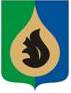 СОВЕТ ДЕПУТАТОВ ГОРОДСКОГО ПОСЕЛЕНИЯ ФЕДОРОВСКИЙСургутского районаХанты – Мансийского автономного округа – ЮгрыРЕШЕНИЕ«28» декабря 2021 года                                                                                                №256пгт. ФедоровскийО бюджете городского поселения Федоровскийна 2022 год и на плановый период 2023 и 2024 годовВ соответствии с Бюджетным кодексом Российской Федерации,Совет депутатов городского поселения Федоровский решил:1. Утвердить основные характеристики бюджета городского поселения Федоровский (далее – «бюджет городского поселения») на 2022 год:- общий объем доходов в сумме 291 млн. 255,9 тыс. рублей;- общий объем расходов в сумме 295 млн. 031,4 тыс. рублей;- дефицит бюджета городского поселения в сумме 3 млн. 775,5 тыс. рублей;- верхний предел муниципального внутреннего долга и верхний предел муниципального внешнего долга городского поселения Федоровский на 01 января 2023 года в сумме 0 рублей, в том числе верхний предел долга по муниципальным гарантиям 0 рублей;- предельный объём муниципального долга в сумме 0 рублей, в том числе предельный объём обязательств по муниципальным гарантиям 0 рублей.2. Утвердить основные характеристики бюджета городского поселения на плановый период 2023 и 2024 годов:1) общий объем доходов бюджета городского поселения на 2023 год в сумме 225 млн. 377,8 тыс. рублей и на 2024 год в сумме 248 млн. 699,8 тыс. рублей;2) общий объем расходов бюджета городского поселения на 2023 год в сумме 225 млн. 377,8 тыс. рублей и на 2024 год в сумме 248 млн. 699,8 тыс. рублей, в том числе условно утверждаемые расходы на 2023 год в сумме 4 млн. 946,1 тыс. рублей и на 2024 год в сумме 10 млн. 166,9 тыс. рублей;3) дефицит бюджета городского поселения на 2023 год в сумме 0 рублей и на 2024 год в сумме 0 рублей;4) верхний предел муниципального внутреннего долга и верхний предел муниципального внешнего долга городского поселения Федоровский на 01 января 2024 года в сумме 0 рублей, в том числе верхний предел долга по муниципальным гарантиям 0 рублей и на 01 января 2025 года в сумме 0 рублей, в том числе верхний предел долга по муниципальным гарантиям 0 рублей;5) предельный объём муниципального долга на 2023 год в сумме 0 рублей, в том числе предельный объём обязательств по муниципальным гарантиям 0 рублей и на 2024 год в сумме 0 рублей, в том числе предельный объём обязательств по муниципальным гарантиям 0 рублей.3. Утвердить доходы бюджета городского поселения по кодам видов доходов, подвидов доходов:1) на 2022 год согласно приложению 1 к настоящему решению;2) на плановый период 2023 и 2024 годов согласно приложению 2 к настоящему решению.4. Утвердить в пределах общего объема расходов, установленного статьями 1 и 2 настоящего решения, распределение бюджетных ассигнований по разделам, подразделам, целевым статьям (муниципальным программам городского поселения и непрограммным направлениям деятельности), группам и подгруппам видов расходов классификации расходов бюджета городского поселения Федоровский:1) на 2022 год согласно приложению 3 к настоящему решению;2) на плановый период 2023 и 2024 годов согласно приложению 4 к настоящему решению.5. Утвердить распределение бюджетных ассигнований по целевым статьям (муниципальным программам городского поселения и непрограммным направлениям деятельности), группам и подгруппам видов расходов классификации расходов бюджета городского поселения Федоровский:1) на 2022 год согласно приложению 5 к настоящему решению;2) на плановый период 2023 и 2024 годов согласно приложению 6 к настоящему решению.6. Утвердить распределение бюджетных ассигнований по разделам и подразделам классификации расходов бюджета городского поселения Федоровский:1) на 2022 год согласно приложению 7 к настоящему решению;2) на плановый период 2023 и 2024 годов согласно приложению 8 к настоящему решению.7. Утвердить ведомственную структуру расходов бюджета городского поселения Федоровский:1) на 2022 год согласно приложению 9 к настоящему решению;2) на плановый период 2023 и 2024 годов согласно приложению 10 к настоящему решению.8. Утвердить общий объем бюджетных ассигнований, направляемых на исполнение публичных нормативных обязательств на 2022 год в сумме 400,9 тыс. рублей, на 2023 год в сумме 400,9 тыс. рублей, на 2024 год в сумме 400,9 тыс. рублей.9. Утвердить объем межбюджетных трансфертов, получаемых из других бюджетов бюджетной системы Российской Федерации:1) на 2022 год согласно приложению 11 к настоящему решению;2) на плановый период 2023 и 2024 годов согласно приложению 12 к настоящему решению.10. Утвердить объем межбюджетных трансфертов, предоставляемых бюджету Сургутского района:1) на 2022 год в сумме 3 млн. 660,5 тыс. рублей;2) на 2023 год в сумме 1 млн. 815,9 тыс. рублей;3) на 2024 год в сумме 1 млн. 524,0 тыс. рублей.11. Утвердить источники финансирования дефицита бюджета городского поселения:- на 2022 год согласно приложению 13 к настоящему решению;- на плановый период 2023 и 2024 годов согласно приложению 14 к настоящему решению.12. Предусмотреть в составе расходов бюджета городского поселения средства резервного фонда администрации городского поселения Федоровский:1) на 2022 год в сумме 100,0 тыс. рублей;2) на 2023 год в сумме 299,3 тыс. рублей;3) на 2024 год в сумме 298,5 тыс. рублей.13. Утвердить объём бюджетных ассигнований муниципального дорожного фонда городского поселения Федоровский:1) на 2022 год в сумме 39 млн. 181,5 тыс. рублей;2) на 2023 год в сумме 39 млн. 006,1 тыс. рублей;3) на 2024 год в сумме 39 млн. 006,1 тыс. рублей.14. Установить, что в соответствии со статьей 78 Бюджетного кодекса Российской Федерации в составе расходов бюджета городского поселения предусмотрены средства на выплату субсидий юридическим лицам (за исключением субсидий государственным (муниципальным) учреждениям), индивидуальным предпринимателям, физическим лицам- производителям товаров, работ, услуг.Утвердить распределение субсидий юридическим лицам (за исключением субсидий государственным (муниципальным) учреждениям), индивидуальным предпринимателям, физическим лицам – производителям товаров, работ, услуг в случаях и объеме:1) на 2022 год согласно приложению 15 к настоящему решению;2) на плановый период 2023 и 2024 годов согласно приложению 16 к настоящему решению.15. Категории и (или) критерии отбора юридических лиц (за исключением государственных (муниципальных) учреждений), индивидуальных предпринимателей, физических лиц - производителей товаров, работ, услуг  имеющих право на получение субсидий, цели, условия и порядок предоставления субсидий, порядок возврата субсидий в случае нарушения условий, установленных при их предоставлении, порядок возврата в текущем финансовом году получателем субсидий остатков субсидий, не использованных в отчетном  финансовом году,  положения об обязательной проверке главным распорядителем (распорядителем) бюджетных средств, предоставляющим субсидию, и органом муниципального финансового контроля соблюдения условий, целей и порядка предоставления субсидий их получателями устанавливаются муниципальными правовыми актами администрации городского поселения Федоровский.16. Установить, что в соответствии со статьей 78.1 Бюджетного кодекса Российской Федерации в составе расходов бюджета городского поселения предусмотрены средства на выплату субсидий некоммерческим организациям, не являющимся казенными учреждениями.Утвердить распределение субсидий некоммерческим организациям, не являющимся казенными учреждениями в случаях и объеме:1) на 2022 год согласно приложению 17 к настоящему решению;2) на плановый период 2023 и 2024 годов согласно приложению 18 к настоящему решению.17. Утвердить программу муниципальных внутренних заимствований городского поселения Федоровский на 2022 год согласно приложению 19 к настоящему решению, на плановый период 2023 и 2024 годов согласно приложению 20 к настоящему решению.18. Утвердить программу муниципальных гарантий городского поселения Федоровский на 2022 год согласно приложению 21 к настоящему решению, на плановый период 2023 и 2024 годов согласно приложению 22 к настоящему решению. 19. Установить на 2022 год и на плановый период 2023 и 2024 годов нормативы отчислений от прибыли муниципальных унитарных предприятий городского поселения Федоровский, остающейся после уплаты налогов и иных обязательных платежей, в бюджет городского поселения в размере 10 процентов.Порядок осуществления отчислений от прибыли муниципальных унитарных предприятий определяется решением Совета депутатов городского поселения Федоровский.20. Администрация городского поселения Федоровский вправе вносить изменения в показатели сводной бюджетной росписи бюджета городского поселения без внесения изменений в решение о бюджете в случаях, предусмотренных пунктами 3, 8 статьи 217 Бюджетного кодекса Российской Федерации, а также по следующим основаниям, связанным с особенностями исполнения бюджета городского поселения: - перераспределение бюджетных ассигнований в пределах, предусмотренных главным распорядителям средств бюджета городского поселения на предоставление автономным учреждениям городского поселения Федоровский субсидии на финансовое обеспечение муниципального задания на оказание муниципальных услуг (выполнение работ) и субсидий на иные цели между разделами, подразделами, целевыми статьями и видами расходов классификации расходов бюджета;- перераспределение бюджетных ассигнований между подпрограммами (мероприятиями) муниципальных программ городского поселения Федоровский, а также между их исполнителями, за исключением случаев увеличения бюджетных ассигнований на функционирование отраслевых (функциональных) органов администрации городского поселения Федоровский;- изменение бюджетной классификации доходов и расходов бюджета городского поселения без изменений целевого направления средств;- увеличение бюджетных ассигнований на основании уведомлений о бюджетных ассигнованиях, планируемых к поступлению из бюджетов других уровней;- увеличение бюджетных ассигнований по разделам, подразделам, целевым статьям и видам расходов классификации расходов бюджета за счет средств, образовавшихся в связи с экономией в текущем финансовом году бюджетных ассигнований на оказание муниципальных услуг, в пределах общего объема бюджетных ассигнований, предусмотренных главному распорядителю средств бюджета городского поселения Федоровский в текущем финансовом году на указанные цели, при условии, что увеличение бюджетных ассигнований по соответствующему виду расходов не превышает 10 процентов;- перераспределение бюджетных ассигнований в пределах, предусмотренных главным распорядителям средств бюджета городского поселения между муниципальными программами городского поселения Федоровский.21. Главные администраторы доходов бюджета городского поселения осуществляют начисление, учет и контроль за правильностью исчисления, полнотой и своевременностью поступления доходов, подлежащих зачислению в бюджет поселения, а также производят взыскание задолженности и принимают решения о возврате (зачете) излишне уплаченных (взысканных) платежей, пеней и штрафов по ним в соответствии с порядком документооборота по начислению, учету и возврату платежей.Главные администраторы доходов бюджета городского поселения вправе наделить свои казенные учреждения отдельными полномочиями главных администраторов доходов бюджета городского поселения путем издания муниципального правового акта администрации городского поселения Федоровский.22. Установить, что открытие и ведение лицевых счетов для муниципальных автономных и бюджетных учреждений, созданных на базе имущества, находящегося в муниципальной собственности городского поселения Федоровский, осуществляется финансово-экономическим управлением администрации городского поселения Федоровский в порядке, установленном муниципальным правовым актом администрации городского поселения Федоровский.23. Установить, что операции с межбюджетными трансфертами, предоставляемыми из федерального бюджета в форме субсидий, субвенций и иных межбюджетных трансфертов, имеющих целевое назначение, при исполнении бюджета городского поселения учитываются на лицевых счетах, открытых получателям средств бюджета городского поселения Федоровский в территориальных органах Федерального казначейства.24. Установить, что средства, поступающие во временное распоряжение администрации городского поселения Федоровский, в соответствии с законодательством и иными нормативными правовыми актами, учитываются на счете, открытом в территориальном органе Федерального казначейства.25. Установить, что муниципальные правовые акты, влекущие дополнительные расходы за счет средств бюджета поселения, а также сокращающие доходную базу, реализуются и применяются только при наличии соответствующих источников дополнительных поступлений в бюджет городского поселения и (или) при сокращении расходов по конкретным статьям бюджета городского поселения, а также после внесения соответствующих изменений в настоящее решение.26. Контроль за выполнением настоящего решения возложить на комиссию по бюджету и финансам Совета депутатов городского поселения.27. Настоящее решение подлежит официальному опубликованию (обнародованию) и вступает в силу с 1 января 2022 года.Председатель Совета депутатовгородского поселения Федоровский_____________________С.Г.БолотовГлава городского поселения Федоровский__________________Н.У. РудышинПриложение 1 к решению Совета депутатов
 городского поселения Федоровский 
от «28» декабря 2021 года №256                                                                                                                                                                           Приложение 1 к решению Совета депутатов
 городского поселения Федоровский 
от «28» декабря 2021 года №256                                                                                                                                                                           Приложение 1 к решению Совета депутатов
 городского поселения Федоровский 
от «28» декабря 2021 года №256                                                                                                                                                                           Доходы бюджета городского поселения Федоровский по кодам видов доходов, подвидов доходов на 2022 годДоходы бюджета городского поселения Федоровский по кодам видов доходов, подвидов доходов на 2022 годДоходы бюджета городского поселения Федоровский по кодам видов доходов, подвидов доходов на 2022 годтыс. рублейКод бюджетной классификацииНаименование показателяСумма123 1 00 00000 00 0000 000НАЛОГОВЫЕ И НЕНАЛОГОВЫЕ ДОХОДЫ143 190,0 НАЛОГОВЫЕ ДОХОДЫ125 834,8 1 01 00000 00 0000 000НАЛОГИ НА ПРИБЫЛЬ, ДОХОДЫ84 535,2 1 01 02000 01 0000 110Налог на доходы физических лиц                                                            84 535,2 1 01 02010 01 0000 110Налог на доходы физических лиц с доходов, источником которых является налоговый агент, за исключением доходов, в отношении которых исчисление и уплата налога осуществляются в соответствии со статьями 227, 227.1 и 228 Налогового кодекса Российской Федерации83 986,2 1 01 02020 01 0000 110Налог на доходы физических лиц с доходов, полученных от осуществления деятельности физическими лицами, зарегистрированными в качестве индивидуальных предпринимателей, нотариусов, занимающихся частной практикой, адвокатов, учредивших адвокатские кабинеты, и других лиц, занимающихся частной практикой в соответствии со статьей 227 Налогового кодекса Российской Федерации24,0 1 01 02030 01 0000 110Налог на доходы физических лиц с доходов, полученных физическими лицами в соответствии со статьей 228 Налогового кодекса Российской Федерации123,0 1 01 02080 01 0000 110Налог на доходы физических лиц в части суммы налога, превышающей 650 000 рублей, относящейся к части налоговой базы, превышающей 5 000 000 рублей (за исключением налога на доходы физических лиц с сумм прибыли контролируемой иностранной компании, в том числе фиксированной прибыли контролируемой иностранной компании)402,0 1 03 00000 00 0000 000НАЛОГИ НА ТОВАРЫ (РАБОТЫ, УСЛУГИ), РЕАЛИЗУЕМЫЕ НА ТЕРРИТОРИИ РОССИЙСКОЙ ФЕДЕРАЦИИ10 726,1 1 03 02000 01 0000 110Акцизы по подакцизным товарам (продукции), производимым на территории Российской Федерации10 726,1 1 03 02231 01 0000 110Доходы от уплаты акцизов на дизельное топливо, подлежащие распределению между бюджетами субъектов Российской Федерации и местными бюджетами с учетом установленных дифференцированных нормативов отчислений в местные бюджеты (по нормативам, установленным Федеральным законом о федеральном бюджете в целях формирования дорожных фондов субъектов Российской Федерации)4 849,6 1 03 02241 01 0000 110Доходы от уплаты акцизов на моторные масла для дизельных и (или) карбюраторных (инжекторных) двигателей, подлежащие распределению между бюджетами субъектов Российской Федерации и местными бюджетами с учетом установленных дифференцированных нормативов отчислений в местные бюджеты (по нормативам, установленным Федеральным законом о федеральном бюджете в целях формирования дорожных фондов субъектов Российской Федерации)26,8 1 03 02251 01 0000 110Доходы от уплаты акцизов на автомобильный бензин, подлежащие распределению между бюджетами субъектов Российской Федерации и местными бюджетами с учетом установленных дифференцированных нормативов отчислений в местные бюджеты (по нормативам, установленным Федеральным законом о федеральном бюджете в целях формирования дорожных фондов субъектов Российской Федерации)6 457,8 1 03 02261 01 0000 110Доходы от уплаты акцизов на прямогонный бензин, подлежащие распределению между бюджетами субъектов Российской Федерации и местными бюджетами с учетом установленных дифференцированных нормативов отчислений в местные бюджеты (по нормативам, установленным Федеральным законом о федеральном бюджете в целях формирования дорожных фондов субъектов Российской Федерации)-608,1 1 06 00000 00 0000 000НАЛОГИ НА ИМУЩЕСТВО30 543,5 1 06 01000 00 0000 110Налог на имущество физических лиц7 598,8 1 06 01030 13 0000 110Налог на имущество физических лиц, взимаемый по ставкам, применяемым к объектам налогообложения, расположенным в границах городских поселений7 598,8 1 06 04000 02 0000 110Транспортный налог1 002,7 1 06 04011 02 0000 110Транспортный налог с организаций159,2 1 06 04012 02 0000 110Транспортный налог с физических лиц843,5 1 06 06000 00 0000 110Земельный налог21 942,0 1 06 06033 13 0000 110Земельный налог с организаций, обладающих земельным участком, расположенным в границах городских поселений20 620,0 1 06 06043 13 0000 110Земельный налог с физических лиц, обладающих земельным участком, расположенным в границах городских поселений1 322,0 1 08 00000 00 0000 000ГОСУДАРСТВЕННАЯ ПОШЛИНА30,0 1 08 07000 00 0000 110Государственная пошлина за государственную регистрацию, а также за совершение прочих юридически значимых действий30,0 1 08 07175 01 0000 110Государственная пошлина за выдачу органом местного самоуправления поселения специального разрешения на движение по автомобильным дорогам транспортных средств, осуществляющих перевозки опасных, тяжеловесных и (или) крупногабаритных грузов, зачисляемая в бюджеты поселений30,0 НЕНАЛОГОВЫЕ ДОХОДЫ17 355,2 1 11 00000 00 0000 000ДОХОДЫ ОТ ИСПОЛЬЗОВАНИЯ ИМУЩЕСТВА, НАХОДЯЩЕГОСЯ В ГОСУДАРСТВЕННОЙ И МУНИЦИПАЛЬНОЙ СОБСТВЕННОСТИ16 355,2 1 11 05000 00 0000 120Доходы, получаемые в виде арендной либо иной платы за передачу в возмездное пользование государственного и муниципального имущества (за исключением имущества бюджетных и автономных учреждений, а также имущества государственных и муниципальных унитарных предприятий, в том числе казенных)13 988,2 1 11 05010 00 0000 120Доходы, получаемые в виде арендной платы за земельные участки, государственная собственность на которые не разграничена, а также средства от продажи права на заключение договоров аренды указанных земельных участков12 800,0 1 11 05013 13 0000 120Доходы, получаемые в виде арендной платы за земельные участки, государственная собственность на которые не разграничена и которые расположены в границах городских поселений, а также средства от продажи права на заключение договоров аренды указанных земельных участков12 800,0 1 11 05020 00 0000 120Доходы, получаемые в виде арендной платы за земли после разграничения государственной собственности на землю, а также средства от продажи права на заключение договоров аренды указанных земельных участков (за исключением земельных участков бюджетных и автономных учреждений)225,0 1 11 05025 13 0000 120Доходы, получаемые в виде арендной платы, а также средства от продажи права на заключение договоров аренды за земли, находящиеся в собственности городских поселений (за исключением земельных участков муниципальных бюджетных и автономных учреждений)225,0 1 11 05070 00 0000 120Доходы от сдачи в аренду имущества, составляющего государственную (муниципальную) казну (за исключением земельных участков)963,0 1 11 05075 13 0000 120Доходы от сдачи в аренду имущества, составляющего казну городских поселений (за исключением земельных участков)963,0 1 11 05300 00 0000 120Плата по соглашениям об установлении сервитута в отношении земельных участков, находящихся в государственной или муниципальной собственности0,2 1 11 05314 13 0000 120Плата по соглашениям об установлении сервитута, заключенным органами местного самоуправления городских поселений, государственными или муниципальными предприятиями либо государственными или муниципальными учреждениями в отношении земельных участков, государственная собственность на которые не разграничена и которые расположены в границах городских поселений0,2 1 11 09000 00 0000 120Прочие доходы от использования имущества и прав, находящихся в государственной и муниципальной собственности (за исключением имущества бюджетных и автономных учреждений, а также имущества государственных и муниципальных унитарных предприятий, в том числе казенных)2 367,0 1 11 09045 13 0000 120Прочие поступления от использования имущества, находящегося в собственности городских поселений (за исключением имущества муниципальных бюджетных и автономных учреждений, а также имущества муниципальных унитарных предприятий, в том числе казенных)2 000,0 1 11 09080 13 0000 120Плата, поступившая в рамках договора за предоставление права на размещение и эксплуатацию нестационарного торгового объекта, установку и эксплуатацию рекламных конструкций на землях или земельных участках, находящихся в собственности городских поселений, и на землях или земельных участках, государственная собственность на которые не разграничена367,0 1 14 00000 00 0000 000ДОХОДЫ ОТ ПРОДАЖИ МАТЕРИАЛЬНЫХ И НЕМАТЕРИАЛЬНЫХ АКТИВОВ800,0 1 14 01000 00 0000 410Доходы от продажи квартир800,0 1 14 01050 13 0000 410Доходы от продажи квартир, находящихся в собственности городских поселений800,0 1 16 00000 00 0000 000ШТРАФЫ, САНКЦИИ, ВОЗМЕЩЕНИЕ УЩЕРБА200,0 1 16 07000 01 0000 140Штрафы, неустойки, пени, уплаченные в соответствии с законом или договором в случае неисполнения или ненадлежащего исполнения обязательств перед государственным (муниципальным) органом, органом управления государственным внебюджетным фондом, казенным учреждением, Центральным банком Российской Федерации, иной организацией, действующей от имени Российской Федерации200,0 1 16 07010 13 0000 140Штрафы, неустойки, пени, уплаченные в соответствии с законом или договором в случае неисполнения или ненадлежащего исполнения обязательств перед государственным (муниципальным) органом, органом управления государственным внебюджетным фондом, казенным учреждением, Центральным банком Российской Федерации, иной организацией, действующей от имени Российской Федерации100,0 1 16 07090 13 0000 140Иные штрафы, неустойки, пени, уплаченные в соответствии с законом или договором в случае неисполнения или ненадлежащего исполнения обязательств перед муниципальным органом, (муниципальным казенным учреждением) городского поселения100,0 2 00 00000 00 0000 000БЕЗВОЗМЕЗДНЫЕ ПОСТУПЛЕНИЯ148 065,9 2 02 00000 00 0000 000БЕЗВОЗМЕЗДНЫЕ ПОСТУПЛЕНИЯ ОТ ДРУГИХ БЮДЖЕТОВ БЮДЖЕТНОЙ СИСТЕМЫ РОССИЙСКОЙ ФЕДЕРАЦИИ148 065,9 2 02 10000 00 0000 150Дотации бюджетам бюджетной системы Российской Федерации48 681,0 2 02 15001 00 0000 150Дотации на выравнивание бюджетной обеспеченности48 681,0 2 02 15001 13 0000 150Дотации бюджетам городских поселений на выравнивание бюджетной обеспеченности из бюджета субъекта Российской Федерации48 681,0 2 02 30000 00 0000 150Субвенции бюджетам бюджетной системы Российской Федерации3 343,6 2 02 30024 00 0000 150Субвенции местным бюджетам на выполнение передаваемых полномочий субъектов Российской Федерации6,1 2 02 30024 13 0000 150Субвенции бюджетам городских поселений на выполнение передаваемых полномочий субъектов Российской Федерации6,1 2 02 35930 00 0000 150Субвенции бюджетам на государственную регистрацию актов гражданского состояния868,5 2 02 35930 13 0000 150Субвенции бюджетам городских поселений на государственную регистрацию актов гражданского состояния868,5 2 02 35118 00 0000 150Субвенции бюджетам на осуществление первичного воинского учета органами местного самоуправления поселений, муниципальных и городских округов2 469,0 2 02 35118 13 0000 150Субвенции бюджетам городских поселений на осуществление первичного воинского учета органами местного самоуправления поселений, муниципальных и городских округов2 469,0 2 02 40000 00 0000 150Иные межбюджетные трансферты96 041,3 2 02 49999 00 0000 150Прочие межбюджетные трансферты, передаваемые бюджетам96 041,3 2 02 49999 13 0000 150Прочие межбюджетные трансферты, передаваемые бюджетам городских поселений96 041,3 ВСЕГО291 255,9 Приложение 2 к решению Совета депутатов
 городского поселения Федоровский 
от «28» декабря 2021 года №256                                                                                                                                                                                           Приложение 2 к решению Совета депутатов
 городского поселения Федоровский 
от «28» декабря 2021 года №256                                                                                                                                                                                           Приложение 2 к решению Совета депутатов
 городского поселения Федоровский 
от «28» декабря 2021 года №256                                                                                                                                                                                           Приложение 2 к решению Совета депутатов
 городского поселения Федоровский 
от «28» декабря 2021 года №256                                                                                                                                                                                           Доходы бюджета городского поселения Федоровский по кодам видов доходов, подвидов доходов, на плановый период 2023 и 2024 годовДоходы бюджета городского поселения Федоровский по кодам видов доходов, подвидов доходов, на плановый период 2023 и 2024 годовДоходы бюджета городского поселения Федоровский по кодам видов доходов, подвидов доходов, на плановый период 2023 и 2024 годовДоходы бюджета городского поселения Федоровский по кодам видов доходов, подвидов доходов, на плановый период 2023 и 2024 годовтыс. рублейКод бюджетной классификацииНаименование показателяСуммаСуммаКод бюджетной классификацииНаименование показателя20232024123 4 1 00 00000 00 0000 000НАЛОГОВЫЕ И НЕНАЛОГОВЫЕ ДОХОДЫ149 161,6 152 829,8 НАЛОГОВЫЕ ДОХОДЫ131 953,5 136 568,8 1 01 00000 00 0000 000НАЛОГИ НА ПРИБЫЛЬ, ДОХОДЫ87 899,2 91 397,7 1 01 02000 01 0000 110Налог на доходы физических лиц                                                            87 899,2 91 397,7 1 01 02010 01 0000 110Налог на доходы физических лиц с доходов, источником которых является налоговый агент, за исключением доходов, в отношении которых исчисление и уплата налога осуществляются в соответствии со статьями 227, 227.1 и 228 Налогового кодекса Российской Федерации87 350,2 90 848,7 1 01 02020 01 0000 110Налог на доходы физических лиц с доходов, полученных от осуществления деятельности физическими лицами, зарегистрированными в качестве индивидуальных предпринимателей, нотариусов, занимающихся частной практикой, адвокатов, учредивших адвокатские кабинеты, и других лиц, занимающихся частной практикой в соответствии со статьей 227 Налогового кодекса Российской Федерации24,0 24,0 1 01 02030 01 0000 110Налог на доходы физических лиц с доходов, полученных физическими лицами в соответствии со статьей 228 Налогового кодекса Российской Федерации123,0 123,0 1 01 02080 01 0000 110Налог на доходы физических лиц в части суммы налога, превышающей 650 000 рублей, относящейся к части налоговой базы, превышающей 5 000 000 рублей (за исключением налога на доходы физических лиц с сумм прибыли контролируемой иностранной компании, в том числе фиксированной прибыли контролируемой иностранной компании)402,0 402,0 1 03 00000 00 0000 000НАЛОГИ НА ТОВАРЫ (РАБОТЫ, УСЛУГИ), РЕАЛИЗУЕМЫЕ НА ТЕРРИТОРИИ РОССИЙСКОЙ ФЕДЕРАЦИИ11 125,0 11 926,3 1 03 02000 01 0000 110Акцизы по подакцизным товарам (продукции), производимым на территории Российской Федерации11 125,0 11 926,3 1 03 02231 01 0000 110Доходы от уплаты акцизов на дизельное топливо, подлежащие распределению между бюджетами субъектов Российской Федерации и местными бюджетами с учетом установленных дифференцированных нормативов отчислений в местные бюджеты (по нормативам, установленным Федеральным законом о федеральном бюджете в целях формирования дорожных фондов субъектов Российской Федерации)4 977,3 5 251,1 1 03 02241 01 0000 110Доходы от уплаты акцизов на моторные масла для дизельных и (или) карбюраторных (инжекторных) двигателей, подлежащие распределению между бюджетами субъектов Российской Федерации и местными бюджетами с учетом установленных дифференцированных нормативов отчислений в местные бюджеты (по нормативам, установленным Федеральным законом о федеральном бюджете в целях формирования дорожных фондов субъектов Российской Федерации)27,9 30,3 1 03 02251 01 0000 110Доходы от уплаты акцизов на автомобильный бензин, подлежащие распределению между бюджетами субъектов Российской Федерации и местными бюджетами с учетом установленных дифференцированных нормативов отчислений в местные бюджеты (по нормативам, установленным Федеральным законом о федеральном бюджете в целях формирования дорожных фондов субъектов Российской Федерации)6 736,6 7 318,7 1 03 02261 01 0000 110Доходы от уплаты акцизов на прямогонный бензин, подлежащие распределению между бюджетами субъектов Российской Федерации и местными бюджетами с учетом установленных дифференцированных нормативов отчислений в местные бюджеты (по нормативам, установленным Федеральным законом о федеральном бюджете в целях формирования дорожных фондов субъектов Российской Федерации)-616,8 -673,8 1 06 00000 00 0000 000НАЛОГИ НА ИМУЩЕСТВО32 899,3 33 214,8 1 06 01000 00 0000 110Налог на имущество физических лиц9 829,5 10 026,1 1 06 01030 13 0000 110Налог на имущество физических лиц, взимаемый по ставкам, применяемым к объектам налогообложения, расположенным в границах городских поселений9 829,5 10 026,1 1 06 04000 02 0000 110Транспортный налог1 015,4 1 024,0 1 06 04011 02 0000 110Транспортный налог с организаций159,2 159,2 1 06 04012 02 0000 110Транспортный налог с физических лиц856,2 864,8 1 06 06000 00 0000 110Земельный налог22 054,4 22 164,7 1 06 06033 13 0000 110Земельный налог с организаций, обладающих земельным участком, расположенным в границах городских поселений20 723,1 20 826,7 1 06 06043 13 0000 110Земельный налог с физических лиц, обладающих земельным участком, расположенным в границах городских поселений1 331,3 1 338,0 1 08 00000 00 0000 000ГОСУДАРСТВЕННАЯ ПОШЛИНА30,0 30,0 1 08 07000 00 0000 110Государственная пошлина за государственную регистрацию, а также за совершение прочих юридически значимых действий30,0 30,0 1 08 07175 01 0000 110Государственная пошлина за выдачу органом местного самоуправления поселения специального разрешения на движение по автомобильным дорогам транспортных средств, осуществляющих перевозки опасных, тяжеловесных и (или) крупногабаритных грузов, зачисляемая в бюджеты поселений30,0 30,0 НЕНАЛОГОВЫЕ ДОХОДЫ17 208,1 16 261,0 1 11 00000 00 0000 000ДОХОДЫ ОТ ИСПОЛЬЗОВАНИЯ ИМУЩЕСТВА, НАХОДЯЩЕГОСЯ В ГОСУДАРСТВЕННОЙ И МУНИЦИПАЛЬНОЙ СОБСТВЕННОСТИ16 208,1 15 611,0 1 11 05000 00 0000 120Доходы, получаемые в виде арендной либо иной платы за передачу в возмездное пользование государственного и муниципального имущества (за исключением имущества бюджетных и автономных учреждений, а также имущества государственных и муниципальных унитарных предприятий, в том числе казенных)13 841,1 13 244,0 1 11 05010 00 0000 120Доходы, получаемые в виде арендной платы за земельные участки, государственная собственность на которые не разграничена, а также средства от продажи права на заключение договоров аренды указанных земельных участков12 800,0 12 800,0 1 11 05013 13 0000 120Доходы, получаемые в виде арендной платы за земельные участки, государственная собственность на которые не разграничена и которые расположены в границах городских поселений, а также средства от продажи права на заключение договоров аренды указанных земельных участков12 800,0 12 800,0 1 11 05020 00 0000 120Доходы, получаемые в виде арендной платы за земли после разграничения государственной собственности на землю, а также средства от продажи права на заключение договоров аренды указанных земельных участков (за исключением земельных участков бюджетных и автономных учреждений)78,0 43,0 1 11 05025 13 0000 120Доходы, получаемые в виде арендной платы, а также средства от продажи права на заключение договоров аренды за земли, находящиеся в собственности городских поселений (за исключением земельных участков муниципальных бюджетных и автономных учреждений)78,0 43,0 1 11 05070 00 0000 120Доходы от сдачи в аренду имущества, составляющего государственную (муниципальную) казну (за исключением земельных участков)963,0 401,0 1 11 05075 13 0000 120Доходы от сдачи в аренду имущества, составляющего казну городских поселений (за исключением земельных участков)963,0 401,0 1 11 05300 00 0000 120Плата по соглашениям об установлении сервитута в отношении земельных участков, находящихся в государственной или муниципальной собственности0,1 0,0 1 11 05314 13 0000 120Плата по соглашениям об установлении сервитута, заключенным органами местного самоуправления городских поселений, государственными или муниципальными предприятиями либо государственными или муниципальными учреждениями в отношении земельных участков, государственная собственность на которые не разграничена и которые расположены в границах городских поселений0,1 0,0 1 11 09000 00 0000 120Прочие доходы от использования имущества и прав, находящихся в государственной и муниципальной собственности (за исключением имущества бюджетных и автономных учреждений, а также имущества государственных и муниципальных унитарных предприятий, в том числе казенных)2 367,0 2 367,0 1 11 09045 13 0000 120Прочие поступления от использования имущества, находящегося в собственности городских поселений (за исключением имущества муниципальных бюджетных и автономных учреждений, а также имущества муниципальных унитарных предприятий, в том числе казенных)2 000,0 2 000,0 1 11 09080 13 0000 120Плата, поступившая в рамках договора за предоставление права на размещение и эксплуатацию нестационарного торгового объекта, установку и эксплуатацию рекламных конструкций на землях или земельных участках, находящихся в собственности городских поселений, и на землях или земельных участках, государственная собственность на которые не разграничена367,0 367,0 1 14 00000 00 0000 000ДОХОДЫ ОТ ПРОДАЖИ МАТЕРИАЛЬНЫХ И НЕМАТЕРИАЛЬНЫХ АКТИВОВ800,0 450,0 1 14 01000 00 0000 410Доходы от продажи квартир800,0 450,0 1 14 01050 13 0000 410Доходы от продажи квартир, находящихся в собственности городских поселений800,0 450,0 1 16 00000 00 0000 000ШТРАФЫ, САНКЦИИ, ВОЗМЕЩЕНИЕ УЩЕРБА200,0 200,0 1 16 07000 01 0000 140Штрафы, неустойки, пени, уплаченные в соответствии с законом или договором в случае неисполнения или ненадлежащего исполнения обязательств перед государственным (муниципальным) органом, органом управления государственным внебюджетным фондом, казенным учреждением, Центральным банком Российской Федерации, иной организацией, действующей от имени Российской Федерации200,0 200,0 1 16 07010 13 0000 140Штрафы, неустойки, пени, уплаченные в соответствии с законом или договором в случае неисполнения или ненадлежащего исполнения обязательств перед государственным (муниципальным) органом, органом управления государственным внебюджетным фондом, казенным учреждением, Центральным банком Российской Федерации, иной организацией, действующей от имени Российской Федерации100,0 100,0 1 16 07090 13 0000 140Иные штрафы, неустойки, пени, уплаченные в соответствии с законом или договором в случае неисполнения или ненадлежащего исполнения обязательств перед муниципальным органом, (муниципальным казенным учреждением) городского поселения100,0 100,0 2 00 00000 00 0000 000БЕЗВОЗМЕЗДНЫЕ ПОСТУПЛЕНИЯ76 216,2 95 870,0 2 02 00000 00 0000 000БЕЗВОЗМЕЗДНЫЕ ПОСТУПЛЕНИЯ ОТ ДРУГИХ БЮДЖЕТОВ БЮДЖЕТНОЙ СИСТЕМЫ РОССИЙСКОЙ ФЕДЕРАЦИИ76 216,2 95 870,0 2 02 10000 00 0000 150Дотации бюджетам бюджетной системы Российской Федерации48 681,0 50 507,5 2 02 15001 00 0000 150Дотации на выравнивание бюджетной обеспеченности48 681,0 50 507,5 2 02 15001 13 0000 150Дотации бюджетам городских поселений на выравнивание бюджетной обеспеченности из бюджета субъекта Российской Федерации48 681,0 50 507,5 2 02 30000 00 0000 150Субвенции бюджетам бюджетной системы Российской Федерации3 427,0 3 516,5 2 02 30024 00 0000 150Субвенции местным бюджетам на выполнение передаваемых полномочий субъектов Российской Федерации6,0 6,0 2 02 30024 13 0000 150Субвенции бюджетам городских поселений на выполнение передаваемых полномочий субъектов Российской Федерации6,0 6,0 2 02 35930 00 0000 150Субвенции бюджетам на государственную регистрацию актов гражданского состояния868,5 868,5 2 02 35930 13 0000 150Субвенции бюджетам городских поселений на государственную регистрацию актов гражданского состояния868,5 868,5 2 02 35118 00 0000 150Субвенции бюджетам на осуществление первичного воинского учета органами местного самоуправления поселений, муниципальных и городских округов2 552,5 2 642,0 2 02 35118 13 0000 150Субвенции бюджетам городских поселений на осуществление первичного воинского учета органами местного самоуправления поселений, муниципальных и городских округов2 552,5 2 642,0 2 02 40000 00 0000 150Иные межбюджетные трансферты24 108,2 41 846,0 2 02 49999 00 0000 150Прочие межбюджетные трансферты, передаваемые бюджетам24 108,2 41 846,0 2 02 49999 13 0000 150Прочие межбюджетные трансферты, передаваемые бюджетам городских поселений24 108,2 41 846,0 ВСЕГО225 377,8 248 699,8 Приложение 3 к решению Совета депутатов
 городского поселения Федоровский 
от «28» декабря 2021 года №256Приложение 3 к решению Совета депутатов
 городского поселения Федоровский 
от «28» декабря 2021 года №256Приложение 3 к решению Совета депутатов
 городского поселения Федоровский 
от «28» декабря 2021 года №256Приложение 3 к решению Совета депутатов
 городского поселения Федоровский 
от «28» декабря 2021 года №256Приложение 3 к решению Совета депутатов
 городского поселения Федоровский 
от «28» декабря 2021 года №256Приложение 3 к решению Совета депутатов
 городского поселения Федоровский 
от «28» декабря 2021 года №256Распределение бюджетных ассигнований по разделам, подразделам, целевым статьям (муниципальным программам городского поселения и непрограммным направлениям деятельности), группам и подгруппам видов расходов классификации расходов бюджета городского поселения Федоровский на 2022 годРаспределение бюджетных ассигнований по разделам, подразделам, целевым статьям (муниципальным программам городского поселения и непрограммным направлениям деятельности), группам и подгруппам видов расходов классификации расходов бюджета городского поселения Федоровский на 2022 годРаспределение бюджетных ассигнований по разделам, подразделам, целевым статьям (муниципальным программам городского поселения и непрограммным направлениям деятельности), группам и подгруппам видов расходов классификации расходов бюджета городского поселения Федоровский на 2022 годРаспределение бюджетных ассигнований по разделам, подразделам, целевым статьям (муниципальным программам городского поселения и непрограммным направлениям деятельности), группам и подгруппам видов расходов классификации расходов бюджета городского поселения Федоровский на 2022 годРаспределение бюджетных ассигнований по разделам, подразделам, целевым статьям (муниципальным программам городского поселения и непрограммным направлениям деятельности), группам и подгруппам видов расходов классификации расходов бюджета городского поселения Федоровский на 2022 годРаспределение бюджетных ассигнований по разделам, подразделам, целевым статьям (муниципальным программам городского поселения и непрограммным направлениям деятельности), группам и подгруппам видов расходов классификации расходов бюджета городского поселения Федоровский на 2022 годтыс. рублейНаименованиеРзПрЦСРВРСумма на год123456Общегосударственные вопросы0171 516,9Функционирование высшего должностного лица субъекта Российской Федерации и муниципального образования01023 028,9Муниципальная программа «Муниципальное управление и гражданское общество в городском поселении Федоровский»010210000000003 028,9Подпрограмма "Совершенствование системы муниципального управления в городском поселении Федоровский"010210100000003 028,9Основное мероприятие "Обеспечение функций органов местного самоуправления городского поселения Федоровский"010210101000003 028,9Глава муниципального образования010210101020303 028,9Расходы на выплаты персоналу в целях обеспечения выполнения функций государственными (муниципальными) органами, казенными учреждениями, органами управления государственными внебюджетными фондами010210101020301003 028,9Расходы на выплаты персоналу государственных (муниципальных) органов010210101020301203 028,9Функционирование законодательных (представительных) органов государственной власти и представительных органов муниципальных образований010323,0Муниципальная программа «Муниципальное управление и гражданское общество в городском поселении Федоровский»0103100000000023,0Подпрограмма "Совершенствование системы муниципального управления в городском поселении Федоровский"0103101000000023,0Основное мероприятие "Организационное обеспечение деятельности  органов местного самоуправления городского поселения Федоровский"0103101020000023,0Расходы на обеспечение функций органов местного самоуправления0103101020204023,0Социальное обеспечение и иные выплаты населению0103101020204030023,0Публичные нормативные выплаты гражданам несоциального характера0103101020204033023,0Функционирование Правительства Российской Федерации, высших исполнительных органов государственной власти субъектов Российской Федерации, местных администраций010436 988,6Муниципальная программа «Управление муниципальными финансами в городском поселении Федоровский»0104080000000095,9Подпрограмма "Развитие информационной системы управления муниципальными финансами"0104083000000095,9Основное мероприятие "Модернизация и сопровождение автоматизированных систем и программного обеспечения для реализации процессов составления и исполнения бюджета городского поселения, ведения бухгалтерского и управленческого учета и формирования отчетност0104083040000095,9Реализация мероприятий0104083049999095,9Закупка товаров, работ и услуг для обеспечения государственных (муниципальных) нужд0104083049999020095,9Иные закупки товаров, работ и услуг для обеспечения государственных (муниципальных) нужд0104083049999024095,9Муниципальная программа «Муниципальное управление и гражданское общество в городском поселении Федоровский»0104100000000036 892,7Подпрограмма "Совершенствование системы муниципального управления в городском поселении Федоровский"0104101000000036 688,1Основное мероприятие "Обеспечение функций органов местного самоуправления городского поселения Федоровский"0104101010000036 329,8Расходы на обеспечение функций органов местного самоуправления0104101010204036 304,8Расходы на выплаты персоналу в целях обеспечения выполнения функций государственными (муниципальными) органами, казенными учреждениями, органами управления государственными внебюджетными фондами0104101010204010036 304,8Расходы на выплаты персоналу государственных (муниципальных) органов0104101010204012036 304,8Основное мероприятие "Организационное обеспечение деятельности  органов местного самоуправления городского поселения Федоровский"01041010200000358,3Расходы на обеспечение функций органов местного самоуправления01041010202040358,3Закупка товаров, работ и услуг для обеспечения государственных (муниципальных) нужд01041010202040200220,4Иные закупки товаров, работ и услуг для обеспечения государственных (муниципальных) нужд01041010202040240220,4Социальное обеспечение и иные выплаты населению01041010202040300137,9Публичные нормативные выплаты гражданам несоциального характера01041010202040330137,9Прочие мероприятия органов местного самоуправления0104101020240025,0Иные бюджетные ассигнования0104101020240080025,0Уплата налогов, сборов и иных платежей0104101020240085025,0Подпрограмма "Развитие муниципальной службы"01041020000000197,1Основное мероприятие "Создание условий для эффективной служебной деятельности муниципальных служащих"0104102010000073,5Расходы на обеспечение функций органов местного самоуправления0104102010204073,5Закупка товаров, работ и услуг для обеспечения государственных (муниципальных) нужд0104102010204020073,5Иные закупки товаров, работ и услуг для обеспечения государственных (муниципальных) нужд0104102010204024073,5Основное мероприятие "Развитие и совершенствование кадровой политики"01041020300000123,6Расходы на обеспечение функций органов местного самоуправления01041020302040123,6Расходы на выплаты персоналу в целях обеспечения выполнения функций государственными (муниципальными) органами, казенными учреждениями, органами управления государственными внебюджетными фондами0104102030204010023,6Расходы на выплаты персоналу государственных (муниципальных) органов0104102030204012023,6Закупка товаров, работ и услуг для обеспечения государственных (муниципальных) нужд01041020302040200100,0Иные закупки товаров, работ и услуг для обеспечения государственных (муниципальных) нужд01041020302040240100,0Подпрограмма "Развитие гражданского общества"010410300000007,5Основное мероприятие "Совершенствование механизма предоставления услуг населению в рамках полномочий администрации городского поселения"010410301000007,5Реализация мероприятий 010410301999907,5Закупка товаров, работ и услуг для обеспечения государственных (муниципальных) нужд010410301999902007,5Иные закупки товаров, работ и услуг для обеспечения государственных (муниципальных) нужд010410301999902407,5Обеспечение проведения выборов и референдумов01071 500,0Непрограммные расходы органов местного самоуправления городского поселения Федоровский010740000000001 500,0Обеспечение деятельности органов местного самоуправления010740100000001 500,0Реализация государственных функций, связанных с общегосударственным управлением010740147006901 500,0Иные бюджетные ассигнования010740147006908001 500,0Специальные расходы010740147006908801 500,0Резервные фонды0111100,0Непрограммные расходы органов местного самоуправления городского поселения Федоровский01114000000000100,0Резервный фонд администрации городского поселения Федоровский01114080000000100,0Резервный фонд администрации городского поселения Федоровский01114080020210100,0Иные бюджетные ассигнования01114080020210800100,0Резервные средства01114080020210870100,0Другие общегосударственные вопросы011329 876,4Муниципальная программа «Управление муниципальным имуществом и земельными ресурсами городского поселения Федоровский»01130900000000425,0Подпрограмма "Совершенствование системы  учета и мониторинга  муниципального имущества и земельных ресурсов"01130920000000425,0Основное мероприятие "Получение технических планов, технических паспортов, справок о принадлежности и кадастровых паспортов на объекты муниципальной недвижимости (движимого имущества), чьи технические характеристики  нуждаются в актуализации, а также на выявленные бесхозяйные объекты"01130920300000110,0Реализация мероприятий 01130920399990110,0Закупка товаров, работ и услуг для обеспечения государственных (муниципальных) нужд01130920399990200110,0Иные закупки товаров, работ и услуг для обеспечения государственных (муниципальных) нужд01130920399990240110,0Основное мероприятие "Проведение землеустроительных работ по формированию земельных участков под объектами муниципальной собственности"0113092040000080,0Реализация мероприятий 0113092049999080,0Закупка товаров, работ и услуг для обеспечения государственных (муниципальных) нужд0113092049999020080,0Иные закупки товаров, работ и услуг для обеспечения государственных (муниципальных) нужд0113092049999024080,0Основное мероприятие "Проведение работ по оценке объектов муниципальной собственности и земельных участков"01130920600000100,0Реализация мероприятий 01130920699990100,0Закупка товаров, работ и услуг для обеспечения государственных (муниципальных) нужд01130920699990200100,0Иные закупки товаров, работ и услуг для обеспечения государственных (муниципальных) нужд01130920699990240100,0Основное мероприятие "Проведение землеустроительных работ по формированию земельных участков государственная собственность на которые не разграничена"01130921199990135,0Закупка товаров, работ и услуг для обеспечения государственных (муниципальных) нужд01130921199990200135,0Иные закупки товаров, работ и услуг для обеспечения государственных (муниципальных) нужд01130921199990240135,0Муниципальная программа «Муниципальное управление и гражданское общество в городском поселении Федоровский»0113100000000029 216,4Подпрограмма "Совершенствование системы муниципального управления в городском поселении Федоровский"0113101000000028 220,4Основное мероприятие "Организационное обеспечение деятельности  органов местного самоуправления городского поселения Федоровский"011310102000001,8Расходы на обеспечение функций органов местного самоуправления011310102020401,8Закупка товаров, работ и услуг для обеспечения государственных (муниципальных) нужд011310102020402001,8Иные закупки товаров, работ и услуг для обеспечения государственных (муниципальных) нужд011310102020402401,8Основное мероприятие "Материально-техническое и организационное обеспечение деятельности органов местного самоуправления"0113101030000028 218,6Расходы на обеспечение деятельности (оказание услуг) муниципальных учреждений0113101030059028 218,6Расходы на выплаты персоналу в целях обеспечения выполнения функций государственными (муниципальными) органами, казенными учреждениями, органами управления государственными внебюджетными фондами0113101030059010014 490,5Расходы на выплаты персоналу казенных учреждений0113101030059011014 490,5Закупка товаров, работ и услуг для обеспечения государственных (муниципальных) нужд0113101030059020013 292,9Иные закупки товаров, работ и услуг для обеспечения государственных (муниципальных) нужд0113101030059024013 292,9Иные бюджетные ассигнования01131010300590800435,2Уплата налогов, сборов и иных платежей01131010300590850435,2Подпрограмма "Развитие гражданского общества"01131030000000996,0Основное мероприятие "Обеспечение открытости информации о деятельности органов местного самоуправления городского поселения Федоровский"01131030400000996,0Реализация мероприятий01131030499990996,0Закупка товаров, работ и услуг для обеспечения государственных (муниципальных) нужд01131030499990200996,0Иные закупки товаров, работ и услуг для обеспечения государственных (муниципальных) нужд01131030499990240996,0Муниципальная программа "Переселение граждан из аварийного жилищного фонда, расположенного на территории муниципального образования городское поселение Федоровский"01131300000000235,0Подпрограмма "Улучшение санитарного и эстетического состояния территории городского поселения Федоровский"01131320000000235,0Основное мероприятие "Обследование жилых домов на предмет установления их  технического состояния с целью признания аварийными и подлежащими сносу"01131320100000227,0Реализация мероприятий01131320199990227,0Закупка товаров, работ и услуг для обеспечения государственных (муниципальных) нужд01131320199990200227,0Иные закупки товаров, работ и услуг для обеспечения государственных (муниципальных) нужд01131320199990240227,0Основное мероприятие "Подготовка актов обследования, подтверждающих прекращение существования снесенных объектов"011313203000008,0Реализация мероприятий011313203999908,0Закупка товаров, работ и услуг для обеспечения государственных (муниципальных) нужд011313203999902008,0Иные закупки товаров, работ и услуг для обеспечения государственных (муниципальных) нужд011313203999902408,0Национальная оборона022 547,1Мобилизационная и вневойсковая подготовка02032 547,1Муниципальная программа «Муниципальное управление и гражданское общество в городском поселении Федоровский»020310000000002 547,1Подпрограмма "Развитие гражданского общества"020310300000002 547,1Основное мероприятие "Обеспечение осуществления администрацией городского поселения Федоровский государственных полномочий по осуществлению первичного воинского учета на территории, где отсутствуют военные комиссариаты"020310303000002 547,1Субвенции на осуществление первичного воинского учета на территориях, где отсутствуют военные комиссариаты020310303511802 469,0Расходы на выплаты персоналу в целях обеспечения выполнения функций государственными (муниципальными) органами, казенными учреждениями, органами управления государственными внебюджетными фондами020310303511801002 469,0Расходы на выплаты персоналу государственных (муниципальных) органов020310303511801202 469,0Осуществление дополнительных расходов на реализацию переданных органам местного самоуправления отдельных государственных полномочий Российской Федерации020310303F118078,1Расходы на выплату персоналу в целях обеспечения выполнения функций государственными (муниципальными) органами, казенными учреждениями, органами управления государственными внебюджетными фондами020310303F118010078,1Расходы на выплаты персоналу государственных (муниципальных) органов020310303F118012078,1Национальная безопасность и правоохранительная деятельность033 987,8Органы юстиции0304907,6Муниципальная программа «Муниципальное управление и гражданское общество в городском поселении Федоровский»03041000000000907,6Подпрограмма "Развитие гражданского общества"03041030000000907,6Основное мероприятие "Обеспечение осуществления администрацией городского поселения Федоровский полномочий по государственной регистрации актов гражданского состояния Федоровский"03041030200000907,6Осуществление переданных органам государственной власти субъектов Российской Федерации в соответствии с пунктом 1 статьи 4 Федерального закона от 15 ноября 1997 года № 143-ФЗ "Об актах гражданского состояния" полномочий Российской Федерации на государственную регистрацию актов гражданского состояния в рамках мероприятия "Предоставление иных межбюджетных трансфертов бюджетам поселений Сургутского района, не включенных в муниципальные программы Суругутского района"03041030259300868,5Расходы на выплаты персоналу в целях обеспечения выполнения функций государственными (муниципальными) органами, казенными учреждениями, органами управления государственными внебюджетными фондами03041030259300100868,5Расходы на выплаты персоналу государственных (муниципальных) органов03041030259300120868,5Осуществление дополнительных расходов на реализацию переданных органам местного самоуправления отдельных государственных полномочий Российской Федерации030410302F930039,1Расходы на выплаты персоналу в целях обеспечения выполнения функций государственными (муниципальными) органами, казенными учреждениями, органами управления государственными внебюджетными фондами030410302F930010039,1Расходы на выплаты персоналу государственных (муниципальных) органов030410302F930012039,1Защита населения и территории от чрезвычайных ситуаций природного и техногенного характера, пожарная безопасность03101 729,4Муниципальная программа «Безопасность в городском поселении Федоровский»031007000000001 729,4Подпрограмма "Защита населения и территории городского поселения Федоровский от чрезвычайных ситуаций природного и техногенного характера, обеспечение пожарной безопасности"031007100000001 729,4Основное мероприятие "Обучение и информирование населения способам защиты и действиям в чрезвычайных ситуациях"0310071010000033,0Реализация мероприятий 0310071019999033,0Закупка товаров, работ и услуг для обеспечения государственных (муниципальных) нужд0310071019999020033,0Иные закупки товаров, работ и услуг для обеспечения государственных (муниципальных) нужд0310071019999024033,0Основное мероприятие "Обеспечение проведения мероприятий по защите населения и территории городского поселения Федоровский в области гражданской обороны"03100710200000121,5Реализация мероприятий03100710299990121,5Закупка товаров, работ и услуг для обеспечения государственных (муниципальных) нужд03100710299990200121,5Иные закупки товаров, работ и услуг для обеспечения государственных (муниципальных) нужд03100710299990240121,5Основное мероприятие "Материально-техническое обеспечение первичных мер пожарной безопасности"03100710300000376,8Реализация мероприятий 03100710399990376,8Закупка товаров, работ и услуг для обеспечения государственных (муниципальных) нужд03100710399990200376,8Иные закупки товаров, работ и услуг для обеспечения государственных (муниципальных) нужд03100710399990240376,8Основное мероприятие "Обеспечение проведения мероприятий по пожарной безопасности на объектах муниципальной собственности"031007104000008,0Реализация мероприятий 031007104999908,0Закупка товаров, работ и услуг для обеспечения государственных (муниципальных) нужд031007104999902008,0Иные закупки товаров, работ и услуг для обеспечения государственных (муниципальных) нужд031007104999902408,0Основное мероприятие "Предоставление субсидий на возмещение затрат по содержанию пожарных гидрантов, расположенных на территории городского поселения Федоровский"03100710700000706,1Реализация мероприятий 03100710799990706,1Иные бюджетные ассигнования03100710799990800706,1Субсидии юридическим лицам (кроме некоммерческих организаций), индивидуальным предпринимателям, физическим лицам - производителям
товаров, работ, услуг03100710799990810706,1Основное мероприятие "Обеспечение безопасности людей на водных объектах"0310071080000063,7Реализация мероприятий 0310071089999063,7Закупка товаров, работ и услуг для обеспечения государственных (муниципальных) нужд0310071089999020063,7Иные закупки товаров, работ и услуг для обеспечения государственных (муниципальных) нужд0310071089999024063,7Основное мероприятие "Проведение мероприятий по защите населения и территории городского поселения Федоровский в паводковый период"03100710900000420,3Реализация мероприятий 03100710999990420,3Закупка товаров, работ и услуг для обеспечения государственных (муниципальных) нужд03100710999990200420,3Иные закупки товаров, работ и услуг для обеспечения государственных (муниципальных) нужд03100710999990240420,3Другие вопросы в области национальной безопасности и правоохранительной деятельности03141 350,8Муниципальная программа «Безопасность в городском поселении Федоровский»031407000000001 350,8Подпрограмма "Профилактика терроризма и экстремизма на территории городского поселения Федоровский"0314072000000019,4Основное мероприятие "Организация и проведение мероприятий, направленных на профилактику терроризма и экстремизма"031407202000004,0Реализация мероприятий 031407202999904,0Закупка товаров, работ и услуг для обеспечения государственных (муниципальных) нужд031407202999902004,0Иные закупки товаров, работ и услуг для обеспечения государственных (муниципальных) нужд031407202999902404,0Основное мероприятие "Инженерно-техническое укрепление объектов муниципальной собственности"0314072030000015,4Иные межбюджетные трансферты на обеспечение антитеррористической защищенности площадных объектов, находящихся на территории городских и сельских поселений Сургутского района, при проведении мероприятий с массовым пребыванием граждан0314072038913115,4Предоставление субсидий бюджетным, автономным учреждениям и иным некоммерческим организациям0314072038913160015,4Субсидии автономным учреждениям0314072038913162015,4Подпрограмма "Профилактика правонарушений на территории городского поселения Федоровский"031407300000001 331,4Основное мероприятие "Установка и обеспечение функционирования и развития системы видеонаблюдения в сфере общественного порядка на территории городского поселения Федоровский   "031407301000001 185,0Реализация мероприятий 031407301999901 185,0Закупка товаров, работ и услуг для обеспечения государственных (муниципальных) нужд031407301999902001 185,0Иные закупки товаров, работ и услуг для обеспечения государственных (муниципальных) нужд031407301999902401 185,0Основное мероприятие "Материальное стимулирование граждан, участвующих в охране общественного порядка на территории городского поселения Федоровский"03140730400000146,4Иные межбюджетные трансферты за счет средств субсидии для создания условий для деятельности народных дружин0314073048230073,2Расходы на выплаты персоналу в целях обеспечения выполнения функций государственными (муниципальными) органами, казенными учреждениями, органами управления государственными внебюджетными фондами0314073048230010073,2Расходы на выплаты персоналу государственных (муниципальных) органов0314073048230012073,2Иные межбюджетные трансферты на софинасирование субсидии для создания условий для деятельности народных дружин 031407304S230073,2Расходы на выплаты персоналу в целях обеспечения выполнения функций государственными (муниципальными) органами, казенными учреждениями, органами управления государственными внебюджетными фондами031407304S230010073,2Расходы на выплаты персоналу государственных (муниципальных) органов031407304S230012073,2Национальная экономика0441 248,2Сельское хозяйство и рыболовство0405100,0Муниципальная программа "Благоустройство территории городского поселения Федоровский"04050600000000100,0Подпрограмма "Благоустройство территории городского поселения Федоровский"04050610000000100,0Основное мероприятие "Осуществление деятельности по обращению с животными без владельцев"04050610700000100,0Реализация мероприятий04050610799990100,0Закупка товаров, работ и услуг для обеспечения государственных (муниципальных) нужд04050610799990200100,0Иные закупки товаров, работ и услуг для обеспечения государственных (муниципальных) нужд04050610799990240100,0Транспорт04081 896,7Муниципальная программа «Развитие дорожно-транспортного комплекса в городском поселении Федоровский»040805000000001 896,7Подпрограмма "Обеспечение транспортного обслуживания населения"040805200000001 896,7Основное мероприятие "Организация маршрутов регулярных пассажирских перевозок на территории городского поселения Федоровский"040805201000001 896,7Реализация мероприятий 040805201999901 896,7Закупка товаров, работ и услуг для обеспечения государственных (муниципальных) нужд040805201999902001 896,7Иные закупки товаров, работ и услуг для обеспечения государственных (муниципальных) нужд040805201999902401 896,7Дорожное хозяйство (дорожные фонды)040939 181,5Муниципальная программа «Развитие дорожно-транспортного комплекса в городском поселении Федоровский»0409050000000039 181,5Подпрограмма "Обеспечение дорожной деятельности" 0409051000000039 181,5Основное мероприятие "Содержание, ремонт и капитальный ремонт автомобильных дорог и внутриквартальных проездов"0409051010000032 416,5Реализация мероприятий 0409051019999032 416,5Закупка товаров, работ и услуг для обеспечения государственных (муниципальных) нужд0409051019999020032 416,5Иные закупки товаров, работ и услуг для обеспечения государственных (муниципальных) нужд0409051019999024032 416,5Основное мероприятие "Содержание и ремонт элементов обустройства автомобильной дороги и дорожных сооружений"040905102000005 782,5Реализация мероприятий 040905102999905 782,5Закупка товаров, работ и услуг для обеспечения государственных (муниципальных) нужд040905102999902005 782,5Иные закупки товаров, работ и услуг для обеспечения государственных (муниципальных) нужд040905102999902405 782,5Основное мероприятие "Обустройство автомобильных дорог дорожными сооружениями и элементами обустройства"04090510300000982,5Реализация мероприятий 04090510399990982,5Закупка товаров, работ и услуг для обеспечения государственных (муниципальных) нужд04090510399990200982,5Иные закупки товаров, работ и услуг для обеспечения государственных (муниципальных) нужд04090510399990240982,5Другие вопросы в области национальной экономики041270,0Муниципальная программа «Развитие жилищно-коммунального комплекса и повышение энергетической эффективности в городском поселении Федоровский»0412040000000020,0Подпрограмма "Энергосбережение и повышение энергетической эффективности"0412043000000020,0Основное мероприятие "Оснащение приборами учета, замена и поверка приборов учета используемых энергетических ресурсов в жилищном фонде, в том числе с использованием интеллектуальных приборов учета, автоматизированных систем и систем диспетчиризации"0412043010000020,0Реализация мероприятий0412043019999020,0Закупка товаров, работ и услуг для обеспечения государственных (муниципальных) нужд0412043019999020020,0Иные закупки товаров, работ и услуг для обеспечения государственных (муниципальных) нужд0412043019999024020,0Муниципальная программа «Создание условий для экономического развития городского поселения Федоровский»0412120000000050,0Подпрограмма "Поддержка малого и среднего предпринимательства"0412121000000050,0Основное мероприятие "Оказание финансовой поддержки субъектам малого и среднего предпринимательства"0412121010000050,0Реализация мероприятий 0412121019999050,0Иные бюджетные ассигнования0412121019999080050,0Субсидии юридическим лицам (кроме некоммерческих организаций), индивидуальным предпринимателям, физическим лицам - производителям
товаров, работ, услуг0412121019999081050,0Жилищно-коммунальное хозяйство05110 881,0Жилищное хозяйство05015 544,4Муниципальная программа «Развитие жилищно-коммунального комплекса и повышение энергетической эффективности в городском поселении Федоровский»050104000000005 544,4Подпрограмма "Жилищный фонд городского поселения Федоровский"050104200000005 544,4Основное мероприятие "Предоставление субсидий в целях возмещения недополученных доходов организациям, предоставляющим населению городского поселения Федоровский жилищные услуги по тарифам, не обеспечивающим возмещение издержек"050104202000004 898,7Иные межбюджетные трансферты на текущий ремонт в многоквартирных домах непригодных для проживания050104202891324 898,7Иные бюджетные ассигнования050104202891328004 898,7Субсидии юридическим лицам (кроме некоммерческих организаций), индивидуальным предпринимателям, физическим лицам - производителям
товаров, работ, услуг050104202891328104 898,7Основное мероприятие "Содействие проведению капитального ремонта общего имущества в многоквартирном доме"05010420500000645,7Реализация мероприятий05010420599990645,7Закупка товаров, работ и услуг для обеспечения государственных (муниципальных) нужд05010420599990200645,7Иные закупки товаров, работ и услуг для обеспечения государственных (муниципальных) нужд05010420599990240645,7Коммунальное хозяйство050217 437,7Муниципальная программа «Развитие жилищно-коммунального комплекса и повышение энергетической эффективности в городском поселении Федоровский»0502040000000017 289,3Подпрограмма "Коммунальная инфраструктура городского поселения Федоровский" 0502041000000017 289,3Основное мероприятие "Содержание, ремонт и капитальный ремонт объектов коммунального хозяйства"0502041010000017 289,3Иные межбюджетные трансферты на содержание  объекта "ЦТП-36 с инженерными сетями г.п. Фёдоровский"0502041018913834,3Закупка товаров, работ и услуг для обеспечения государственных (муниципальных) нужд0502041018913820034,3Иные закупки товаров, работ и услуг для обеспечения государственных (муниципальных) нужд0502041018913824034,3Иные межбюджетные трансферты на ремонт инженерных сетей0502041018918617 255,0Иные бюджетные ассигнования0502041018918680017 255,0Субсидии юридическим лицам (кроме некоммерческих организаций), индивидуальным предпринимателям, физическим лицам - производителям
товаров, работ, услуг0502041018918681017 255,0Муниципальная программа «Безопасность в городском поселении Федоровский»05020700000000148,4Подпрограмма "Защита населения и территории городского поселения Федоровский от чрезвычайных ситуаций природного и техногенного характера, обеспечение пожарной безопасности"0502071000000010,3Основное мероприятие "Обеспечение проведения мероприятий по пожарной безопасности на объектах муниципальной собственности"0502071040000010,3Иные межбюджетные трансферты на содержание  объекта "ЦТП-36 с инженерными сетями г.п. Фёдоровский"0502071048913810,3Закупка товаров, работ и услуг для обеспечения государственных (муниципальных) нужд0502071048913820010,3Иные закупки товаров, работ и услуг для обеспечения государственных (муниципальных) нужд0502071048913824010,3Подпрограмма "Профилактика терроризма и экстремизма на территории городского поселения Федоровский"05020720000000138,1Основное мероприятие "Инженерно-техническое укрепление объектов муниципальной собственности"05020720300000138,1Иные межбюджетные трансферты на содержание  объекта "ЦТП-36 с инженерными сетями г.п. Фёдоровский"05020720389138138,1Закупка товаров, работ и услуг для обеспечения государственных (муниципальных) нужд05020720389138200138,1Иные закупки товаров, работ и услуг для обеспечения государственных (муниципальных) нужд05020720389138240138,1Благоустройство050387 898,9Муниципальная программа «Благоустройство территории городского поселения Федоровский»0503060000000018 386,6Подпрограмма "Благоустройство территории городского поселения Федоровский"0503061000000018 134,6Основное мероприятие "Содержание и ремонт объектов внешнего благоустройства"0503061010000014 263,1Реализация мероприятий 0503061019999014 263,1Закупка товаров, работ и услуг для обеспечения государственных (муниципальных) нужд0503061019999020014 263,1Иные закупки товаров, работ и услуг для обеспечения государственных (муниципальных) нужд0503061019999024014 263,1Основное мероприятие "Озеленение территории городского поселения Федоровский"050306104000002 270,0Иные межбюджетные трансферты на оказание услуг по организации и проведению торжественного открытия и закрытия Международной экологической акции «Спасти и сохранить» в Сургутском районе05030610489177250,0Закупка товаров, работ и услуг для обеспечения государственных (муниципальных) нужд05030610489177200250,0Иные закупки товаров, работ и услуг для обеспечения государственных (муниципальных) нужд05030610489177240250,0Реализация мероприятий 050306104999902 020,0Закупка товаров, работ и услуг для обеспечения государственных (муниципальных) нужд050306104999902002 020,0Иные закупки товаров, работ и услуг для обеспечения государственных (муниципальных) нужд050306104999902402 020,0Основное мероприятие "Праздничное оформление городского поселения Федоровский к праздничным, юбилейным датам"050306105000001 089,0Реализация мероприятий 050306105999901 089,0Закупка товаров, работ и услуг для обеспечения государственных (муниципальных) нужд050306105999902001 089,0Иные закупки товаров, работ и услуг для обеспечения государственных (муниципальных) нужд050306105999902401 089,0Основное мероприятие "Обеспечение проведения мероприятий по благоустройству и очистке территории городского поселения Федоровский"05030610600000512,5Реализация мероприятий 05030610699990362,5Закупка товаров, работ и услуг для обеспечения государственных (муниципальных) нужд05030610699990200362,5Иные закупки товаров, работ и услуг для обеспечения государственных (муниципальных) нужд05030610699990240362,5Иные бюджетные ассигнования05030610699990800150,0Субсидии юридическим лицам (кроме некоммерческих организаций), индивидуальным предпринимателям, физическим лицам - производителям
товаров, работ, услуг05030610699990810150,0Подпрограмма "Доступная среда "05030620000000252,0Основное мероприятие "Обустройство объектов жизнедеятельности, жилищного фонда и улично-дорожной сети средствами  для обеспечения возможности свободного передвижения и отдыха маломобильных групп населения"05030620300000252,0Реализация мероприятий 05030620399990252,0Закупка товаров, работ и услуг для обеспечения государственных (муниципальных) нужд05030620399990200252,0Иные закупки товаров, работ и услуг для обеспечения государственных (муниципальных) нужд05030620399990240252,0Муниципальная программа "Формирование комфортной городской среды 
в городском поселении Федоровский"0503110000000069 512,3Подпрограмма "Благоустройство дворовых территорий городского поселения Федоровский"05031110000000600,0Основное мероприятие "Благоустройство дворовых территорий"05031110100000600,0Реализация мероприятий 05031110199990600,0Закупка товаров, работ и услуг для обеспечения государственных (муниципальных) нужд05031110199990200600,0Иные закупки товаров, работ и услуг для обеспечения государственных (муниципальных) нужд05031110199990240600,0Подпрограмма "Благоустройство территорий общественного пользования городского поселения Федоровский"0503112000000068 912,3Основное мероприятие "Благоустройство территорий общественного пользования"0503112010000057 686,5Иные межбюджетные трансферты  на благоустройство территорий мест общего пользования поселений0503112018918456 951,5Закупка товаров, работ и услуг для обеспечения государственных (муниципальных) нужд0503112018918420056 951,5Иные закупки товаров, работ и услуг для обеспечения государственных (муниципальных) нужд0503112018918424056 951,5Реализация мероприятий 05031120199990735,0Закупка товаров, работ и услуг для обеспечения государственных (муниципальных) нужд05031120199990200735,0Иные закупки товаров, работ и услуг для обеспечения государственных (муниципальных) нужд05031120199990240735,0Основное мероприятие "Федеральный проект "Формирование комфортной городской среды" Национального проекта "Жилье и городская среда"0503112F20000011 225,8Софинансирование субсидии на поддержку государственных программ субъектов Российской Федерации и муниципальных программ формирования современной городской среды0503112F2555502 325,9Закупка товаров, работ и услуг для обеспечения государственных (муниципальных) нужд0503112F2555502002 325,9Иные закупки товаров, работ и услуг для обеспечения государственных (муниципальных) нужд0503112F2555502402 325,9Реализация программ формирование современной городской среды0503112F2555505 428,9Закупка товаров, работ и услуг для обеспечения государственных (муниципальных) нужд0503112F2555502005 428,9Иные закупки товаров, работ и услуг для обеспечения государственных (муниципальных) нужд0503112F2555502405 428,9Реализация программ формирование современной городской среды0503112F2555503 471,0Закупка товаров, работ и услуг для обеспечения государственных (муниципальных) нужд0503112F2555502003 471,0Иные закупки товаров, работ и услуг для обеспечения государственных (муниципальных) нужд0503112F2555502403 471,0Охрана окружающей среды066,1Другие вопросы в области охраны окуружающей среды06056,1Муниципальная программа «Развитие жилищно-коммунального комплекса и повышение энергетической эффективности в городском поселении Федоровский»060504000000006,1Подпрограмма "Жилищный фонд городского поселения Федоровский"060504200000006,1Основное мероприятие "Участие в организации деятельности по сбору (в том числе раздельному сбору) и транспортированию твердых коммунальных отходов060504208000006,1Субвенции на осуществление отдельных государственных полномочий Ханты-Мансийского автономного округа - Югры в сфере обращения с твердыми коммунальными отходами060504208842906,1Расходы на выплату персоналу в целях обеспечения выполнения функций государственными (муниципальными) органами, казенными учреждениями, органами управления государственными внебюджетными фондами060504208842901006,1Расходы на выплаты персоналу государственных (муниципальных) органов060504208842901206,1Образование07406,7Молодежная политика 0707406,7Муниципальная программа «Молодежь Федоровского»07070300000000406,7Подпрограмма "Молодёжная сеть Федоровского" 07070330000000406,7Основное мероприятие "Материально-техническое и организационное обеспечение мероприятий по реализации молодежной политики"07070330200000406,7Реализация мероприятий07070330299990406,7Закупка товаров, работ и услуг для обеспечения государственных (муниципальных) нужд07070330299990200280,7Иные закупки товаров, работ и услуг для обеспечения государственных (муниципальных) нужд07070330299990240280,7Предоставление субсидий бюджетным, автономным учреждениям и иным некоммерческим организациям07070330299990600126,0Субсидии автономным учреждениям07070330299990620126,0Культура, кинематография0824 952,8Культура080124 952,8Муниципальная программа «Развитие культуры в городском поселении Федоровский»0801020000000024 771,8Подпрограмма "Обеспечение современных условий для информационно-библиотечного обслуживания населения городского поселения Федоровский и развития музейного дела"080102100000006 565,2Основное мероприятие "Организация библиотечного обслуживания населения"080102101000005 207,9Расходы на обеспечение деятельности (оказание услуг) муниципальных учреждений080102101005905 207,9Предоставление субсидий бюджетным, автономным учреждениям и иным некоммерческим организациям080102101005906005 207,9Субсидии автономным учреждениям080102101005906205 207,9Основное мероприятие "Комплектование муниципальной библиотеки"08010210600000300,0Реализация мероприятий08010210699990300,0Предоставление субсидий бюджетным, автономным учреждениям и иным некоммерческим организациям08010210699990600300,0Субсидии автономным учреждениям08010210699990620300,0Основное мероприятие "Совершенствование условий доступа к культурным ценностям, поддержка эффективных музейных технологий"080102107000001 057,3Субсидии на развитие сферы культуры в муниципальных образованиях Ханты-Мансийского автономного округа-Югры08010210782520845,8Предоставление субсидий бюджетным, автономным учреждениям и иным некоммерческим организациям08010210782520600845,8Субсидии автономным учреждениям08010210782520620845,8Софинансирование субсидии на развитие сферы культуры в муниципальных образованиях Ханты-Мансийского автономного округа-Югры080102107S2520211,5Предоставление субсидий бюджетным, автономным учреждениям и иным некоммерческим организациям080102107S2520600211,5Субсидии автономным учреждениям080102107S2520620211,5Подпрограмма«Поддержка многообразия культурно-досуговой деятельности»0801022000000018 206,6Основное мероприятие "Организация деятельности клубных формирований и формирований самодеятельного народного творчества"0801022010000018 206,6Расходы на обеспечение деятельности (оказание услуг) муниципальных учреждений0801022010059017 711,3Предоставление субсидий бюджетным, автономным учреждениям и иным некоммерческим организациям0801022010059060017 711,3Субсидии автономным учреждениям0801022010059062017 711,3Субсидии некоммерческим организациям08010220100690495,3Предоставление субсидий бюджетным, автономным учреждениям и иным некоммерческим организациям08010220100690600495,3Субсидии некоммерческим организациям (за исключением государственных (муниципальных) учреждений, государственных корпораций (компаний), публично-правовых компаний)08010220100690630495,3Муниципальная программа "Укрепление межнационального и межконфессионального согласия, профилактика экстремизма в муниципальном образовании городское поселение Федоровский"08011400000000181,0Подпрограмма "Укрепление межнационального и межконфессионального согласия, поддержка и развитие языков и культуры народов Российской Федерации, проживающих на территории муниципального образования, обеспечение социальной и культурной адаптации мигрантов, профилактика межнациональных (межэтнических), межконфессиональных конфликтов"08011410000000181,0Основное мероприятие "Укрепление общероссийской гражданской идентичности. Торжественные мероприятия, приуроченные к памятным датам в истории народов России, государственным праздникам (День Конституции России, День государственного флага России, День народного единства)0801141030000060,0Реализация мероприятий0801141039999060,0Предоставление субсидий бюджетным, автономным учреждениям и иным некоммерческим организациям0801141039999060060,0Субсидии автономным учреждениям0801141039999062060,0Основное мероприятие "Развитие и использование потенциала молодежи в интересах укрепления единства российской нации, упрочения мира и согласия"0801141040000056,0Реализация меоприятий0801141049999056,0Предоставление субсидий бюджетным, автономным учреждениям и иным некоммерческим организациям0801141049999060056,0Субсидии автономным учреждениям0801141049999062056,0Основное мероприятие "Содействие этонокультурному многообразию народов России"0801141050000015,0Реализация мероприятий0801141059999015,0Предоставление субсидий бюджетным, автономным учреждениям и иным некоммерческим организациям0801141059999060015,0Субсидии автономным учреждениям0801141059999062015,0Основное мероприятие"Развитие кадрового потенциала в сфере межнациональных (межэтнических) отношений, профилактики экстремизма"0801141060000050,0Реализация мероприятий0801141069999050,0Предоставление субсидий бюджетным, автономным учреждениям и иным некоммерческим организациям0801141069999060050,0Субсидии автономным учреждениям0801141069999062050,0Социальная политика10240,0Пенсионное обеспечение1001240,0Муниципальная программа "Муниципальное управление и гражданское общество в городском поселении Федоровский"10011000000000240,0Подпрограмма "Пенсионное обеспечение лиц, замещавших муниципальные должности на постоянной основе, и лиц, замещавших должности муниципальной слдужбы в городском поселении Федоровский"10011040000000240,0Основное мероприятие "Выплата муниципальных пенсий за выслугу лет лицам, замещавшим муниципальные должности на постоянной основе и должности муниципальной службы"10011040172600240,0Социальное обеспечение и иные выплаты населению10011040172600300240,0Публичные нормативные социальные выплаты гражданам10011040172600310240,0Физическая культура и спорт1135 584,3Физическая культура110135 584,3Муниципальная программа «Развитие физической культуры и спорта в городском поселении Федоровский»1101010000000035 497,5Подпрограмма "Развитие физической культуры, школьного спорта и массового спорта в городском поселении Федоровский"1101011000000031 228,9Основное мероприятие "Предоставление субсидии на финансовое обеспечение выполнения муниципального задания на оказание муниципальных услуг (выполнение работ)"1101011010000031 078,9Расходы на обеспечение деятельности (оказание услуг) муниципальных учреждений 1101011010059030 041,1Предоставление субсидий бюджетным, автономным учреждениям и иным некоммерческим организациям1101011010059060030 041,1Субсидии автономным учреждениям1101011010059062030 041,1Субсидии некоммерческим организациям110101101006901 037,8Предоставление субсидий бюджетным, автономным учреждениям и иным некоммерческим организациям110101101006906001 037,8Субсидии некоммерческим организациям (за исключением государственных (муниципальных) учреждений, государственных корпораций (компаний), публично-правовых компаний)110101101006906301 037,8Основное мероприятие "Повышение спортивного мастерства"11010110200000150,0Реализация мероприятий11010110299990150,0Предоставление субсидий бюджетным, автономным учреждениям и иным некоммерческим организациям11010110299990600150,0Субсидии автономным учреждениям11010110299990620150,0Подпрограмма "Создание условий для развития инфраструктуры и повышение эффективности муниципального управления в сфере физической культуры и спорта"110101200000004 268,6Основное мероприятие "Развитие материально-технической базы учреждения физической культуры и спорта"110101201000004 238,6Иные межбюджетные трансферты на приобретение и установку искусственного покрытия для МАУ «Федоровский спортивно-оздоровительный центр»110101201891123 136,7Предоставление субсидий бюджетным, автономным учреждениям и иным некоммерческим организациям110101201891126003 136,7Субсидии автономным учреждениям110101201891126203 136,7Иные межбюджетные трансферты на развитие материально-технической базы учреждений физической культуры и спорта городских и сельских поселений Сургутского района11010120189179921,9Предоставление субсидий бюджетным, автономным учреждениям и иным некоммерческим организациям11010120189179600921,9Субсидии автономным учреждениям11010120189179620921,9Реализация мероприятий11010120199990180,0Предоставление субсидий бюджетным, автономным учреждениям и иным некоммерческим организациям11010120199990600180,0Субсидии автономным учреждениям11010120199990620180,0Основное мероприятие "Информационно-пропагандистское обеспечение жителей городского поселения Федоровский о развитии физической культуры и спорта"1101012030000030,0Реализация мероприятий1101012039999030,0Предоставление субсидий бюджетным, автономным учреждениям и иным некоммерческим организациям1101012039999060030,0Субсидии автономным учреждениям1101012039999062030,0Муниципальная программа "Укрепление межнационального и межконфессионального согласия, профилактика экстремизма в муниципальном образовании городское поселение Федоровский"1101140000000086,8Подпрограмма "Укрепление межнационального и межконфессионального согласия, поддержка и развитие языков и культуры народов Российской Федерации, проживающих на территории муниципального образования, обеспечение социальной и культурной адаптации мигрантов, профилактика межнациональных (межэтнических), межконфессиональных конфликтов"1101141000000086,8Основное мероприятие "Развитие и использование потенциала молодежи в интересах укрепления единства российской нации, упрочения мира и согласия"1101141040000046,0Реализация мероприятий1101141049999046,0Предоставление субсидий бюджетным, автономным учреждениям и иным некоммерческим организациям1101141049999060046,0Субсидии автономным учреждениям1101141049999062046,0Основное мероприятие "Содействие этонокультурному многообразию народов России"1101141050000040,8Реализация мероприятий1101141059999040,8Предоставление субсидий бюджетным, автономным учреждениям и иным некоммерческим организациям1101141059999060040,8Субсидии автономным учреждениям1101141059999062040,8Межбюджетные трансферты общего характера бюджетам бюджетной системы Российской Федерации143 660,5Прочие межбюджетные трансферты общего характера14033 660,5Муниципальная программа «Управление муниципальными финансами в городском поселении Федоровский»140308000000003 660,5Подпрограмма "Организация бюджетного процесса в городском поселении Федоровский"140308100000003 660,5Основное мероприятие "Предоставление иных межбюджетных трансфертов бюджету Сургутского района для финансового обеспечения переданных полномочий"140308106000003 660,5Иные межбюджетные трансферты из бюджетов городских, сельских поселений бюджету муниципального района на осуществление части полномочий по решению вопросов местного значения в соответствии с заключенными соглашениями140308106890203 660,5Межбюджетные трансферты140308106890205003 660,5Иные межбюджетные трансферты140308106890205403 660,5Всего295 031,4Приложение 4 к решению Совета депутатов
 городского поселения Федоровский 
от «28» декабря 2021 года №256Приложение 4 к решению Совета депутатов
 городского поселения Федоровский 
от «28» декабря 2021 года №256Приложение 4 к решению Совета депутатов
 городского поселения Федоровский 
от «28» декабря 2021 года №256Приложение 4 к решению Совета депутатов
 городского поселения Федоровский 
от «28» декабря 2021 года №256Приложение 4 к решению Совета депутатов
 городского поселения Федоровский 
от «28» декабря 2021 года №256Приложение 4 к решению Совета депутатов
 городского поселения Федоровский 
от «28» декабря 2021 года №256Приложение 4 к решению Совета депутатов
 городского поселения Федоровский 
от «28» декабря 2021 года №256Распределение бюджетных ассигнований по разделам, подразделам, целевым статьям (муниципальным программам городского поселения и непрограммным направлениям деятельности), группам и подгруппам видов расходов классификации расходов бюджета городского поселения Федоровский на плановый период 2023 и 2024 годовРаспределение бюджетных ассигнований по разделам, подразделам, целевым статьям (муниципальным программам городского поселения и непрограммным направлениям деятельности), группам и подгруппам видов расходов классификации расходов бюджета городского поселения Федоровский на плановый период 2023 и 2024 годовРаспределение бюджетных ассигнований по разделам, подразделам, целевым статьям (муниципальным программам городского поселения и непрограммным направлениям деятельности), группам и подгруппам видов расходов классификации расходов бюджета городского поселения Федоровский на плановый период 2023 и 2024 годовРаспределение бюджетных ассигнований по разделам, подразделам, целевым статьям (муниципальным программам городского поселения и непрограммным направлениям деятельности), группам и подгруппам видов расходов классификации расходов бюджета городского поселения Федоровский на плановый период 2023 и 2024 годовРаспределение бюджетных ассигнований по разделам, подразделам, целевым статьям (муниципальным программам городского поселения и непрограммным направлениям деятельности), группам и подгруппам видов расходов классификации расходов бюджета городского поселения Федоровский на плановый период 2023 и 2024 годовРаспределение бюджетных ассигнований по разделам, подразделам, целевым статьям (муниципальным программам городского поселения и непрограммным направлениям деятельности), группам и подгруппам видов расходов классификации расходов бюджета городского поселения Федоровский на плановый период 2023 и 2024 годовРаспределение бюджетных ассигнований по разделам, подразделам, целевым статьям (муниципальным программам городского поселения и непрограммным направлениям деятельности), группам и подгруппам видов расходов классификации расходов бюджета городского поселения Федоровский на плановый период 2023 и 2024 годовтыс. рублейтыс. рублейтыс. рублейтыс. рублейтыс. рублейтыс. рублейтыс. рублейНаименованиеРзПрЦСРВРСумма на годСумма на годНаименованиеРзПрЦСРВР202320241234567Общегосударственные вопросы0177 309,583 096,2Функционирование высшего должностного лица субъекта Российской Федерации и муниципального образования01023 028,93 028,9Муниципальная программа «Муниципальное управление и гражданское общество в городском поселении Федоровский»010210000000003 028,93 028,9Подпрограмма "Совершенствование системы муниципального управления в городском поселении Федоровский"010210100000003 028,93 028,9Основное мероприятие "Обеспечение функций органов местного самоуправления городского поселения Федоровский"010210101000003 028,93 028,9Глава муниципального образования010210101020303 028,93 028,9Расходы на выплаты персоналу в целях обеспечения выполнения функций государственными (муниципальными) органами, казенными учреждениями, органами управления государственными внебюджетными фондами010210101020301003 028,93 028,9Расходы на выплаты персоналу государственных (муниципальных) органов010210101020301203 028,93 028,9Функционирование законодательных (представительных) органов государственной власти и представительных органов муниципальных образований010323,023,0Муниципальная программа «Муниципальное управление и гражданское общество в городском поселении Федоровский»0103100000000023,023,0Подпрограмма "Совершенствование системы муниципального управления в городском поселении Федоровский"0103101000000023,023,0Основное мероприятие "Организационное обеспечение деятельности  органов местного самоуправления городского поселения Федоровский"0103101020000023,023,0Расходы на обеспечение функций органов местного самоуправления0103101020204023,023,0Социальное обеспечение и иные выплаты населению0103101020204030023,023,0Публичные нормативные выплаты гражданам несоциального характера0103101020204033023,023,0Функционирование Правительства Российской Федерации, высших исполнительных органов государственной власти субъектов Российской Федерации, местных администраций010437 916,437 802,1Муниципальная программа «Управление муниципальными финансами в городском поселении Федоровский»0104080000000095,995,9Подпрограмма "Развитие информационной системы управления муниципальными финансами"0104083000000095,995,9Основное мероприятие "Модернизация и сопровождение автоматизированных систем и программного обеспечения для реализации процессов составления и исполнения бюджета городского поселения, ведения бухгалтерского и управленческого учета и формирования отчетност0104083040000095,995,9Реализация мероприятий0104083049999095,995,9Закупка товаров, работ и услуг для обеспечения государственных (муниципальных) нужд0104083049999020095,995,9Иные закупки товаров, работ и услуг для обеспечения государственных (муниципальных) нужд0104083049999024095,995,9Муниципальная программа «Муниципальное управление и гражданское общество в городском поселении Федоровский»0104100000000037 820,537 706,2Подпрограмма "Совершенствование системы муниципального управления в городском поселении Федоровский"0104101000000037 401,537 401,6Основное мероприятие "Обеспечение функций органов местного самоуправления городского поселения Федоровский"0104101010000037 043,237 043,3Расходы на обеспечение функций органов местного самоуправления0104101010204037 018,237 018,3Расходы на выплаты персоналу в целях обеспечения выполнения функций государственными (муниципальными) органами, казенными учреждениями, органами управления государственными внебюджетными фондами0104101010204010037 018,237 018,3Расходы на выплаты персоналу государственных (муниципальных) органов0104101010204012037 018,237 018,3Основное мероприятие "Организационное обеспечение деятельности  органов местного самоуправления городского поселения Федоровский"01041010200000358,3358,3Расходы на обеспечение функций органов местного самоуправления01041010202040358,3358,3Закупка товаров, работ и услуг для обеспечения государственных (муниципальных) нужд01041010202040200220,4220,4Иные закупки товаров, работ и услуг для обеспечения государственных (муниципальных) нужд01041010202040240220,4220,4Социальное обеспечение и иные выплаты населению01041010202040300137,9137,9Публичные нормативные выплаты гражданам несоциального характера01041010202040330137,9137,9Прочие мероприятия органов местного самоуправления0104101020240025,025,0Иные бюджетные ассигнования0104101020240080025,025,0Уплата налогов, сборов и иных платежей0104101020240085025,025,0Подпрограмма "Развитие муниципальной службы"01041020000000411,5297,1Основное мероприятие "Создание условий для эффективной служебной деятельности муниципальных служащих"01041020100000187,973,5Расходы на обеспечение функций органов местного самоуправления01041020102040187,973,5Закупка товаров, работ и услуг для обеспечения государственных (муниципальных) нужд01041020102040200187,973,5Иные закупки товаров, работ и услуг для обеспечения государственных (муниципальных) нужд01041020102040240187,973,5Основное мероприятие "Развитие и совершенствование кадровой политики"01041020300000223,6223,6Расходы на обеспечение функций органов местного самоуправления01041020302040223,6223,6Расходы на выплаты персоналу в целях обеспечения выполнения функций государственными (муниципальными) органами, казенными учреждениями, органами управления государственными внебюджетными фондами0104102030204010023,623,6Расходы на выплаты персоналу государственных (муниципальных) органов0104102030204012023,623,6Закупка товаров, работ и услуг для обеспечения государственных (муниципальных) нужд01041020302040200200,0200,0Иные закупки товаров, работ и услуг для обеспечения государственных (муниципальных) нужд01041020302040240200,0200,0Подпрограмма "Развитие гражданского общества"010410300000007,57,5Основное мероприятие "Совершенствование механизма предоставления услуг населению в рамках полномочий администрации городского поселения"010410301000007,57,5Реализация мероприятий 010410301999907,57,5Закупка товаров, работ и услуг для обеспечения государственных (муниципальных) нужд010410301999902007,57,5Иные закупки товаров, работ и услуг для обеспечения государственных (муниципальных) нужд010410301999902407,57,5Резервные фонды0111299,3298,5Непрограммные расходы органов местного самоуправления городского поселения Федоровский01114000000000299,3298,5Резервный фонд администрации городского поселения Федоровский01114080000000299,3298,5Резервный фонд администрации городского поселения Федоровский01114080020210299,3298,5Иные бюджетные ассигнования01114080020210800299,3298,5Резервные средства01114080020210870299,3298,5Другие общегосударственные вопросы011336 041,941 943,7Муниципальная программа «Управление муниципальным имуществом и земельными ресурсами городского поселения Федоровский»01130900000000320,0320,0Подпрограмма "Совершенствование системы  учета и мониторинга  муниципального имущества и земельных ресурсов"01130920000000320,0320,0Основное мероприятие "Получение технических планов, технических паспортов, справок о принадлежности и кадастровых паспортов на объекты муниципальной недвижимости (движимого имущества), чьи технические характеристики  нуждаются в актуализации, а также на выявленные бесхозяйные объекты"0113092030000060,060,0Реализация мероприятий 0113092039999060,060,0Закупка товаров, работ и услуг для обеспечения государственных (муниципальных) нужд0113092039999020060,060,0Иные закупки товаров, работ и услуг для обеспечения государственных (муниципальных) нужд0113092039999024060,060,0Основное мероприятие "Проведение землеустроительных работ по формированию земельных участков под объектами муниципальной собственности"0113092040000060,060,0Реализация мероприятий 0113092049999060,060,0Закупка товаров, работ и услуг для обеспечения государственных (муниципальных) нужд0113092049999020060,060,0Иные закупки товаров, работ и услуг для обеспечения государственных (муниципальных) нужд0113092049999024060,060,0Основное мероприятие "Проведение работ по оценке объектов муниципальной собственности и земельных участков"01130920600000100,0100,0Реализация мероприятий 01130920699990100,0100,0Закупка товаров, работ и услуг для обеспечения государственных (муниципальных) нужд01130920699990200100,0100,0Иные закупки товаров, работ и услуг для обеспечения государственных (муниципальных) нужд01130920699990240100,0100,0Основное мероприятие "Проведение землеустроительных работ по формированию земельных участков государственная собственность на которые не разграничена"01130921199990100,0100,0Закупка товаров, работ и услуг для обеспечения государственных (муниципальных) нужд01130921199990200100,0100,0Иные закупки товаров, работ и услуг для обеспечения государственных (муниципальных) нужд01130921199990240100,0100,0Муниципальная программа «Муниципальное управление и гражданское общество в городском поселении Федоровский»0113100000000030 240,830 221,8Подпрограмма "Совершенствование системы муниципального управления в городском поселении Федоровский"0113101000000029 244,829 225,8Основное мероприятие "Организационное обеспечение деятельности  органов местного самоуправления городского поселения Федоровский"011310102000001,81,8Расходы на обеспечение функций органов местного самоуправления011310102020401,81,8Закупка товаров, работ и услуг для обеспечения государственных (муниципальных) нужд011310102020402001,81,8Иные закупки товаров, работ и услуг для обеспечения государственных (муниципальных) нужд011310102020402401,81,8Основное мероприятие "Материально-техническое и организационное обеспечение деятельности органов местного самоуправления"0113101030000029 243,029 224,0Расходы на обеспечение деятельности (оказание услуг) муниципальных учреждений0113101030059029 243,029 224,0Расходы на выплаты персоналу в целях обеспечения выполнения функций государственными (муниципальными) органами, казенными учреждениями, органами управления государственными внебюджетными фондами0113101030059010015 664,915 645,9Расходы на выплаты персоналу казенных учреждений0113101030059011015 664,915 645,9Закупка товаров, работ и услуг для обеспечения государственных (муниципальных) нужд0113101030059020013 142,913 142,9Иные закупки товаров, работ и услуг для обеспечения государственных (муниципальных) нужд0113101030059024013 142,913 142,9Иные бюджетные ассигнования01131010300590800435,2435,2Уплата налогов, сборов и иных платежей01131010300590850435,2435,2Подпрограмма "Развитие гражданского общества"01131030000000996,0996,0Основное мероприятие "Обеспечение открытости информации о деятельности органов местного самоуправления городского поселения Федоровский"01131030400000996,0996,0Реализация мероприятий01131030499990996,0996,0Закупка товаров, работ и услуг для обеспечения государственных (муниципальных) нужд01131030499990200996,0996,0Иные закупки товаров, работ и услуг для обеспечения государственных (муниципальных) нужд01131030499990240996,0996,0Муниципальная программа "Переселение граждан из аварийного жилищного фонда, расположенного на территории муниципального образования городское поселение Федоровский"01131300000000535,01 235,0Подпрограмма "Обеспечение реализации права граждан, проживающих в аварийном жилищном фонде, на улучшение жилищных условий"01131310000000300,01 000,0Основное мероприятие "Выплата выкупной цены за изымаемое жилое помещение собственникам жилых помещений"01131310200000300,01 000,0Реализация мероприятий01131310299990300,01 000,0Закупка товаров, работ и услуг для обеспечения государственных (муниципальных) нужд01131310299990200300,01 000,0Иные закупки товаров, работ и услуг для обеспечения государственных (муниципальных) нужд01131310299990240300,01 000,0Подпрограмма "Улучшение санитарного и эстетического состояния территории городского поселения Федоровский"01131320000000235,0235,0Основное мероприятие "Обследование жилых домов на предмет установления их  технического состояния с целью признания аварийными и подлежащими сносу"01131320100000227,0227,0Реализация мероприятий01131320199990227,0227,0Закупка товаров, работ и услуг для обеспечения государственных (муниципальных) нужд01131320199990200227,0227,0Иные закупки товаров, работ и услуг для обеспечения государственных (муниципальных) нужд01131320199990240227,0227,0Основное мероприятие "Подготовка актов обследования, подтверждающих прекращение существования снесенных объектов"011313203000008,08,0Реализация мероприятий011313203999908,08,0Закупка товаров, работ и услуг для обеспечения государственных (муниципальных) нужд011313203999902008,08,0Иные закупки товаров, работ и услуг для обеспечения государственных (муниципальных) нужд011313203999902408,08,0Непрограммные расходы органов местного самоуправления городского поселения Федоровский011340000000004 946,110 166,9Обеспечение деятельности органов местного самоуправления011340100000004 946,110 166,9Условно утверждаемые расходы011340199999994 946,110 166,9Иные бюджетные ассигнования011340199999998004 946,110 166,9Резервные средства011340199999998704 946,110 166,9Национальная оборона022 630,62 720,1Мобилизационная и вневойсковая подготовка02032 630,62 720,1Муниципальная программа «Муниципальное управление и гражданское общество в городском поселении Федоровский»020310000000002 630,62 720,1Подпрограмма "Развитие гражданского общества"020310300000002 630,62 720,1Основное мероприятие "Обеспечение осуществления администрацией городского поселения Федоровский государственных полномочий по осуществлению первичного воинского учета на территории, где отсутствуют военные комиссариаты"020310303000002 630,62 720,1Субвенции на осуществление первичного воинского учета на территориях, где отсутствуют военные комиссариаты020310303511802 552,52 642,0Расходы на выплаты персоналу в целях обеспечения выполнения функций государственными (муниципальными) органами, казенными учреждениями, органами управления государственными внебюджетными фондами020310303511801002 552,52 642,0Расходы на выплаты персоналу государственных (муниципальных) органов020310303511801202 552,52 642,0Осуществление дополнительных расходов на реализацию переданных органам местного самоуправления отдельных государственных полномочий Российской Федерации020310303F118078,178,1Расходы на выплату персоналу в целях обеспечения выполнения функций государственными (муниципальными) органами, казенными учреждениями, органами управления государственными внебюджетными фондами020310303F118010078,178,1Расходы на выплаты персоналу государственных (муниципальных) органов020310303F118012078,178,1Национальная безопасность и правоохранительная деятельность033 886,53 885,7Органы юстиции0304907,6907,6Муниципальная программа «Муниципальное управление и гражданское общество в городском поселении Федоровский»03041000000000907,6907,6Подпрограмма "Развитие гражданского общества"03041030000000907,6907,6Основное мероприятие "Обеспечение осуществления администрацией городского поселения Федоровский полномочий по государственной регистрации актов гражданского состояния Федоровский"03041030200000907,6907,6Осуществление переданных органам государственной власти субъектов Российской Федерации в соответствии с пунктом 1 статьи 4 Федерального закона от 15 ноября 1997 года № 143-ФЗ "Об актах гражданского состояния" полномочий Российской Федерации на государственную регистрацию актов гражданского состояния в рамках мероприятия "Предоставление иных межбюджетных трансфертов бюджетам поселений Сургутского района, не включенных в муниципальные программы Суругутского района"03041030259300868,5868,5Расходы на выплаты персоналу в целях обеспечения выполнения функций государственными (муниципальными) органами, казенными учреждениями, органами управления государственными внебюджетными фондами03041030259300100868,5868,5Расходы на выплаты персоналу государственных (муниципальных) органов03041030259300120868,5868,5Осуществление дополнительных расходов на реализацию переданных органам местного самоуправления отдельных государственных полномочий Российской Федерации030410302F930039,139,1Расходы на выплаты персоналу в целях обеспечения выполнения функций государственными (муниципальными) органами, казенными учреждениями, органами управления государственными внебюджетными фондами030410302F930010039,139,1Расходы на выплаты персоналу государственных (муниципальных) органов030410302F930012039,139,1Защита населения и территории от чрезвычайных ситуаций природного и техногенного характера, пожарная безопасность03101 637,91 637,9Муниципальная программа «Безопасность в городском поселении Федоровский»031007000000001 637,91 637,9Подпрограмма "Защита населения и территории городского поселения Федоровский от чрезвычайных ситуаций природного и техногенного характера, обеспечение пожарной безопасности"031007100000001 637,91 637,9Основное мероприятие "Обучение и информирование населения способам защиты и действиям в чрезвычайных ситуациях"0310071010000033,033,0Реализация мероприятий 0310071019999033,033,0Закупка товаров, работ и услуг для обеспечения государственных (муниципальных) нужд0310071019999020033,033,0Иные закупки товаров, работ и услуг для обеспечения государственных (муниципальных) нужд0310071019999024033,033,0Основное мероприятие "Обеспечение проведения мероприятий по защите населения и территории городского поселения Федоровский в области гражданской обороны"0310071020000030,030,0Реализация мероприятий0310071029999030,030,0Закупка товаров, работ и услуг для обеспечения государственных (муниципальных) нужд0310071029999020030,030,0Иные закупки товаров, работ и услуг для обеспечения государственных (муниципальных) нужд0310071029999024030,030,0Основное мероприятие "Материально-техническое обеспечение первичных мер пожарной безопасности"03100710300000376,8376,8Реализация мероприятий 03100710399990376,8376,8Закупка товаров, работ и услуг для обеспечения государственных (муниципальных) нужд03100710399990200376,8376,8Иные закупки товаров, работ и услуг для обеспечения государственных (муниципальных) нужд03100710399990240376,8376,8Основное мероприятие "Обеспечение проведения мероприятий по пожарной безопасности на объектах муниципальной собственности"031007104000008,08,0Реализация мероприятий 031007104999908,08,0Закупка товаров, работ и услуг для обеспечения государственных (муниципальных) нужд031007104999902008,08,0Иные закупки товаров, работ и услуг для обеспечения государственных (муниципальных) нужд031007104999902408,08,0Основное мероприятие "Предоставление субсидий на возмещение затрат по содержанию пожарных гидрантов, расположенных на территории городского поселения Федоровский"03100710700000706,1706,1Реализация мероприятий 03100710799990706,1706,1Иные бюджетные ассигнования03100710799990800706,1706,1Субсидии юридическим лицам (кроме некоммерческих организаций), индивидуальным предпринимателям, физическим лицам - производителям
товаров, работ, услуг03100710799990810706,1706,1Основное мероприятие "Обеспечение безопасности людей на водных объектах"0310071080000063,763,7Реализация мероприятий 0310071089999063,763,7Закупка товаров, работ и услуг для обеспечения государственных (муниципальных) нужд0310071089999020063,763,7Иные закупки товаров, работ и услуг для обеспечения государственных (муниципальных) нужд0310071089999024063,763,7Основное мероприятие "Проведение мероприятий по защите населения и территории городского поселения Федоровский в паводковый период"03100710900000420,3420,3Реализация мероприятий 03100710999990420,3420,3Закупка товаров, работ и услуг для обеспечения государственных (муниципальных) нужд03100710999990200420,3420,3Иные закупки товаров, работ и услуг для обеспечения государственных (муниципальных) нужд03100710999990240420,3420,3Другие вопросы в области национальной безопасности и правоохранительной деятельности03141 341,01 340,2Муниципальная программа «Безопасность в городском поселении Федоровский»031407000000001 341,01 340,2Подпрограмма "Профилактика терроризма и экстремизма на территории городского поселения Федоровский"031407200000004,04,0Основное мероприятие "Организация и проведение мероприятий, направленных на профилактику терроризма и экстремизма"031407202000004,04,0Реализация мероприятий 031407202999904,04,0Закупка товаров, работ и услуг для обеспечения государственных (муниципальных) нужд031407202999902004,04,0Иные закупки товаров, работ и услуг для обеспечения государственных (муниципальных) нужд031407202999902404,04,0Подпрограмма "Профилактика правонарушений на территории городского поселения Федоровский"031407300000001 337,01 336,2Основное мероприятие "Установка и обеспечение функционирования и развития системы видеонаблюдения в сфере общественного порядка на территории городского поселения Федоровский   "031407301000001 185,01 185,0Реализация мероприятий 031407301999901 185,01 185,0Закупка товаров, работ и услуг для обеспечения государственных (муниципальных) нужд031407301999902001 185,01 185,0Иные закупки товаров, работ и услуг для обеспечения государственных (муниципальных) нужд031407301999902401 185,01 185,0Основное мероприятие "Материальное стимулирование граждан, участвующих в охране общественного порядка на территории городского поселения Федоровский"03140730400000152,0151,2Иные межбюджетные трансферты за счет средств субсидии для создания условий для деятельности народных дружин0314073048230076,075,6Расходы на выплаты персоналу в целях обеспечения выполнения функций государственными (муниципальными) органами, казенными учреждениями, органами управления государственными внебюджетными фондами0314073048230010076,075,6Расходы на выплаты персоналу государственных (муниципальных) органов0314073048230012076,075,6Иные межбюджетные трансферты на софинасирование субсидии для создания условий для деятельности народных дружин 031407304S230076,075,6Расходы на выплаты персоналу в целях обеспечения выполнения функций государственными (муниципальными) органами, казенными учреждениями, органами управления государственными внебюджетными фондами031407304S230010076,075,6Расходы на выплаты персоналу государственных (муниципальных) органов031407304S230012076,075,6Национальная экономика0441 072,841 072,8Сельское хозяйство и рыболовство0405100,0100,0Муниципальная программа "Благоустройство территории городского поселения Федоровский"04050600000000100,0100,0Подпрограмма "Благоустройство территории городского поселения Федоровский"04050610000000100,0100,0Основное мероприятие "Осуществление деятельности по обращению с животными без владельцев"04050610700000100,0100,0Реализация мероприятий04050610799990100,0100,0Закупка товаров, работ и услуг для обеспечения государственных (муниципальных) нужд04050610799990200100,0100,0Иные закупки товаров, работ и услуг для обеспечения государственных (муниципальных) нужд04050610799990240100,0100,0Транспорт04081 896,71 896,7Муниципальная программа «Развитие дорожно-транспортного комплекса в городском поселении Федоровский»040805000000001 896,71 896,7Подпрограмма "Обеспечение транспортного обслуживания населения"040805200000001 896,71 896,7Основное мероприятие "Организация маршрутов регулярных пассажирских перевозок на территории городского поселения Федоровский"040805201000001 896,71 896,7Реализация мероприятий 040805201999901 896,71 896,7Закупка товаров, работ и услуг для обеспечения государственных (муниципальных) нужд040805201999902001 896,71 896,7Иные закупки товаров, работ и услуг для обеспечения государственных (муниципальных) нужд040805201999902401 896,71 896,7Дорожное хозяйство (дорожные фонды)040939 006,139 006,1Муниципальная программа «Развитие дорожно-транспортного комплекса в городском поселении Федоровский»0409050000000039 006,139 006,1Подпрограмма "Обеспечение дорожной деятельности" 0409051000000039 006,139 006,1Основное мероприятие "Содержание, ремонт и капитальный ремонт автомобильных дорог и внутриквартальных проездов"0409051010000032 416,532 416,5Реализация мероприятий 0409051019999032 416,532 416,5Закупка товаров, работ и услуг для обеспечения государственных (муниципальных) нужд0409051019999020032 416,532 416,5Иные закупки товаров, работ и услуг для обеспечения государственных (муниципальных) нужд0409051019999024032 416,532 416,5Основное мероприятие "Содержание и ремонт элементов обустройства автомобильной дороги и дорожных сооружений"040905102000006 407,16 407,1Реализация мероприятий 040905102999906 407,16 407,1Закупка товаров, работ и услуг для обеспечения государственных (муниципальных) нужд040905102999902006 407,16 407,1Иные закупки товаров, работ и услуг для обеспечения государственных (муниципальных) нужд040905102999902406 407,16 407,1Основное мероприятие "Обустройство автомобильных дорог дорожными сооружениями и элементами обустройства"04090510300000182,5182,5Реализация мероприятий 04090510399990182,5182,5Закупка товаров, работ и услуг для обеспечения государственных (муниципальных) нужд04090510399990200182,5182,5Иные закупки товаров, работ и услуг для обеспечения государственных (муниципальных) нужд04090510399990240182,5182,5Другие вопросы в области национальной экономики041270,070,0Муниципальная программа «Развитие жилищно-коммунального комплекса и повышение энергетической эффективности в городском поселении Федоровский»0412040000000020,020,0Подпрограмма "Энергосбережение и повышение энергетической эффективности"0412043000000020,020,0Основное мероприятие "Оснащение приборами учета, замена и поверка приборов учета используемых энергетических ресурсов в жилищном фонде, в том числе с использованием интеллектуальных приборов учета, автоматизированных систем и систем диспетчиризации"0412043010000020,020,0Реализация мероприятий0412043019999020,020,0Закупка товаров, работ и услуг для обеспечения государственных (муниципальных) нужд0412043019999020020,020,0Иные закупки товаров, работ и услуг для обеспечения государственных (муниципальных) нужд0412043019999024020,020,0Муниципальная программа «Создание условий для экономического развития городского поселения Федоровский»0412120000000050,050,0Подпрограмма "Поддержка малого и среднего предпринимательства"0412121000000050,050,0Основное мероприятие "Оказание финансовой поддержки субъектам малого и среднего предпринимательства"0412121010000050,050,0Реализация мероприятий 0412121019999050,050,0Иные бюджетные ассигнования0412121019999080050,050,0Субсидии юридическим лицам (кроме некоммерческих организаций), индивидуальным предпринимателям, физическим лицам - производителям
товаров, работ, услуг0412121019999081050,050,0Жилищно-коммунальное хозяйство0541 213,759 577,6Жилищное хозяйство05015 544,45 544,4Муниципальная программа «Развитие жилищно-коммунального комплекса и повышение энергетической эффективности в городском поселении Федоровский»050104000000005 544,45 544,4Подпрограмма "Жилищный фонд городского поселения Федоровский"050104200000005 544,45 544,4Основное мероприятие "Предоставление субсидий в целях возмещения недополученных доходов организациям, предоставляющим населению городского поселения Федоровский жилищные услуги по тарифам, не обеспечивающим возмещение издержек"050104202000004 898,74 898,7Иные межбюджетные трансферты на текущий ремонт в многоквартирных домах непригодных для проживания050104202891324 898,74 898,7Иные бюджетные ассигнования050104202891328004 898,74 898,7Субсидии юридическим лицам (кроме некоммерческих организаций), индивидуальным предпринимателям, физическим лицам - производителям
товаров, работ, услуг050104202891328104 898,74 898,7Основное мероприятие "Содействие проведению капитального ремонта общего имущества в многоквартирном доме"05010420500000645,7645,7Реализация мероприятий05010420599990645,7645,7Закупка товаров, работ и услуг для обеспечения государственных (муниципальных) нужд05010420599990200645,7645,7Иные закупки товаров, работ и услуг для обеспечения государственных (муниципальных) нужд05010420599990240645,7645,7Коммунальное хозяйство050217 682,736 046,6Муниципальная программа «Развитие жилищно-коммунального комплекса и повышение энергетической эффективности в городском поселении Федоровский»0502040000000017 534,335 898,2Подпрограмма "Коммунальная инфраструктура городского поселения Федоровский" 0502041000000017 534,335 898,2Основное мероприятие "Содержание, ремонт и капитальный ремонт объектов коммунального хозяйства"0502041010000017 534,335 898,2Субсидии на капитальный ремонт (с заменой) систем газораспределения, теплоснабжения, водоснабжения и водоотведения, в том числе с применением композитных материалов050204101825910,015 863,9Иные бюджетные ассигнования050204101825918000,015 863,9Субсидии юридическим лицам (кроме некоммерческих организаций), индивидуальным предпринимателям, физическим лицам - производителям
товаров, работ, услуг050204101825918100,015 863,9Софинансирование субсидий на капитальный ремонт (с заменой) систем газораспределения, теплоснабжения, водоснабжения и водоотведения, в том числе с применением композитных материалов050204101S25910,03 966,0Иные бюджетные ассигнования050204101S25918000,03 966,0Субсидии юридическим лицам (кроме некоммерческих организаций), индивидуальным предпринимателям, физическим лицам - производителям
товаров, работ, услуг050204101S25918100,03 966,0Иные межбюджетные трансферты на содержание  объекта "ЦТП-36 с инженерными сетями г.п. Фёдоровский"0502041018913834,334,3Закупка товаров, работ и услуг для обеспечения государственных (муниципальных) нужд0502041018913820034,334,3Иные закупки товаров, работ и услуг для обеспечения государственных (муниципальных) нужд0502041018913824034,334,3Иные межбюджетные трансферты на ремонт инженерных сетей0502041018918617 500,016 034,0Иные бюджетные ассигнования0502041018918680017 500,016 034,0Субсидии юридическим лицам (кроме некоммерческих организаций), индивидуальным предпринимателям, физическим лицам - производителям
товаров, работ, услуг0502041018918681017 500,016 034,0Муниципальная программа «Безопасность в городском поселении Федоровский»05020700000000148,4148,4Подпрограмма "Защита населения и территории городского поселения Федоровский от чрезвычайных ситуаций природного и техногенного характера, обеспечение пожарной безопасности"0502071000000010,310,3Основное мероприятие "Обеспечение проведения мероприятий по пожарной безопасности на объектах муниципальной собственности"0502071040000010,310,3Иные межбюджетные трансферты на содержание  объекта "ЦТП-36 с инженерными сетями г.п. Фёдоровский"0502071048913810,310,3Закупка товаров, работ и услуг для обеспечения государственных (муниципальных) нужд0502071048913820010,310,3Иные закупки товаров, работ и услуг для обеспечения государственных (муниципальных) нужд0502071048913824010,310,3Подпрограмма "Профилактика терроризма и экстремизма на территории городского поселения Федоровский"05020720000000138,1138,1Основное мероприятие "Инженерно-техническое укрепление объектов муниципальной собственности"05020720300000138,1138,1Иные межбюджетные трансферты на содержание  объекта "ЦТП-36 с инженерными сетями г.п. Фёдоровский"05020720389138138,1138,1Закупка товаров, работ и услуг для обеспечения государственных (муниципальных) нужд05020720389138200138,1138,1Иные закупки товаров, работ и услуг для обеспечения государственных (муниципальных) нужд05020720389138240138,1138,1Благоустройство050317 986,617 986,6Муниципальная программа «Благоустройство территории городского поселения Федоровский»0503060000000017 986,617 986,6Подпрограмма "Благоустройство территории городского поселения Федоровский"0503061000000017 734,617 734,6Основное мероприятие "Содержание и ремонт объектов внешнего благоустройства"0503061010000014 263,114 263,1Реализация мероприятий 0503061019999014 263,114 263,1Закупка товаров, работ и услуг для обеспечения государственных (муниципальных) нужд0503061019999020014 263,114 263,1Иные закупки товаров, работ и услуг для обеспечения государственных (муниципальных) нужд0503061019999024014 263,114 263,1Основное мероприятие "Озеленение территории городского поселения Федоровский"050306104000002 020,02 020,0Реализация мероприятий 050306104999902 020,02 020,0Закупка товаров, работ и услуг для обеспечения государственных (муниципальных) нужд050306104999902002 020,02 020,0Иные закупки товаров, работ и услуг для обеспечения государственных (муниципальных) нужд050306104999902402 020,02 020,0Основное мероприятие "Праздничное оформление городского поселения Федоровский к праздничным, юбилейным датам"050306105000001 089,01 089,0Реализация мероприятий 050306105999901 089,01 089,0Закупка товаров, работ и услуг для обеспечения государственных (муниципальных) нужд050306105999902001 089,01 089,0Иные закупки товаров, работ и услуг для обеспечения государственных (муниципальных) нужд050306105999902401 089,01 089,0Основное мероприятие "Обеспечение проведения мероприятий по благоустройству и очистке территории городского поселения Федоровский"05030610600000362,5362,5Реализация мероприятий 05030610699990212,5212,5Закупка товаров, работ и услуг для обеспечения государственных (муниципальных) нужд05030610699990200212,5212,5Иные закупки товаров, работ и услуг для обеспечения государственных (муниципальных) нужд05030610699990240212,5212,5Иные бюджетные ассигнования05030610699990800150,0150,0Субсидии юридическим лицам (кроме некоммерческих организаций), индивидуальным предпринимателям, физическим лицам - производителям
товаров, работ, услуг05030610699990810150,0150,0Подпрограмма "Доступная среда "05030620000000252,0252,0Основное мероприятие "Обустройство объектов жизнедеятельности, жилищного фонда и улично-дорожной сети средствами  для обеспечения возможности свободного передвижения и отдыха маломобильных групп населения"05030620300000252,0252,0Реализация мероприятий 05030620399990252,0252,0Закупка товаров, работ и услуг для обеспечения государственных (муниципальных) нужд05030620399990200252,0252,0Иные закупки товаров, работ и услуг для обеспечения государственных (муниципальных) нужд05030620399990240252,0252,0Охрана окружающей среды066,06,0Другие вопросы в области охраны окуружающей среды06056,06,0Муниципальная программа «Развитие жилищно-коммунального комплекса и повышение энергетической эффективности в городском поселении Федоровский»060504000000006,06,0Подпрограмма "Жилищный фонд городского поселения Федоровский"060504200000006,06,0Основное мероприятие "Участие в организации деятельности по сбору (в том числе раздельному сбору) и транспортированию твердых коммунальных отходов060504208000006,06,0Субвенции на осуществление отдельных государственных полномочий Ханты-Мансийского автономного округа - Югры в сфере обращения с твердыми коммунальными отходами060504208842906,06,0Расходы на выплату персоналу в целях обеспечения выполнения функций государственными (муниципальными) органами, казенными учреждениями, органами управления государственными внебюджетными фондами060504208842901006,06,0Расходы на выплаты персоналу государственных (муниципальных) органов060504208842901206,06,0Образование07406,7406,7Молодежная политика 0707406,7406,7Муниципальная программа «Молодежь Федоровского»07070300000000406,7406,7Подпрограмма "Молодёжная сеть Федоровского" 07070330000000406,7406,7Основное мероприятие "Материально-техническое и организационное обеспечение мероприятий по реализации молодежной политики"07070330200000406,7406,7Реализация мероприятий07070330299990406,7406,7Закупка товаров, работ и услуг для обеспечения государственных (муниципальных) нужд07070330299990200280,7280,7Иные закупки товаров, работ и услуг для обеспечения государственных (муниципальных) нужд07070330299990240280,7280,7Предоставление субсидий бюджетным, автономным учреждениям и иным некоммерческим организациям07070330299990600126,0126,0Субсидии автономным учреждениям07070330299990620126,0126,0Культура, кинематография0825 270,424 645,0Культура080125 270,424 645,0Муниципальная программа «Развитие культуры в городском поселении Федоровский»0801020000000025 089,424 464,0Подпрограмма "Обеспечение современных условий для информационно-библиотечного обслуживания населения городского поселения Федоровский и развития музейного дела"080102100000006 882,86 257,4Основное мероприятие "Организация библиотечного обслуживания населения"080102101000005 207,95 207,9Расходы на обеспечение деятельности (оказание услуг) муниципальных учреждений080102101005905 207,95 207,9Предоставление субсидий бюджетным, автономным учреждениям и иным некоммерческим организациям080102101005906005 207,95 207,9Субсидии автономным учреждениям080102101005906205 207,95 207,9Основное мероприятие "Комплектование муниципальной библиотеки"08010210600000300,0300,0Реализация мероприятий08010210699990300,0300,0Предоставление субсидий бюджетным, автономным учреждениям и иным некоммерческим организациям08010210699990600300,0300,0Субсидии автономным учреждениям08010210699990620300,0300,0Основное мероприятие "Совершенствование условий доступа к культурным ценностям, поддержка эффективных музейных технологий"080102107000001 374,9749,5Субсидии на развитие сферы культуры в муниципальных образованиях Ханты-Мансийского автономного округа-Югры080102107825201 099,9599,6Предоставление субсидий бюджетным, автономным учреждениям и иным некоммерческим организациям080102107825206001 099,9599,6Субсидии автономным учреждениям080102107825206201 099,9599,6Софинансирование субсидии на развитие сферы культуры в муниципальных образованиях Ханты-Мансийского автономного округа-Югры080102107S2520275,0149,9Предоставление субсидий бюджетным, автономным учреждениям и иным некоммерческим организациям080102107S2520600275,0149,9Субсидии автономным учреждениям080102107S2520620275,0149,9Подпрограмма«Поддержка многообразия культурно-досуговой деятельности»0801022000000018 206,618 206,6Основное мероприятие "Организация деятельности клубных формирований и формирований самодеятельного народного творчества"0801022010000018 206,618 206,6Расходы на обеспечение деятельности (оказание услуг) муниципальных учреждений0801022010059017 711,317 711,3Предоставление субсидий бюджетным, автономным учреждениям и иным некоммерческим организациям0801022010059060017 711,317 711,3Субсидии автономным учреждениям0801022010059062017 711,317 711,3Субсидии некоммерческим организациям08010220100690495,3495,3Предоставление субсидий бюджетным, автономным учреждениям и иным некоммерческим организациям08010220100690600495,3495,3Субсидии некоммерческим организациям (за исключением государственных (муниципальных) учреждений, государственных корпораций (компаний), публично-правовых компаний)08010220100690630495,3495,3Муниципальная программа "Укрепление межнационального и межконфессионального согласия, профилактика экстремизма в муниципальном образовании городское поселение Федоровский"08011400000000181,0181,0Подпрограмма "Укрепление межнационального и межконфессионального согласия, поддержка и развитие языков и культуры народов Российской Федерации, проживающих на территории муниципального образования, обеспечение социальной и культурной адаптации мигрантов, профилактика межнациональных (межэтнических), межконфессиональных конфликтов"08011410000000181,0181,0Основное мероприятие "Укрепление общероссийской гражданской идентичности. Торжественные мероприятия, приуроченные к памятным датам в истории народов России, государственным праздникам (День Конституции России, День государственного флага России, День народного единства)0801141030000060,060,0Реализация мероприятий0801141039999060,060,0Предоставление субсидий бюджетным, автономным учреждениям и иным некоммерческим организациям0801141039999060060,060,0Субсидии автономным учреждениям0801141039999062060,060,0Основное мероприятие "Развитие и использование потенциала молодежи в интересах укрепления единства российской нации, упрочения мира и согласия"0801141040000056,056,0Реализация меоприятий0801141049999056,056,0Предоставление субсидий бюджетным, автономным учреждениям и иным некоммерческим организациям0801141049999060056,056,0Субсидии автономным учреждениям0801141049999062056,056,0Основное мероприятие "Содействие этонокультурному многообразию народов России"0801141050000015,015,0Реализация мероприятий0801141059999015,015,0Предоставление субсидий бюджетным, автономным учреждениям и иным некоммерческим организациям0801141059999060015,015,0Субсидии автономным учреждениям0801141059999062015,015,0Основное мероприятие"Развитие кадрового потенциала в сфере межнациональных (межэтнических) отношений, профилактики экстремизма"0801141060000050,050,0Реализация мероприятий0801141069999050,050,0Предоставление субсидий бюджетным, автономным учреждениям и иным некоммерческим организациям0801141069999060050,050,0Субсидии автономным учреждениям0801141069999062050,050,0Социальная политика10240,0240,0Пенсионное обеспечение1001240,0240,0Муниципальная программа "Муниципальное управление и гражданское общество в городском поселении Федоровский"10011000000000240,0240,0Подпрограмма "Пенсионное обеспечение лиц, замещавших муниципальные должности на постоянной основе, и лиц, замещавших должности муниципальной слдужбы в городском поселении Федоровский"10011040000000240,0240,0Основное мероприятие "Выплата муниципальных пенсий за выслугу лет лицам, замещавшим муниципальные должности на постоянной основе и должности муниципальной службы"10011040172600240,0240,0Социальное обеспечение и иные выплаты населению10011040172600300240,0240,0Публичные нормативные социальные выплаты гражданам10011040172600310240,0240,0Физическая культура и спорт1131 525,731 525,7Физическая культура110131 525,731 525,7Муниципальная программа «Развитие физической культуры и спорта в городском поселении Федоровский»1101010000000031 438,931 438,9Подпрограмма "Развитие физической культуры, школьного спорта и массового спорта в городском поселении Федоровский"1101011000000031 228,931 228,9Основное мероприятие "Предоставление субсидии на финансовое обеспечение выполнения муниципального задания на оказание муниципальных услуг (выполнение работ)"1101011010000031 078,931 078,9Расходы на обеспечение деятельности (оказание услуг) муниципальных учреждений 1101011010059030 041,130 041,1Предоставление субсидий бюджетным, автономным учреждениям и иным некоммерческим организациям1101011010059060030 041,130 041,1Субсидии автономным учреждениям1101011010059062030 041,130 041,1Субсидии некоммерческим организациям110101101006901 037,81 037,8Предоставление субсидий бюджетным, автономным учреждениям и иным некоммерческим организациям110101101006906001 037,81 037,8Субсидии некоммерческим организациям (за исключением государственных (муниципальных) учреждений, государственных корпораций (компаний), публично-правовых компаний)110101101006906301 037,81 037,8Основное мероприятие "Повышение спортивного мастерства"11010110200000150,0150,0Реализация мероприятий11010110299990150,0150,0Предоставление субсидий бюджетным, автономным учреждениям и иным некоммерческим организациям11010110299990600150,0150,0Субсидии автономным учреждениям11010110299990620150,0150,0Подпрограмма "Создание условий для развития инфраструктуры и повышение эффективности муниципального управления в сфере физической культуры и спорта"11010120000000210,0210,0Основное мероприятие "Развитие материально-технической базы учреждения физической культуры и спорта"11010120100000180,0180,0Реализация мероприятий11010120199990180,0180,0Предоставление субсидий бюджетным, автономным учреждениям и иным некоммерческим организациям11010120199990600180,0180,0Субсидии автономным учреждениям11010120199990620180,0180,0Основное мероприятие "Информационно-пропагандистское обеспечение жителей городского поселения Федоровский о развитии физической культуры и спорта"1101012030000030,030,0Реализация мероприятий1101012039999030,030,0Предоставление субсидий бюджетным, автономным учреждениям и иным некоммерческим организациям1101012039999060030,030,0Субсидии автономным учреждениям1101012039999062030,030,0Муниципальная программа "Укрепление межнационального и межконфессионального согласия, профилактика экстремизма в муниципальном образовании городское поселение Федоровский"1101140000000086,886,8Подпрограмма "Укрепление межнационального и межконфессионального согласия, поддержка и развитие языков и культуры народов Российской Федерации, проживающих на территории муниципального образования, обеспечение социальной и культурной адаптации мигрантов, профилактика межнациональных (межэтнических), межконфессиональных конфликтов"1101141000000086,886,8Основное мероприятие "Развитие и использование потенциала молодежи в интересах укрепления единства российской нации, упрочения мира и согласия"1101141040000046,046,0Реализация мероприятий1101141049999046,046,0Предоставление субсидий бюджетным, автономным учреждениям и иным некоммерческим организациям1101141049999060046,046,0Субсидии автономным учреждениям1101141049999062046,046,0Основное мероприятие "Содействие этонокультурному многообразию народов России"1101141050000040,840,8Реализация мероприятий1101141059999040,840,8Предоставление субсидий бюджетным, автономным учреждениям и иным некоммерческим организациям1101141059999060040,840,8Субсидии автономным учреждениям1101141059999062040,840,8Межбюджетные трансферты общего характера бюджетам бюджетной системы Российской Федерации141 815,91 524,0Прочие межбюджетные трансферты общего характера14031 815,91 524,0Муниципальная программа «Управление муниципальными финансами в городском поселении Федоровский»140308000000001 815,91 524,0Подпрограмма "Организация бюджетного процесса в городском поселении Федоровский"140308100000001 815,91 524,0Основное мероприятие "Предоставление иных межбюджетных трансфертов бюджету Сургутского района для финансового обеспечения переданных полномочий"140308106000001 815,91 524,0Иные межбюджетные трансферты из бюджетов городских, сельских поселений бюджету муниципального района на осуществление части полномочий по решению вопросов местного значения в соответствии с заключенными соглашениями140308106890201 815,91 524,0Межбюджетные трансферты140308106890205001 815,91 524,0Иные межбюджетные трансферты140308106890205401 815,91 524,0Всего225 377,8248 699,8Приложение 5 к решению Совета депутатов
 городского поселения Федоровский 
от «28» декабря 2021 года №256Приложение 5 к решению Совета депутатов
 городского поселения Федоровский 
от «28» декабря 2021 года №256Приложение 5 к решению Совета депутатов
 городского поселения Федоровский 
от «28» декабря 2021 года №256Приложение 5 к решению Совета депутатов
 городского поселения Федоровский 
от «28» декабря 2021 года №256Распределение бюджетных ассигнований по целевым статьям (муниципальным программам городского поселения и непрограммным направлениям деятельности), группам и подгруппам видов расходов классификации расходов бюджета городского поселения Федоровский на 2022 годРаспределение бюджетных ассигнований по целевым статьям (муниципальным программам городского поселения и непрограммным направлениям деятельности), группам и подгруппам видов расходов классификации расходов бюджета городского поселения Федоровский на 2022 годРаспределение бюджетных ассигнований по целевым статьям (муниципальным программам городского поселения и непрограммным направлениям деятельности), группам и подгруппам видов расходов классификации расходов бюджета городского поселения Федоровский на 2022 годРаспределение бюджетных ассигнований по целевым статьям (муниципальным программам городского поселения и непрограммным направлениям деятельности), группам и подгруппам видов расходов классификации расходов бюджета городского поселения Федоровский на 2022 годтыс. рублейНаименованиеЦСРВРСумма на год1234Муниципальная программа «Развитие физической культуры и спорта в городском поселении Федоровский»010000000035 497,5 Подпрограмма "Развитие физической культуры, школьного спорта и массового спорта в городском поселении Федоровский"011000000031 228,9Основное мероприятие "Предоставление субсидии на финансовое обеспечение выполнения муниципального задания на оказание муниципальных услуг (выполнение работ)"011010000031 078,9Расходы на обеспечение деятельности (оказание услуг) муниципальных учреждений 011010059030 041,1Предоставление субсидий бюджетным, автономным учреждениям и иным некоммерческим организациям011010059060030 041,1Субсидии автономным учреждениям011010059062030 041,1Субсидии некоммерческим организациям01101006901 037,8Предоставление субсидий бюджетным, автономным учреждениям и иным некоммерческим организациям01101006906001 037,8Субсидии некоммерческим организациям (за исключением государственных (муниципальных) учреждений, государственных корпораций (компаний), публично-правовых компаний)01101006906301 037,8Основное мероприятие "Повышение спортивного мастерства"0110200000150,0Реализация мероприятий0110299990150,0Предоставление субсидий бюджетным, автономным учреждениям и иным некоммерческим организациям0110299990600150,0Субсидии автономным учреждениям0110299990620150,0Подпрограмма "Создание условий для развития инфраструктуры и повышение эффективности муниципального управления в сфере физической культуры и спорта"01200000004 268,6Основное мероприятие "Развитие материально-технической базы учреждения физической культуры и спорта"01201000004 238,6Иные межбюджетные трансферты на приобретение и установку искусственного покрытия для МАУ «Федоровский спортивно-оздоровительный центр»01201891123 136,7Предоставление субсидий бюджетным, автономным учреждениям и иным некоммерческим организациям01201891126003 136,7Субсидии автономным учреждениям01201891126203 136,7Иные межбюджетные трансферты на развитие материально-технической базы учреждений физической культуры и спорта городских и сельских поселений Сургутского района0120189179921,9Предоставление субсидий бюджетным, автономным учреждениям и иным некоммерческим организациям0120189179600921,9Субсидии автономным учреждениям0120189179620921,9Реализация мероприятий0120199990180,0Предоставление субсидий бюджетным, автономным учреждениям и иным некоммерческим организациям0120199990600180,0Субсидии автономным учреждениям0120199990620180,0Основное мероприятие "Информационно-пропагандистское обеспечение жителей городского поселения Федоровский о развитии физической культуры и спорта"012030000030,0Реализация мероприятий012039999030,0Предоставление субсидий бюджетным, автономным учреждениям и иным некоммерческим организациям012039999060030,0Субсидии автономным учреждениям012039999062030,0Муниципальная программа «Развитие культуры в городском поселении Федоровский»020000000024 771,8Подпрограмма "Обеспечение современных условий для информационно-библиотечного обслуживания населения городского поселения Федоровский и развития музейного дела"02100000006 565,2Основное мероприятие "Организация библиотечного обслуживания населения"02101000005 207,9Расходы на обеспечение деятельности (оказание услуг) муниципальных учреждений02101005905 207,9Предоставление субсидий бюджетным, автономным учреждениям и иным некоммерческим организациям02101005906005 207,9Субсидии автономным учреждениям02101005906205 207,9Основное мероприятие "Комплектование муниципальной библиотеки"0210600000300,0Реализация мероприятий0210699990300,0Предоставление субсидий бюджетным, автономным учреждениям и иным некоммерческим организациям0210699990600300,0Субсидии автономным учреждениям0210699990620300,0Субсидии на развитие сферы культуры в муниципальных образованиях Ханты-Мансийского автономного округа-Югры0210782520845,8Предоставление субсидий бюджетным, автономным учреждениям и иным некоммерческим организациям0210782520600845,8Субсидии автономным учреждениям0210782520620845,8Софинансирование субсидии на развитие сферы культуры в муниципальных образованиях Ханты-Мансийского автономного округа-Югры02107S2520211,5Предоставление субсидий бюджетным, автономным учреждениям и иным некоммерческим организациям02107S2520600211,5Субсидии автономным учреждениям02107S2520620211,5Подпрограмма«Поддержка многообразия культурно-досуговой деятельности»022000000018 206,6Основное мероприятие "Организация деятельности клубных формирований и формирований самодеятельного народного творчества"022010000018 206,6Расходы на обеспечение деятельности (оказание услуг) муниципальных учреждений022010059017 711,3Предоставление субсидий бюджетным, автономным учреждениям и иным некоммерческим организациям022010059060017 711,3Субсидии автономным учреждениям022010059062017 711,3Субсидии некоммерческим организациям0220100690495,3Предоставление субсидий бюджетным, автономным учреждениям и иным некоммерческим организациям0220100690600495,3Субсидии некоммерческим организациям (за исключением государственных (муниципальных) учреждений, государственных корпораций (компаний), публично-правовых компаний)0220100690630495,3Муниципальная программа «Молодежь Федоровского»0300000000406,7Подпрограмма "Молодёжная сеть Федоровского" 0330000000406,7Основное мероприятие "Материально-техническое и организационное обеспечение мероприятий по реализации молодежной политики"0330200000406,7Реализация мероприятий 0330299990406,7Закупка товаров, работ и услуг для обеспечения государственных (муниципальных) нужд0330299990200280,7Иные закупки товаров, работ и услуг для обеспечения государственных (муниципальных) нужд0330299990240280,7Предоставление субсидий бюджетным, автономным учреждениям и иным некоммерческим организациям0330299990600126,0Субсидии автономным учреждениям0330299990620126,0Муниципальная программа «Развитие жилищно-коммунального комплекса и повышение энергетической эффективности в городском поселении Федоровский»040000000022 859,8 Подпрограмма "Коммунальная инфраструктура городского поселения Федоровский" 041000000017 289,3Основное мероприятие "Содержание, ремонт и капитальный ремонт объектов коммунального хозяйства"041010000017 289,3Иные межбюджетные трансферты на содержание  объекта "ЦТП-36 с инженерными сетями г.п. Фёдоровский"041018913834,3Закупка товаров, работ и услуг для обеспечения государственных (муниципальных) нужд041018913820034,3Иные закупки товаров, работ и услуг для обеспечения государственных (муниципальных) нужд041018913824034,3Иные межбюджетные трансферты на ремонт инженерных сетей041018918617 255,0Иные бюджетные ассигнования041018918680017 255,0Субсидии юридическим лицам (кроме некоммерческих организаций), индивидуальным предпринимателям, физическим лицам - производителям товаров, работ, услуг041018918681017 255,0Подпрограмма "Жилищный фонд городского поселения Федоровский"04200000005 550,5Основное мероприятие "Предоставление субсидий в целях возмещения недополученных доходов организациям, предоставляющим населению городского поселения Федоровский жилищные услуги по тарифам, не обеспечивающим возмещение издержек"04202000004 898,7Иные межбюджетные трансферты на текущий ремонт в многоквартирных домах непригодных для проживания04202891324 898,7Иные бюджетные ассигнования04202891328004 898,7Субсидии юридическим лицам (кроме некоммерческих организаций), индивидуальным предпринимателям, физическим лицам - производителям
товаров, работ, услуг04202891328104 898,7Основное мероприятие "Содействие проведению капитального ремонта общего имущества в многоквартирном доме"0420500000645,7Реализация мероприятий0420599990645,7Закупка товаров, работ и услуг для обеспечения государственных (муниципальных) нужд0420599990200645,7Иные закупки товаров, работ и услуг для обеспечения государственных (муниципальных) нужд0420599990240645,7Основное мероприятие "Участие в организации деятельности по сбору (в том числе раздельному сбору) и транспортированию твердых коммунальных отходов04208000006,1Субвенции на осуществление отдельных государственных полномочий Ханты-Мансийского автономного округа - Югры в сфере обращения с твердыми коммунальными отходами04208842906,1Расходы на выплату персоналу в целях обеспечения выполнения функций государственными (муниципальными) органами, казенными учреждениями, органами управления государственными внебюджетными фондами04208842901006,1Расходы на выплаты персоналу государственных (муниципальных) органов04208842901206,1Подпрограмма "Энергосбережение и повышение энергетической эффективности"043000000020,0Основное мероприятие "Оснащение приборами учета, замена и поверка приборов учета используемых энергетических ресурсов в жилищном фонде, в том числе с использованием интеллектуальных приборов учета, автоматизированных систем и систем диспетчиризации"043010000020,0Реализация мероприятий043019999020,0Закупка товаров, работ и услуг для обеспечения государственных (муниципальных) нужд043019999020020,0Иные закупки товаров, работ и услуг для обеспечения государственных (муниципальных) нужд043019999024020,0Муниципальная программа «Развитие дорожно-транспортного комплекса в городском поселении Федоровский»050000000041 078,2Подпрограмма "Обеспечение дорожной деятельности"051000000039 181,5Основное мероприятие "Содержание, ремонт и капитальный ремонт автомобильных дорог и внутриквартальных проездов"051010000032 416,5Реализация мероприятий 051019999032 416,5Закупка товаров, работ и услуг для обеспечения государственных (муниципальных) нужд051019999020032 416,5Иные закупки товаров, работ и услуг для обеспечения государственных (муниципальных) нужд051019999024032 416,5Основное мероприятие "Содержание и ремонт элементов обустройства автомобильной дороги и дорожных сооружений"05102000005 782,5Реализация мероприятий 05102999905 782,5Закупка товаров, работ и услуг для обеспечения государственных (муниципальных) нужд05102999902005 782,5Иные закупки товаров, работ и услуг для обеспечения государственных (муниципальных) нужд05102999902405 782,5Основное мероприятие "Обустройство автомобильных дорог дорожными сооружениями и элементами обустройства"0510300000982,5Реализация мероприятий 0510399990982,5Закупка товаров, работ и услуг для обеспечения государственных (муниципальных) нужд0510399990200982,5Иные закупки товаров, работ и услуг для обеспечения государственных (муниципальных) нужд0510399990240982,5Подпрограмма "Обеспечение транспортного обслуживания населения"05200000001 896,7Основное мероприятие "Организация маршрутов регулярных пассажирских перевозок на территории городского поселения Федоровский"05201000001 896,7Реализация мероприятий 05201999901 896,7Закупка товаров, работ и услуг для обеспечения государственных (муниципальных) нужд05201999902001 896,7Иные закупки товаров, работ и услуг для обеспечения государственных (муниципальных) нужд05201999902401 896,7Муниципальная программа «Благоустройство территории городского поселения Федоровский»060000000018 486,6Подпрограмма "Благоустройство территории городского поселения Федоровский"061000000018 234,6Основное мероприятие "Содержание и ремонт объектов внешнего благоустройства"061010000014 263,1Реализация мероприятий 061019999014 263,1Закупка товаров, работ и услуг для обеспечения государственных (муниципальных) нужд061019999020014 263,1Иные закупки товаров, работ и услуг для обеспечения государственных (муниципальных) нужд061019999024014 263,1Основное мероприятие "Озеленение территории городского поселения Федоровский"06104000002 270,0Иные межбюджетные трансферты на оказание услуг по организации и проведению торжественного открытия и закрытия Международной экологической акции «Спасти и сохранить» в Сургутском районе0610489177250,0Закупка товаров, работ и услуг для обеспечения государственных (муниципальных) нужд0610489177200250,0Иные закупки товаров, работ и услуг для обеспечения государственных (муниципальных) нужд0610489177240250,0Реализация мероприятий 06104999902 020,0Закупка товаров, работ и услуг для обеспечения государственных (муниципальных) нужд06104999902002 020,0Иные закупки товаров, работ и услуг для обеспечения государственных (муниципальных) нужд06104999902402 020,0Основное мероприятие "Праздничное оформление городского поселения Федоровский к праздничным, юбилейным датам"06105000001 089,0Реализация мероприятий 06105999901 089,0Закупка товаров, работ и услуг для обеспечения государственных (муниципальных) нужд06105999902001 089,0Иные закупки товаров, работ и услуг для обеспечения государственных (муниципальных) нужд06105999902401 089,0Основное мероприятие "Обеспечение проведения мероприятий по благоустройству и очистке территории городского поселения Федоровский"0610600000512,5Реализация мероприятий 0610699990512,5Закупка товаров, работ и услуг для обеспечения государственных (муниципальных) нужд0610699990200512,5Иные закупки товаров, работ и услуг для обеспечения государственных (муниципальных) нужд0610699990240512,5Основное мероприятие "Осуществление деятельности по обращению с животными без владельцев"0610700000100,0Реализация мероприятий0610799990100,0Закупка товаров, работ и услуг для обеспечения государственных (муниципальных) нужд0610799990200100,0Иные закупки товаров, работ и услуг для обеспечения государственных (муниципальных) нужд0610799990240100,0Подпрограмма "Доступная среда "0620000000252,0Основное мероприятие "Обустройство объектов жизнедеятельности, жилищного фонда и улично-дорожной сети средствами  для обеспечения возможности свободного передвижения и отдыха маломобильных групп населения"0620300000252,0Реализация мероприятий 0620399990252,0Закупка товаров, работ и услуг для обеспечения государственных (муниципальных) нужд0620399990200252,0Иные закупки товаров, работ и услуг для обеспечения государственных (муниципальных) нужд0620399990240252,0Муниципальная программа «Безопасность в городском поселении Федоровский»07000000003 228,6Подпрограмма "Защита населения и территории городского поселения Федоровский от чрезвычайных ситуаций природного и техногенного характера, обеспечение пожарной безопасности"07100000001 739,7Основное мероприятие "Обучение и информирование населения способам защиты и действиям в чрезвычайных ситуациях"071010000033,0Реализация мероприятий 071019999033,0Закупка товаров, работ и услуг для обеспечения государственных (муниципальных) нужд071019999020033,0Иные закупки товаров, работ и услуг для обеспечения государственных (муниципальных) нужд071019999024033,0Основное мероприятие "Обеспечение проведения мероприятий по защите населения и территории городского поселения Федоровский в области гражданской обороны"0710200000121,5Реализация мероприятий0710299990121,5Закупка товаров, работ и услуг для обеспечения государственных (муниципальных) нужд0710299990200121,5Иные закупки товаров, работ и услуг для обеспечения государственных (муниципальных) нужд0710299990240121,5Основное мероприятие "Материально-техническое обеспечение первичных мер пожарной безопасности"0710300000376,8Реализация мероприятий 0710399990376,8Закупка товаров, работ и услуг для обеспечения государственных (муниципальных) нужд0710399990200376,8Иные закупки товаров, работ и услуг для обеспечения государственных (муниципальных) нужд0710399990240376,8Основное мероприятие "Обеспечение проведения мероприятий по пожарной безопасности на объектах муниципальной собственности"071040000018,3Иные межбюджетные трансферты на содержание  объекта "ЦТП-36 с инженерными сетями г.п. Фёдоровский"071048913810,3Закупка товаров, работ и услуг для обеспечения государственных (муниципальных) нужд071048913820010,3Иные закупки товаров, работ и услуг для обеспечения государственных (муниципальных) нужд071048913824010,3Реализация мероприятий 07104999908,0Закупка товаров, работ и услуг для обеспечения государственных (муниципальных) нужд07104999902008,0Иные закупки товаров, работ и услуг для обеспечения государственных (муниципальных) нужд07104999902408,0Основное мероприятие "Предоставление субсидий на возмещение затрат по содержанию пожарных гидрантов, расположенных на территории городского поселения Федоровский"0710700000706,1Реализация мероприятий0710799990706,1Иные бюджетные ассигнования0710799990800706,1Субсидии юридическим лицам (кроме некоммерческих организаций), индивидуальным предпринимателям, физическим лицам - производителям
товаров, работ, услуг0710799990810706,1Основное мероприятие "Обеспечение безопасности людей на водных объектах"071080000063,7Реализация мероприятий 071089999063,7Закупка товаров, работ и услуг для обеспечения государственных (муниципальных) нужд071089999020063,7Иные закупки товаров, работ и услуг для обеспечения государственных (муниципальных) нужд071089999024063,7Основное мероприятие"Проведение мероприятий по защите населения и территории городского поселения Федоровский в паводковый период"0710900000420,3Реализация мероприятий 0710999990420,3Закупка товаров, работ и услуг для обеспечения государственных (муниципальных) нужд0710999990200420,3Иные закупки товаров, работ и услуг для обеспечения государственных (муниципальных) нужд0710999990240420,3Подпрограмма "Профилактика терроризма и экстремизма на территории городского поселения Федоровский"0720000000157,5Основное мероприятие "Организация и проведение мероприятий, направленных на профилактику терроризма и экстремизма"07202000004,0Реализация мероприятий07202999904,0Закупка товаров, работ и услуг для обеспечения государственных (муниципальных) нужд07202999902004,0Иные закупки товаров, работ и услуг для обеспечения государственных (муниципальных) нужд07202999902404,0Основное мероприятие "Инженерно-техническое укрепление объектов муниципальной собственности"0720300000153,5Иные межбюджетные трансферты на обеспечение антитеррористической защищенности площадных объектов, находящихся на территории городских и сельских поселений Сургутского района, при проведении мероприятий с массовым пребыванием граждан072038913115,4Предоставление субсидий бюджетным, автономным учреждениям и иным некоммерческим организациям072038913160015,4Субсидии автономным учреждениям072038913162015,4Иные межбюджетные трансферты на содержание  объекта "ЦТП-36 с инженерными сетями г.п. Фёдоровский"0720389138138,1Закупка товаров, работ и услуг для обеспечения государственных (муниципальных) нужд0720389138200138,1Иные закупки товаров, работ и услуг для обеспечения государственных (муниципальных) нужд0720389138240138,1Подпрограмма "Профилактика правонарушений на территории городского поселения Федоровский"07300000001 331,4Основное мероприятие "Установка и обеспечение функционирования и развития системы видеонаблюдения в сфере общественного порядка на территории городского поселения Федоровский   "07301000001 185,0Реализация мероприятий 07301999901 185,0Закупка товаров, работ и услуг для обеспечения государственных (муниципальных) нужд07301999902001 185,0Иные закупки товаров, работ и услуг для обеспечения государственных (муниципальных) нужд07301999902401 185,0Основное мероприятие "Материальное стимулирование граждан, участвующих в охране общественного порядка на территории городского поселения Федоровский"0730400000146,4Иные межбюджетные трансферты за счет средств субсидии для создания условий для деятельности народных дружин073048230073,2Расходы на выплату персоналу в целях обеспечения выполнения функций государственными (муниципальными) органами, казенными учреждениями, органами управления государственными внебюджетными фондами073048230010073,2Расходы на выплаты персоналу государственных (муниципальных) органов073048230012073,2Иные межбюджетные трансферты на софинасирование субсидии для создания условий для деятельности народных дружин 07304S230073,2Расходы на выплату персоналу в целях обеспечения выполнения функций государственными (муниципальными) органами, казенными учреждениями, органами управления государственными внебюджетными фондами07304S230010073,2Расходы на выплаты персоналу государственных (муниципальных) органов07304S230012073,2Муниципальная программа «Управление муниципальными финансами в городском поселении Федоровский»08000000003 756,4Подпрограмма "Организация бюджетного процесса в городском поселении Федоровский"08100000003 660,5Основное мероприятие "Предоставление иных межбюджетных трансфертов бюджету Сургутского района для финансового обеспечения переданных полномочий"08106000003 660,5Иные межбюджетные трансферты из бюджетов городских, сельских поселений бюджету муниципального района на осуществление части полномочий по решению вопросов местного значения в соответствии с заключенными соглашениями08106890203 660,5Межбюджетные трансферты08106890205003 660,5Иные межбюджетные трансферты08106890205403 660,5Подпрограмма "Развитие информационной системы управления муниципальными финансами"083000000095,9Основное мероприятие "Модернизация и сопровождение автоматизированных систем и программного обеспечения для реализации процессов составления и исполнения бюджета городского поселения, ведения бухгалтерского и управленческого учета и формирования отчетности"083040000095,9Реализация мероприятий 083049999095,9Закупка товаров, работ и услуг для обеспечения государственных (муниципальных) нужд083049999020095,9Иные закупки товаров, работ и услуг для обеспечения государственных (муниципальных) нужд083049999024095,9Муниципальная программа «Управление муниципальным имуществом и земельными ресурсами городского поселения Федоровский»0900000000425,0Подпрограмма "Совершенствование системы  учета и мониторинга  муниципального имущества и земельных ресурсов"0920000000425,0Основное мероприятие "Получение технических планов, технических паспортов, справок о принадлежности и кадастровых паспортов на объекты муниципальной недвижимости (движимого имущества), чьи технические характеристики  нуждаются в актуализации, а также на выявленные бесхозяйные объекты"0920300000110,0Реализация мероприятий 0920399990110,0Закупка товаров, работ и услуг для обеспечения государственных (муниципальных) нужд0920399990200110,0Иные закупки товаров, работ и услуг для обеспечения государственных (муниципальных) нужд0920399990240110,0Основное мероприятие "Проведение землеустроительных работ по формированию земельных участков под объектами муниципальной собственности"092040000080,0Реализация мероприятий 092049999080,0Закупка товаров, работ и услуг для обеспечения государственных (муниципальных) нужд092049999020080,0Иные закупки товаров, работ и услуг для обеспечения государственных (муниципальных) нужд092049999024080,0Основное мероприятие "Проведение работ по оценке объектов муниципальной собственности и земельных участков"0920600000100,0Реализация мероприятий 0920699990100,0Закупка товаров, работ и услуг для обеспечения государственных (муниципальных) нужд0920699990200100,0Иные закупки товаров, работ и услуг для обеспечения государственных (муниципальных) нужд0920699990240100,0Основное мероприятие "Проведение землеустроительных работ по формированию земельных участков государственная собственность на которые не разграничена"0921100000135,0Основное мероприятие "Проведение землеустроительных работ по формированию земельных участков государственная собственность на которые не разграничена"0921199990135,0Закупка товаров, работ и услуг для обеспечения государственных (муниципальных) нужд0921199990200135,0Иные закупки товаров, работ и услуг для обеспечения государственных (муниципальных) нужд0921199990240135,0Муниципальная программа «Муниципальное управление и гражданское общество в городском поселении Федоровский»100000000072 855,7Подпрограмма "Совершенствование системы муниципального управления в городском поселении Федоровский"101000000067 960,4Основное мероприятие "Обеспечение функций органов местного самоуправления городского поселения Федоровский"101010000039 333,7Глава муниципального образования10101020303 028,9Расходы на выплаты персоналу в целях обеспечения выполнения функций государственными (муниципальными) органами, казенными учреждениями, органами управления государственными внебюджетными фондами10101020301003 028,9Расходы на выплаты персоналу государственных (муниципальных) органов10101020301203 028,9Расходы на обеспечение функций органов местного самоуправления101010204036 304,8Расходы на выплаты персоналу в целях обеспечения выполнения функций государственными (муниципальными) органами, казенными учреждениями, органами управления государственными внебюджетными фондами101010204010036 304,8Расходы на выплаты персоналу государственных (муниципальных) органов101010204012036 304,8Основное мероприятие "Организационное обеспечение деятельности  органов местного самоуправления городского поселения Федоровский"1010200000408,1Расходы на обеспечение функций органов местного самоуправления1010202040383,1Закупка товаров, работ и услуг для обеспечения государственных (муниципальных) нужд1010202040200222,2Иные закупки товаров, работ и услуг для обеспечения государственных (муниципальных) нужд1010202040240222,2Социальное обеспечение и иные выплаты населению1010202040300160,9Публичные нормативные выплаты гражданам несоциального характера1010202040330160,9Прочие мероприятия органов местного самоуправления101020240025,0Иные бюджетные ассигнования101020240080025,0Уплата налогов, сборов и иных платежей101020240085025,0Основное мероприятие "Материально-техническое и организационное обеспечение деятельности органов местного самоуправления"101030000028 218,6Расходы на обеспечение деятельности (оказание услуг) муниципальных учреждений101030059028 218,6Расходы на выплаты персоналу в целях обеспечения выполнения функций государственными (муниципальными) органами, казенными учреждениями, органами управления государственными внебюджетными фондами101030059010014 490,5Расходы на выплаты персоналу казенных учреждений101030059011014 490,5Закупка товаров, работ и услуг для обеспечения государственных (муниципальных) нужд101030059020013 292,9Иные закупки товаров, работ и услуг для обеспечения государственных (муниципальных) нужд101030059024013 292,9Иные бюджетные ассигнования1010300590800435,2Уплата налогов, сборов и иных платежей1010300590850435,2Подпрограмма "Развитие муниципальной службы"1020000000197,1Основное мероприятие "Создание условий для эффективной служебной деятельности муниципальных служащих"102010000073,5Расходы на обеспечение функций органов местного самоуправления102010204073,5Закупка товаров, работ и услуг для обеспечения государственных (муниципальных) нужд102010204020073,5Иные закупки товаров, работ и услуг для обеспечения государственных (муниципальных) нужд102010204024073,5Основное мероприятие "Развитие и совершенствование кадровой политики"1020300000123,6Расходы на обеспечение функций органов местного самоуправления1020302040123,6Расходы на выплаты персоналу в целях обеспечения выполнения функций государственными (муниципальными) органами, казенными учреждениями, органами управления государственными внебюджетными фондами102030204010023,6Расходы на выплаты персоналу государственных (муниципальных) органов102030204012023,6Закупка товаров, работ и услуг для обеспечения государственных (муниципальных) нужд1020302040200100,0Иные закупки товаров, работ и услуг для обеспечения государственных (муниципальных) нужд1020302040240100,0Подпрограмма "Развитие гражданского общества"10300000004 458,2Основное мероприятие "Совершенствование механизма предоставления услуг населению в рамках полномочий администрации городского поселения"10301000007,5Реализация мероприятий 10301999907,5Закупка товаров, работ и услуг для обеспечения государственных (муниципальных) нужд10301999902007,5Иные закупки товаров, работ и услуг для обеспечения государственных (муниципальных) нужд10301999902407,5Основное мероприятие "Обеспечение осуществления администрацией городского поселения Федоровский полномочий по государственной регистрации актов гражданского состояния Федоровский"1030200000907,6Осуществление переданных органам государственной власти субъектов Российской Федерации в соответствии с пунктом 1 статьи 4 Федерального закона от 15 ноября 1997 года № 143-ФЗ "Об актах гражданского состояния" полномочий Российской Федерации на государственную регистрацию актов гражданского состояния в рамках мероприятия "Предоставление иных межбюджетных трансфертов бюджетам поселений Сургутского района, не включенных в муниципальные программы Суругутского района"1030259300868,5Расходы на выплаты персоналу в целях обеспечения выполнения функций государственными (муниципальными) органами, казенными учреждениями, органами управления государственными внебюджетными фондами1030259300100868,5Расходы на выплаты персоналу государственных (муниципальных) органов1030259300120868,5Осуществление дополнительных расходов на реализацию переданных органам местного самоуправления отдельных государственных полномочий Российской Федерации10302F930039,1Расходы на выплаты персоналу в целях обеспечения выполнения функций государственными (муниципальными) органами, казенными учреждениями, органами управления государственными внебюджетными фондами10302F930010039,1Расходы на выплаты персоналу государственных (муниципальных) органов10302F930012039,1Основное мероприятие "Обеспечение осуществления администрацией городского поселения Федоровский государственных полномочий по осуществлению первичного воинского учета на территории, где отсутствуют военные комиссариаты"10303000002 547,1Осуществление первичного воинского учета на территориях, где отсутствуют военные комиссариаты10303511802 469,0Расходы на выплаты персоналу государственных (муниципальных) органов10303511801002 469,0Закупка товаров, работ и услуг для государственных (муниципальных) нужд10303511801202 469,0Осуществление дополнительных расходов на реализацию переданных органам местного самоуправления отдельных государственных полномочий Российской Федерации10303F118078,1Расходы на выплату персоналу в целях обеспечения выполнения функций государственными (муниципальными) органами, казенными учреждениями, органами управления государственными внебюджетными фондами10303F118010078,1Расходы на выплаты персоналу государственных (муниципальных) органов10303F118012078,1Основное мероприятие "Обеспечение открытости информации о деятельности органов местного самоуправления городского поселения Федоровский"1030400000996,0Реализация мероприятий 1030499990996,0Закупка товаров, работ и услуг для обеспечения государственных (муниципальных) нужд1030499990200996,0Иные закупки товаров, работ и услуг для обеспечения государственных (муниципальных) нужд1030499990240996,0Подпрограмма "Пенсионное обеспечение лиц, замещавших муниципальные должности на постоянной основе, и лиц, замещавших должности муниципальной слдужбы в городском поселении Федоровский"1040000000240,0Основное мероприятие "Выплата муниципальных пенсий за выслугу лет лицам, замещавшим муниципальные должности на постоянной основе и должности муниципальной службы"1040172600240,0Социальное обеспечение и иные выплаты населению1040172600300240,0Публичные нормативные социальные выплаты гражданам1040172600310240,0Муниципальная программа «Формирование комфортной городской среды в городском поселении Федоровский»110000000069 512,3Подпрограмма "Благоустройство дворовых территорий городского поселения Федоровский"1110000000600,0Основное мероприятие "Благоустройство дворовых территорий"1110100000600,0Реализация мероприятий1110199990600,0Закупка товаров, работ и услуг для обеспечения государственных (муниципальных) нужд1110199990200600,0Иные закупки товаров, работ и услуг для обеспечения государственных (муниципальных) нужд1110199990240600,0Подпрограмма "Благоустройство территорий общественного пользования городского поселения Федоровский"112000000068 912,3Основное мероприятие "Благоустройство территорий общественного пользования"112010000057 686,5Иные межбюджетные трансферты  на благоустройство территорий мест общего пользования поселений112018918456 951,5Закупка товаров, работ и услуг для обеспечения государственных (муниципальных) нужд112018918420056 951,5Иные закупки товаров, работ и услуг для обеспечения государственных (муниципальных) нужд112018918424056 951,5Реализация мероприятий 1120199990735,0Закупка товаров, работ и услуг для обеспечения государственных (муниципальных) нужд1120199990200735,0Иные закупки товаров, работ и услуг для обеспечения государственных (муниципальных) нужд1120199990240735,0Основное мероприятие "Федеральный проект "Формирование комфортной городской среды" Национального проекта "Жилье и городская среда"112F20000011 225,8Софинансирование субсидии на поддержку государственных программ субъектов Российской Федерации и муниципальных программ формирования современной городской среды112F2555502 325,9Закупка товаров, работ и услуг для обеспечения государственных (муниципальных) нужд112F2555502002 325,9Иные закупки товаров, работ и услуг для обеспечения государственных (муниципальных) нужд112F2555502402 325,9Реализация программ формирование современной городской среды112F2555505 428,9Закупка товаров, работ и услуг для обеспечения государственных (муниципальных) нужд112F2555502005 428,9Иные закупки товаров, работ и услуг для обеспечения государственных (муниципальных) нужд112F2555502405 428,9Реализация программ формирование современной городской среды112F2555503 471,0Закупка товаров, работ и услуг для обеспечения государственных (муниципальных) нужд112F2555502003 471,0Иные закупки товаров, работ и услуг для обеспечения государственных (муниципальных) нужд112F2555502403 471,0Муниципальная программа «Создание условий для экономического развития городского поселения Федоровский»120000000050,0Подпрограмма "Поддержка малого и среднего предпринимательства"121000000050,0Основное мероприятие "Оказание финансовой поддержки субъектам малого и среднего предпринимательства"121010000050,0Реализация мероприятий 121019999050,0Иные бюджетные ассигнования121019999080050,0Субсидии юридическим лицам (кроме некоммерческих организаций), индивидуальным предпринимателям, физическим лицам - производителям
товаров, работ, услуг121019999081050,0Муниципальная программа "Переселение граждан из аварийного жилищного фонда, расположенного на территории муниципального образования городское поселение Федоровский"130000000235,0Подпрограмма "Улучшение санитарного и эстетического состояния территории городского поселения Федоровский"1320000000235,0Основное мероприятие "Обследование жилых домов на предмет установления их  технического состояния с целью признания аварийными и подлежащими сносу"1320100000227,0Реализация мероприятий1320199990227,0Закупка товаров, работ и услуг для обеспечения государственных (муниципальных) нужд1320199990200227,0Иные закупки товаров, работ и услуг для обеспечения государственных (муниципальных) нужд1320199990240227,0Основное мероприятие "Подготовка актов обследования, подтверждающих прекращение существования снесенных объектов"13203000008,0Реализация мероприятий13203999908,0Закупка товаров, работ и услуг для обеспечения государственных (муниципальных) нужд13203999902008,0Иные закупки товаров, работ и услуг для обеспечения государственных (муниципальных) нужд13203999902408,0Муниципальная программа "Укрепление межнационального и межконфессионального согласия, профилактика экстремизма в муниципальном образовании городское поселение Федоровский"1400000000267,8Подпрограмма "Укрепление межнационального и межконфессионального согласия, поддержка и развитие языков и культуры народов Российской Федерации, проживающих на территории муниципального образования, обеспечение социальной и культурной адаптации мигрантов, профилактика межнациональных (межэтнических), межконфессиональных конфликтов"1410000000267,8Основное мероприятие "Укрепление общероссийской гражданской идентичности. Торжественные мероприятия, приуроченные к памятным датам в истории народов России, государственным праздникам (День Конституции России, День государственного флага России, День народного единства)141030000060,0Реализация мероприятий141039999060,0Предоставление субсидий бюджетным, автономным учреждениям и иным некоммерческим организациям141039999060060,0Субсидии автономным учреждениям141039999062060,0Основное мероприятие "Развитие и использование потенциала молодежи в интересах укрепления единства российской нации, упрочения мира и согласия"1410400000102,0Реализация меоприятий1410499990102,0Предоставление субсидий бюджетным, автономным учреждениям и иным некоммерческим организациям1410499990600102,0Субсидии автономным учреждениям1410499990620102,0Основное мероприятие "Содействие этонокультурному многообразию народов России"141050000055,8Реализация мероприятий141059999055,8Предоставление субсидий бюджетным, автономным учреждениям и иным некоммерческим организациям141059999060055,8Субсидии автономным учреждениям141059999062055,8Основное мероприятие"Развитие кадрового потенциала в сфере межнациональных (межэтнических) отношений, профилактики экстремизма"141060000050,0Реализация мероприятий141069999050,0Предоставление субсидий бюджетным, автономным учреждениям и иным некоммерческим организациям141069999060050,0Субсидии автономным учреждениям141069999062050,0Непрограммные расходы органов местного самоуправления городского поселения Федоровский40000000001 600,0Обеспечение деятельности органов местного самоуправления40100000001 500,0Реализация государственных функций, связанных с общегосударственным управлением40147006901 500,0Иные бюджетные ассигнования40147006908001 500,0Специальные расходы40147006908801 500,0Резервный фонд администрации городского поселения Федоровский4080000000100,0Резервный фонд администрации городского поселения Федоровский4080020210100,0Иные бюджетные ассигнования4080020210800100,0Резервные средства4080020210870100,0Всего295 031,4 Приложение 6 к решению Совета депутатов
 городского поселения Федоровский 
от «28» декабря 2021 года №256Приложение 6 к решению Совета депутатов
 городского поселения Федоровский 
от «28» декабря 2021 года №256Приложение 6 к решению Совета депутатов
 городского поселения Федоровский 
от «28» декабря 2021 года №256Приложение 6 к решению Совета депутатов
 городского поселения Федоровский 
от «28» декабря 2021 года №256Приложение 6 к решению Совета депутатов
 городского поселения Федоровский 
от «28» декабря 2021 года №256Распределение бюджетных ассигнований по целевым статьям (муниципальным программам городского поселения и непрограммным направлениям деятельности), группам и подгруппам видов расходов классификации расходов бюджета городского поселения Федоровский на плановый период 2023 и 2024 годовРаспределение бюджетных ассигнований по целевым статьям (муниципальным программам городского поселения и непрограммным направлениям деятельности), группам и подгруппам видов расходов классификации расходов бюджета городского поселения Федоровский на плановый период 2023 и 2024 годовРаспределение бюджетных ассигнований по целевым статьям (муниципальным программам городского поселения и непрограммным направлениям деятельности), группам и подгруппам видов расходов классификации расходов бюджета городского поселения Федоровский на плановый период 2023 и 2024 годовРаспределение бюджетных ассигнований по целевым статьям (муниципальным программам городского поселения и непрограммным направлениям деятельности), группам и подгруппам видов расходов классификации расходов бюджета городского поселения Федоровский на плановый период 2023 и 2024 годовРаспределение бюджетных ассигнований по целевым статьям (муниципальным программам городского поселения и непрограммным направлениям деятельности), группам и подгруппам видов расходов классификации расходов бюджета городского поселения Федоровский на плановый период 2023 и 2024 годовтыс. рублейтыс. рублейтыс. рублейтыс. рублейтыс. рублейНаименованиеЦСРВРСумма на годСумма на годНаименованиеЦСРВР2023202412345Муниципальная программа «Развитие физической культуры и спорта в городском поселении Федоровский»010000000031 438,9 31 438,9 Подпрограмма "Развитие физической культуры, школьного спорта и массового спорта в городском поселении Федоровский"011000000031 228,931 228,9Основное мероприятие "Предоставление субсидии на финансовое обеспечение выполнения муниципального задания на оказание муниципальных услуг (выполнение работ)"011010000031 078,931 078,9Расходы на обеспечение деятельности (оказание услуг) муниципальных учреждений 011010059030 041,130 041,1Предоставление субсидий бюджетным, автономным учреждениям и иным некоммерческим организациям011010059060030 041,130 041,1Субсидии автономным учреждениям011010059062030 041,130 041,1Субсидии некоммерческим организациям01101006901 037,81 037,8Предоставление субсидий бюджетным, автономным учреждениям и иным некоммерческим организациям01101006906001 037,81 037,8Субсидии некоммерческим организациям (за исключением государственных (муниципальных) учреждений, государственных корпораций (компаний), публично-правовых компаний)01101006906301 037,81 037,8Основное мероприятие "Повышение спортивного мастерства"0110200000150,0150,0Реализация мероприятий0110299990150,0150,0Предоставление субсидий бюджетным, автономным учреждениям и иным некоммерческим организациям0110299990600150,0150,0Субсидии автономным учреждениям0110299990620150,0150,0Подпрограмма "Создание условий для развития инфраструктуры и повышение эффективности муниципального управления в сфере физической культуры и спорта"0120000000210,0210,0Основное мероприятие "Развитие материально-технической базы учреждения физической культуры и спорта"0120100000180,0180,0Реализация мероприятий0120199990180,0180,0Предоставление субсидий бюджетным, автономным учреждениям и иным некоммерческим организациям0120199990600180,0180,0Субсидии автономным учреждениям0120199990620180,0180,0Основное мероприятие "Информационно-пропагандистское обеспечение жителей городского поселения Федоровский о развитии физической культуры и спорта"012030000030,030,0Реализация мероприятий012039999030,030,0Предоставление субсидий бюджетным, автономным учреждениям и иным некоммерческим организациям012039999060030,030,0Субсидии автономным учреждениям012039999062030,030,0Муниципальная программа «Развитие культуры в городском поселении Федоровский»020000000025 089,424 464,0Подпрограмма "Обеспечение современных условий для информационно-библиотечного обслуживания населения городского поселения Федоровский и развития музейного дела"02100000006 882,86 257,4Основное мероприятие "Организация библиотечного обслуживания населения"02101000005 207,95 207,9Расходы на обеспечение деятельности (оказание услуг) муниципальных учреждений02101005905 207,95 207,9Предоставление субсидий бюджетным, автономным учреждениям и иным некоммерческим организациям02101005906005 207,95 207,9Субсидии автономным учреждениям02101005906205 207,95 207,9Основное мероприятие "Комплектование муниципальной библиотеки"0210600000300,0300,0Реализация мероприятий0210699990300,0300,0Предоставление субсидий бюджетным, автономным учреждениям и иным некоммерческим организациям0210699990600300,0300,0Субсидии автономным учреждениям0210699990620300,0300,0Субсидии на развитие сферы культуры в муниципальных образованиях Ханты-Мансийского автономного округа-Югры02107825201 099,9599,6Предоставление субсидий бюджетным, автономным учреждениям и иным некоммерческим организациям02107825206001 099,9599,6Субсидии автономным учреждениям02107825206201 099,9599,6Софинансирование субсидии на развитие сферы культуры в муниципальных образованиях Ханты-Мансийского автономного округа-Югры02107S2520275,0149,9Предоставление субсидий бюджетным, автономным учреждениям и иным некоммерческим организациям02107S2520600275,0149,9Субсидии автономным учреждениям02107S2520620275,0149,9Подпрограмма«Поддержка многообразия культурно-досуговой деятельности»022000000018 206,618 206,6Основное мероприятие "Организация деятельности клубных формирований и формирований самодеятельного народного творчества"022010000018 206,618 206,6Расходы на обеспечение деятельности (оказание услуг) муниципальных учреждений022010059017 711,317 711,3Предоставление субсидий бюджетным, автономным учреждениям и иным некоммерческим организациям022010059060017 711,317 711,3Субсидии автономным учреждениям022010059062017 711,317 711,3Субсидии некоммерческим организациям0220100690495,3495,3Предоставление субсидий бюджетным, автономным учреждениям и иным некоммерческим организациям0220100690600495,3495,3Субсидии некоммерческим организациям (за исключением государственных (муниципальных) учреждений, государственных корпораций (компаний), публично-правовых компаний)0220100690630495,3495,3Муниципальная программа «Молодежь Федоровского»0300000000406,7406,7Подпрограмма "Молодёжная сеть Федоровского" 0330000000406,7406,7Основное мероприятие "Материально-техническое и организационное обеспечение мероприятий по реализации молодежной политики"0330200000406,7406,7Реализация мероприятий 0330299990406,7406,7Закупка товаров, работ и услуг для обеспечения государственных (муниципальных) нужд0330299990200280,7280,7Иные закупки товаров, работ и услуг для обеспечения государственных (муниципальных) нужд0330299990240280,7280,7Предоставление субсидий бюджетным, автономным учреждениям и иным некоммерческим организациям0330299990600126,0126,0Субсидии автономным учреждениям0330299990620126,0126,0Муниципальная программа «Развитие жилищно-коммунального комплекса и повышение энергетической эффективности в городском поселении Федоровский»040000000023 104,7 41 468,6 Подпрограмма "Коммунальная инфраструктура городского поселения Федоровский" 041000000017 534,335 898,2Основное мероприятие "Содержание, ремонт и капитальный ремонт объектов коммунального хозяйства"041010000017 534,335 898,2Субсидии на капитальный ремонт (с заменой) систем газораспределения, теплоснабжения, водоснабжения и водоотведения, в том числе с применением композитных материалов04101825910,015 863,9Иные бюджетные ассигнования04101825918000,015 863,9Субсидии юридическим лицам (кроме некоммерческих организаций), индивидуальным предпринимателям, физическим лицам - производителям
товаров, работ, услуг04101825918100,015 863,9Софинансирование субсидий на капитальный ремонт (с заменой) систем газораспределения, теплоснабжения, водоснабжения и водоотведения, в том числе с применением композитных материалов04101S25910,03 966,0Иные бюджетные ассигнования04101S25918000,03 966,0Субсидии юридическим лицам (кроме некоммерческих организаций), индивидуальным предпринимателям, физическим лицам - производителям
товаров, работ, услуг04101S25918100,03 966,0Иные межбюджетные трансферты на содержание  объекта "ЦТП-36 с инженерными сетями г.п. Фёдоровский"041018913834,334,3Закупка товаров, работ и услуг для обеспечения государственных (муниципальных) нужд041018913820034,334,3Иные закупки товаров, работ и услуг для обеспечения государственных (муниципальных) нужд041018913824034,334,3Иные межбюджетные трансферты на ремонт инженерных сетей041018918617 500,016 034,0Иные бюджетные ассигнования041018918680017 500,016 034,0Субсидии юридическим лицам (кроме некоммерческих организаций), индивидуальным предпринимателям, физическим лицам - производителям товаров, работ, услуг041018918681017 500,016 034,0Подпрограмма "Жилищный фонд городского поселения Федоровский"04200000005 550,45 550,4Основное мероприятие "Предоставление субсидий в целях возмещения недополученных доходов организациям, предоставляющим населению городского поселения Федоровский жилищные услуги по тарифам, не обеспечивающим возмещение издержек"04202000004 898,74 898,7Иные межбюджетные трансферты на текущий ремонт в многоквартирных домах непригодных для проживания04202891324 898,74 898,7Иные бюджетные ассигнования04202891328004 898,74 898,7Субсидии юридическим лицам (кроме некоммерческих организаций), индивидуальным предпринимателям, физическим лицам - производителям
товаров, работ, услуг04202891328104 898,74 898,7Основное мероприятие "Содействие проведению капитального ремонта общего имущества в многоквартирном доме"0420500000645,7645,7Реализация мероприятий0420599990645,7645,7Закупка товаров, работ и услуг для обеспечения государственных (муниципальных) нужд0420599990200645,7645,7Иные закупки товаров, работ и услуг для обеспечения государственных (муниципальных) нужд0420599990240645,7645,7Основное мероприятие "Участие в организации деятельности по сбору (в том числе раздельному сбору) и транспортированию твердых коммунальных отходов04208000006,06,0Субвенции на осуществление отдельных государственных полномочий Ханты-Мансийского автономного округа - Югры в сфере обращения с твердыми коммунальными отходами04208842906,06,0Расходы на выплату персоналу в целях обеспечения выполнения функций государственными (муниципальными) органами, казенными учреждениями, органами управления государственными внебюджетными фондами04208842901006,06,0Расходы на выплаты персоналу государственных (муниципальных) органов04208842901206,06,0Подпрограмма "Энергосбережение и повышение энергетической эффективности"043000000020,020,0Основное мероприятие "Оснащение приборами учета, замена и поверка приборов учета используемых энергетических ресурсов в жилищном фонде, в том числе с использованием интеллектуальных приборов учета, автоматизированных систем и систем диспетчиризации"043010000020,020,0Реализация мероприятий043019999020,020,0Закупка товаров, работ и услуг для обеспечения государственных (муниципальных) нужд043019999020020,020,0Иные закупки товаров, работ и услуг для обеспечения государственных (муниципальных) нужд043019999024020,020,0Муниципальная программа «Развитие дорожно-транспортного комплекса в городском поселении Федоровский»050000000040 902,840 902,8Подпрограмма "Обеспечение дорожной деятельности"051000000039 006,139 006,1Основное мероприятие "Содержание, ремонт и капитальный ремонт автомобильных дорог и внутриквартальных проездов"051010000032 416,532 416,5Реализация мероприятий 051019999032 416,532 416,5Закупка товаров, работ и услуг для обеспечения государственных (муниципальных) нужд051019999020032 416,532 416,5Иные закупки товаров, работ и услуг для обеспечения государственных (муниципальных) нужд051019999024032 416,532 416,5Основное мероприятие "Содержание и ремонт элементов обустройства автомобильной дороги и дорожных сооружений"05102000006 407,16 407,1Реализация мероприятий 05102999906 407,16 407,1Закупка товаров, работ и услуг для обеспечения государственных (муниципальных) нужд05102999902006 407,16 407,1Иные закупки товаров, работ и услуг для обеспечения государственных (муниципальных) нужд05102999902406 407,16 407,1Основное мероприятие "Обустройство автомобильных дорог дорожными сооружениями и элементами обустройства"0510300000182,5182,5Реализация мероприятий 0510399990182,5182,5Закупка товаров, работ и услуг для обеспечения государственных (муниципальных) нужд0510399990200182,5182,5Иные закупки товаров, работ и услуг для обеспечения государственных (муниципальных) нужд0510399990240182,5182,5Подпрограмма "Обеспечение транспортного обслуживания населения"05200000001 896,71 896,7Основное мероприятие "Организация маршрутов регулярных пассажирских перевозок на территории городского поселения Федоровский"05201000001 896,71 896,7Реализация мероприятий 05201999901 896,71 896,7Закупка товаров, работ и услуг для обеспечения государственных (муниципальных) нужд05201999902001 896,71 896,7Иные закупки товаров, работ и услуг для обеспечения государственных (муниципальных) нужд05201999902401 896,71 896,7Муниципальная программа «Благоустройство территории городского поселения Федоровский»060000000018 086,618 086,6Подпрограмма "Благоустройство территории городского поселения Федоровский"061000000017 834,617 834,6Основное мероприятие "Содержание и ремонт объектов внешнего благоустройства"061010000014 263,114 263,1Реализация мероприятий 061019999014 263,114 263,1Закупка товаров, работ и услуг для обеспечения государственных (муниципальных) нужд061019999020014 263,114 263,1Иные закупки товаров, работ и услуг для обеспечения государственных (муниципальных) нужд061019999024014 263,114 263,1Основное мероприятие "Озеленение территории городского поселения Федоровский"06104000002 020,02 020,0Реализация мероприятий 06104999902 020,02 020,0Закупка товаров, работ и услуг для обеспечения государственных (муниципальных) нужд06104999902002 020,02 020,0Иные закупки товаров, работ и услуг для обеспечения государственных (муниципальных) нужд06104999902402 020,02 020,0Основное мероприятие "Праздничное оформление городского поселения Федоровский к праздничным, юбилейным датам"06105000001 089,01 089,0Реализация мероприятий 06105999901 089,01 089,0Закупка товаров, работ и услуг для обеспечения государственных (муниципальных) нужд06105999902001 089,01 089,0Иные закупки товаров, работ и услуг для обеспечения государственных (муниципальных) нужд06105999902401 089,01 089,0Основное мероприятие "Обеспечение проведения мероприятий по благоустройству и очистке территории городского поселения Федоровский"0610600000362,5362,5Реализация мероприятий 0610699990212,5212,5Закупка товаров, работ и услуг для обеспечения государственных (муниципальных) нужд0610699990200212,5212,5Иные закупки товаров, работ и услуг для обеспечения государственных (муниципальных) нужд0610699990240212,5212,5Иные бюджетные ассигнования0610699990800150,0150,0Субсидии юридическим лицам (кроме некоммерческих организаций), индивидуальным предпринимателям, физическим лицам - производителям
товаров, работ, услуг0610699990810150,0150,0Основное мероприятие "Осуществление деятельности по обращению с животными без владельцев"0610700000100,0100,0Реализация мероприятий0610799990100,0100,0Закупка товаров, работ и услуг для обеспечения государственных (муниципальных) нужд0610799990200100,0100,0Иные закупки товаров, работ и услуг для обеспечения государственных (муниципальных) нужд0610799990240100,0100,0Подпрограмма "Доступная среда "0620000000252,0252,0Основное мероприятие "Обустройство объектов жизнедеятельности, жилищного фонда и улично-дорожной сети средствами  для обеспечения возможности свободного передвижения и отдыха маломобильных групп населения"0620300000252,0252,0Реализация мероприятий 0620399990252,0252,0Закупка товаров, работ и услуг для обеспечения государственных (муниципальных) нужд0620399990200252,0252,0Иные закупки товаров, работ и услуг для обеспечения государственных (муниципальных) нужд0620399990240252,0252,0Муниципальная программа «Безопасность в городском поселении Федоровский»07000000003 127,33 126,5Подпрограмма "Защита населения и территории городского поселения Федоровский от чрезвычайных ситуаций природного и техногенного характера, обеспечение пожарной безопасности"07100000001 648,21 648,2Основное мероприятие "Обучение и информирование населения способам защиты и действиям в чрезвычайных ситуациях"071010000033,033,0Реализация мероприятий 071019999033,033,0Закупка товаров, работ и услуг для обеспечения государственных (муниципальных) нужд071019999020033,033,0Иные закупки товаров, работ и услуг для обеспечения государственных (муниципальных) нужд071019999024033,033,0Основное мероприятие "Обеспечение проведения мероприятий по защите населения и территории городского поселения Федоровский в области гражданской обороны"071020000030,030,0Реализация мероприятий071029999030,030,0Закупка товаров, работ и услуг для обеспечения государственных (муниципальных) нужд071029999020030,030,0Иные закупки товаров, работ и услуг для обеспечения государственных (муниципальных) нужд071029999024030,030,0Основное мероприятие "Материально-техническое обеспечение первичных мер пожарной безопасности"0710300000376,8376,8Реализация мероприятий 0710399990376,8376,8Закупка товаров, работ и услуг для обеспечения государственных (муниципальных) нужд0710399990200376,8376,8Иные закупки товаров, работ и услуг для обеспечения государственных (муниципальных) нужд0710399990240376,8376,8Основное мероприятие "Обеспечение проведения мероприятий по пожарной безопасности на объектах муниципальной собственности"071040000018,318,3Иные межбюджетные трансферты на содержание  объекта "ЦТП-36 с инженерными сетями г.п. Фёдоровский"071048913810,310,3Закупка товаров, работ и услуг для обеспечения государственных (муниципальных) нужд071048913820010,310,3Иные закупки товаров, работ и услуг для обеспечения государственных (муниципальных) нужд071048913824010,310,3Реализация мероприятий 07104999908,08,0Закупка товаров, работ и услуг для обеспечения государственных (муниципальных) нужд07104999902008,08,0Иные закупки товаров, работ и услуг для обеспечения государственных (муниципальных) нужд07104999902408,08,0Основное мероприятие "Предоставление субсидий на возмещение затрат по содержанию пожарных гидрантов, расположенных на территории городского поселения Федоровский"0710700000706,1706,1Реализация мероприятий0710799990706,1706,1Иные бюджетные ассигнования0710799990800706,1706,1Субсидии юридическим лицам (кроме некоммерческих организаций), индивидуальным предпринимателям, физическим лицам - производителям
товаров, работ, услуг0710799990810706,1706,1Основное мероприятие "Обеспечение безопасности людей на водных объектах"071080000063,763,7Реализация мероприятий 071089999063,763,7Закупка товаров, работ и услуг для обеспечения государственных (муниципальных) нужд071089999020063,763,7Иные закупки товаров, работ и услуг для обеспечения государственных (муниципальных) нужд071089999024063,763,7Основное мероприятие"Проведение мероприятий по защите населения и территории городского поселения Федоровский в паводковый период"0710900000420,3420,3Реализация мероприятий 0710999990420,3420,3Закупка товаров, работ и услуг для обеспечения государственных (муниципальных) нужд0710999990200420,3420,3Иные закупки товаров, работ и услуг для обеспечения государственных (муниципальных) нужд0710999990240420,3420,3Подпрограмма "Профилактика терроризма и экстремизма на территории городского поселения Федоровский"0720000000142,1142,1Основное мероприятие "Организация и проведение мероприятий, направленных на профилактику терроризма и экстремизма"07202000004,04,0Реализация мероприятий07202999904,04,0Закупка товаров, работ и услуг для обеспечения государственных (муниципальных) нужд07202999902004,04,0Иные закупки товаров, работ и услуг для обеспечения государственных (муниципальных) нужд07202999902404,04,0Основное мероприятие "Инженерно-техническое укрепление объектов муниципальной собственности"0720300000138,1138,1Иные межбюджетные трансферты на содержание  объекта "ЦТП-36 с инженерными сетями г.п. Фёдоровский"0720389138138,1138,1Закупка товаров, работ и услуг для обеспечения государственных (муниципальных) нужд0720389138200138,1138,1Иные закупки товаров, работ и услуг для обеспечения государственных (муниципальных) нужд0720389138240138,1138,1Подпрограмма "Профилактика правонарушений на территории городского поселения Федоровский"07300000001 337,01 336,2Основное мероприятие "Установка и обеспечение функционирования и развития системы видеонаблюдения в сфере общественного порядка на территории городского поселения Федоровский   "07301000001 185,01 185,0Реализация мероприятий 07301999901 185,01 185,0Закупка товаров, работ и услуг для обеспечения государственных (муниципальных) нужд07301999902001 185,01 185,0Иные закупки товаров, работ и услуг для обеспечения государственных (муниципальных) нужд07301999902401 185,01 185,0Основное мероприятие "Материальное стимулирование граждан, участвующих в охране общественного порядка на территории городского поселения Федоровский"0730400000152,0151,2Иные межбюджетные трансферты за счет средств субсидии для создания условий для деятельности народных дружин073048230076,075,6Расходы на выплату персоналу в целях обеспечения выполнения функций государственными (муниципальными) органами, казенными учреждениями, органами управления государственными внебюджетными фондами073048230010076,075,6Расходы на выплаты персоналу государственных (муниципальных) органов073048230012076,075,6Иные межбюджетные трансферты на софинасирование субсидии для создания условий для деятельности народных дружин 07304S230076,075,6Расходы на выплату персоналу в целях обеспечения выполнения функций государственными (муниципальными) органами, казенными учреждениями, органами управления государственными внебюджетными фондами07304S230010076,075,6Расходы на выплаты персоналу государственных (муниципальных) органов07304S230012076,075,6Муниципальная программа «Управление муниципальными финансами в городском поселении Федоровский»08000000001 911,81 619,9Подпрограмма "Организация бюджетного процесса в городском поселении Федоровский"08100000001 815,91 524,0Основное мероприятие "Предоставление иных межбюджетных трансфертов бюджету Сургутского района для финансового обеспечения переданных полномочий"08106000001 815,91 524,0Иные межбюджетные трансферты из бюджетов городских, сельских поселений бюджету муниципального района на осуществление части полномочий по решению вопросов местного значения в соответствии с заключенными соглашениями08106890201 815,91 524,0Межбюджетные трансферты08106890205001 815,91 524,0Иные межбюджетные трансферты08106890205401 815,91 524,0Подпрограмма "Развитие информационной системы управления муниципальными финансами"083000000095,995,9Основное мероприятие "Модернизация и сопровождение автоматизированных систем и программного обеспечения для реализации процессов составления и исполнения бюджета городского поселения, ведения бухгалтерского и управленческого учета и формирования отчетности"083040000095,995,9Реализация мероприятий 083049999095,995,9Закупка товаров, работ и услуг для обеспечения государственных (муниципальных) нужд083049999020095,995,9Иные закупки товаров, работ и услуг для обеспечения государственных (муниципальных) нужд083049999024095,995,9Муниципальная программа «Управление муниципальным имуществом и земельными ресурсами городского поселения Федоровский»0900000000320,0320,0Подпрограмма "Совершенствование системы  учета и мониторинга  муниципального имущества и земельных ресурсов"0920000000320,0320,0Основное мероприятие "Получение технических планов, технических паспортов, справок о принадлежности и кадастровых паспортов на объекты муниципальной недвижимости (движимого имущества), чьи технические характеристики  нуждаются в актуализации, а также на выявленные бесхозяйные объекты"092030000060,060,0Реализация мероприятий 092039999060,060,0Закупка товаров, работ и услуг для обеспечения государственных (муниципальных) нужд092039999020060,060,0Иные закупки товаров, работ и услуг для обеспечения государственных (муниципальных) нужд092039999024060,060,0Основное мероприятие "Проведение землеустроительных работ по формированию земельных участков под объектами муниципальной собственности"092040000060,060,0Реализация мероприятий 092049999060,060,0Закупка товаров, работ и услуг для обеспечения государственных (муниципальных) нужд092049999020060,060,0Иные закупки товаров, работ и услуг для обеспечения государственных (муниципальных) нужд092049999024060,060,0Основное мероприятие "Проведение работ по оценке объектов муниципальной собственности и земельных участков"0920600000100,0100,0Реализация мероприятий 0920699990100,0100,0Закупка товаров, работ и услуг для обеспечения государственных (муниципальных) нужд0920699990200100,0100,0Иные закупки товаров, работ и услуг для обеспечения государственных (муниципальных) нужд0920699990240100,0100,0Основное мероприятие "Проведение землеустроительных работ по формированию земельных участков государственная собственность на которые не разграничена"0921100000100,0100,0Основное мероприятие "Проведение землеустроительных работ по формированию земельных участков государственная собственность на которые не разграничена"0921199990100,0100,0Закупка товаров, работ и услуг для обеспечения государственных (муниципальных) нужд0921199990200100,0100,0Иные закупки товаров, работ и услуг для обеспечения государственных (муниципальных) нужд0921199990240100,0100,0Муниципальная программа «Муниципальное управление и гражданское общество в городском поселении Федоровский»100000000074 891,474 847,6Подпрограмма "Совершенствование системы муниципального управления в городском поселении Федоровский"101000000069 698,269 679,3Основное мероприятие "Обеспечение функций органов местного самоуправления городского поселения Федоровский"101010000040 047,140 047,2Глава муниципального образования10101020303 028,93 028,9Расходы на выплаты персоналу в целях обеспечения выполнения функций государственными (муниципальными) органами, казенными учреждениями, органами управления государственными внебюджетными фондами10101020301003 028,93 028,9Расходы на выплаты персоналу государственных (муниципальных) органов10101020301203 028,93 028,9Расходы на обеспечение функций органов местного самоуправления101010204037 018,237 018,3Расходы на выплаты персоналу в целях обеспечения выполнения функций государственными (муниципальными) органами, казенными учреждениями, органами управления государственными внебюджетными фондами101010204010037 018,237 018,3Расходы на выплаты персоналу государственных (муниципальных) органов101010204012037 018,237 018,3Основное мероприятие "Организационное обеспечение деятельности  органов местного самоуправления городского поселения Федоровский"1010200000408,1408,1Расходы на обеспечение функций органов местного самоуправления1010202040383,1383,1Закупка товаров, работ и услуг для обеспечения государственных (муниципальных) нужд1010202040200222,2222,2Иные закупки товаров, работ и услуг для обеспечения государственных (муниципальных) нужд1010202040240222,2222,2Социальное обеспечение и иные выплаты населению1010202040300160,9160,9Публичные нормативные выплаты гражданам несоциального характера1010202040330160,9160,9Прочие мероприятия органов местного самоуправления101020240025,025,0Иные бюджетные ассигнования101020240080025,025,0Уплата налогов, сборов и иных платежей101020240085025,025,0Основное мероприятие "Материально-техническое и организационное обеспечение деятельности органов местного самоуправления"101030000029 243,029 224,0Расходы на обеспечение деятельности (оказание услуг) муниципальных учреждений101030059029 243,029 224,0Расходы на выплаты персоналу в целях обеспечения выполнения функций государственными (муниципальными) органами, казенными учреждениями, органами управления государственными внебюджетными фондами101030059010015 664,915 645,9Расходы на выплаты персоналу казенных учреждений101030059011015 664,915 645,9Закупка товаров, работ и услуг для обеспечения государственных (муниципальных) нужд101030059020013 142,913 142,9Иные закупки товаров, работ и услуг для обеспечения государственных (муниципальных) нужд101030059024013 142,913 142,9Иные бюджетные ассигнования1010300590800435,2435,2Уплата налогов, сборов и иных платежей1010300590850435,2435,2Подпрограмма "Развитие муниципальной службы"1020000000411,5297,1Основное мероприятие "Создание условий для эффективной служебной деятельности муниципальных служащих"1020100000187,973,5Расходы на обеспечение функций органов местного самоуправления1020102040187,973,5Закупка товаров, работ и услуг для обеспечения государственных (муниципальных) нужд1020102040200187,973,5Иные закупки товаров, работ и услуг для обеспечения государственных (муниципальных) нужд1020102040240187,973,5Основное мероприятие "Развитие и совершенствование кадровой политики"1020300000223,6223,6Расходы на обеспечение функций органов местного самоуправления1020302040223,6223,6Расходы на выплаты персоналу в целях обеспечения выполнения функций государственными (муниципальными) органами, казенными учреждениями, органами управления государственными внебюджетными фондами102030204010023,623,6Расходы на выплаты персоналу государственных (муниципальных) органов102030204012023,623,6Закупка товаров, работ и услуг для обеспечения государственных (муниципальных) нужд1020302040200200,0200,0Иные закупки товаров, работ и услуг для обеспечения государственных (муниципальных) нужд1020302040240200,0200,0Подпрограмма "Развитие гражданского общества"10300000004 541,74 631,2Основное мероприятие "Совершенствование механизма предоставления услуг населению в рамках полномочий администрации городского поселения"10301000007,57,5Реализация мероприятий 10301999907,57,5Закупка товаров, работ и услуг для обеспечения государственных (муниципальных) нужд10301999902007,57,5Иные закупки товаров, работ и услуг для обеспечения государственных (муниципальных) нужд10301999902407,57,5Основное мероприятие "Обеспечение осуществления администрацией городского поселения Федоровский полномочий по государственной регистрации актов гражданского состояния Федоровский"1030200000907,6907,6Осуществление переданных органам государственной власти субъектов Российской Федерации в соответствии с пунктом 1 статьи 4 Федерального закона от 15 ноября 1997 года № 143-ФЗ "Об актах гражданского состояния" полномочий Российской Федерации на государственную регистрацию актов гражданского состояния в рамках мероприятия "Предоставление иных межбюджетных трансфертов бюджетам поселений Сургутского района, не включенных в муниципальные программы Суругутского района"1030259300868,5868,5Расходы на выплаты персоналу в целях обеспечения выполнения функций государственными (муниципальными) органами, казенными учреждениями, органами управления государственными внебюджетными фондами1030259300100868,5868,5Расходы на выплаты персоналу государственных (муниципальных) органов1030259300120868,5868,5Осуществление дополнительных расходов на реализацию переданных органам местного самоуправления отдельных государственных полномочий Российской Федерации10302F930039,139,1Расходы на выплаты персоналу в целях обеспечения выполнения функций государственными (муниципальными) органами, казенными учреждениями, органами управления государственными внебюджетными фондами10302F930010039,139,1Расходы на выплаты персоналу государственных (муниципальных) органов10302F930012039,139,1Основное мероприятие "Обеспечение осуществления администрацией городского поселения Федоровский государственных полномочий по осуществлению первичного воинского учета на территории, где отсутствуют военные комиссариаты"10303000002 630,62 720,1Осуществление первичного воинского учета на территориях, где отсутствуют военные комиссариаты10303511802 552,52 642,0Расходы на выплаты персоналу государственных (муниципальных) органов10303511801002 552,52 642,0Закупка товаров, работ и услуг для государственных (муниципальных) нужд10303511801202 552,52 642,0Осуществление дополнительных расходов на реализацию переданных органам местного самоуправления отдельных государственных полномочий Российской Федерации10303F118078,178,1Расходы на выплату персоналу в целях обеспечения выполнения функций государственными (муниципальными) органами, казенными учреждениями, органами управления государственными внебюджетными фондами10303F118010078,178,1Расходы на выплаты персоналу государственных (муниципальных) органов10303F118012078,178,1Основное мероприятие "Обеспечение открытости информации о деятельности органов местного самоуправления городского поселения Федоровский"1030400000996,0996,0Реализация мероприятий 1030499990996,0996,0Закупка товаров, работ и услуг для обеспечения государственных (муниципальных) нужд1030499990200996,0996,0Иные закупки товаров, работ и услуг для обеспечения государственных (муниципальных) нужд1030499990240996,0996,0Подпрограмма "Пенсионное обеспечение лиц, замещавших муниципальные должности на постоянной основе, и лиц, замещавших должности муниципальной слдужбы в городском поселении Федоровский"1040000000240,0240,0Основное мероприятие "Выплата муниципальных пенсий за выслугу лет лицам, замещавшим муниципальные должности на постоянной основе и должности муниципальной службы"1040172600240,0240,0Социальное обеспечение и иные выплаты населению1040172600300240,0240,0Публичные нормативные социальные выплаты гражданам1040172600310240,0240,0Муниципальная программа «Создание условий для экономического развития городского поселения Федоровский»120000000050,050,0Подпрограмма "Поддержка малого и среднего предпринимательства"121000000050,050,0Основное мероприятие "Оказание финансовой поддержки субъектам малого и среднего предпринимательства"121010000050,050,0Реализация мероприятий 121019999050,050,0Иные бюджетные ассигнования121019999080050,050,0Субсидии юридическим лицам (кроме некоммерческих организаций), индивидуальным предпринимателям, физическим лицам - производителям
товаров, работ, услуг121019999081050,050,0Муниципальная программа "Переселение граждан из аварийного жилищного фонда, расположенного на территории муниципального образования городское поселение Федоровский"130000000535,01 235,0Подпрограмма "Обеспечение реализации права граждан, проживающих в аварийном жилищном фонде, на улучшение жилищных условий"1310000000300,01 000,0Основное мероприятие "Выплата выкупной цены за изымаемое жилое помещение собственникам жилых помещений"1310200000300,01 000,0Реализация мероприятий1310299990300,01 000,0Закупка товаров, работ и услуг для обеспечения государственных (муниципальных) нужд131029999020300,01 000,0Иные закупки товаров, работ и услуг для обеспечения государственных (муниципальных) нужд1310299990240300,01 000,0Подпрограмма "Улучшение санитарного и эстетического состояния территории городского поселения Федоровский"1320000000235,0235,0Основное мероприятие "Обследование жилых домов на предмет установления их  технического состояния с целью признания аварийными и подлежащими сносу"1320100000227,0227,0Реализация мероприятий1320199990227,0227,0Закупка товаров, работ и услуг для обеспечения государственных (муниципальных) нужд1320199990200227,0227,0Иные закупки товаров, работ и услуг для обеспечения государственных (муниципальных) нужд1320199990240227,0227,0Основное мероприятие "Подготовка актов обследования, подтверждающих прекращение существования снесенных объектов"13203000008,08,0Реализация мероприятий13203999908,08,0Закупка товаров, работ и услуг для обеспечения государственных (муниципальных) нужд13203999902008,08,0Иные закупки товаров, работ и услуг для обеспечения государственных (муниципальных) нужд13203999902408,08,0Муниципальная программа "Укрепление межнационального и межконфессионального согласия, профилактика экстремизма в муниципальном образовании городское поселение Федоровский"1400000000267,8267,8Подпрограмма "Укрепление межнационального и межконфессионального согласия, поддержка и развитие языков и культуры народов Российской Федерации, проживающих на территории муниципального образования, обеспечение социальной и культурной адаптации мигрантов, профилактика межнациональных (межэтнических), межконфессиональных конфликтов"1410000000267,8267,8Основное мероприятие "Укрепление общероссийской гражданской идентичности. Торжественные мероприятия, приуроченные к памятным датам в истории народов России, государственным праздникам (День Конституции России, День государственного флага России, День народного единства)141030000060,060,0Реализация мероприятий141039999060,060,0Предоставление субсидий бюджетным, автономным учреждениям и иным некоммерческим организациям141039999060060,060,0Субсидии автономным учреждениям141039999062060,060,0Основное мероприятие "Развитие и использование потенциала молодежи в интересах укрепления единства российской нации, упрочения мира и согласия"1410400000102,0102,0Реализация меоприятий1410499990102,0102,0Предоставление субсидий бюджетным, автономным учреждениям и иным некоммерческим организациям1410499990600102,0102,0Субсидии автономным учреждениям1410499990620102,0102,0Основное мероприятие "Содействие этонокультурному многообразию народов России"141050000055,855,8Реализация мероприятий141059999055,855,8Предоставление субсидий бюджетным, автономным учреждениям и иным некоммерческим организациям141059999060055,855,8Субсидии автономным учреждениям141059999062055,855,8Основное мероприятие"Развитие кадрового потенциала в сфере межнациональных (межэтнических) отношений, профилактики экстремизма"141060000050,050,0Реализация мероприятий141069999050,050,0Предоставление субсидий бюджетным, автономным учреждениям и иным некоммерческим организациям141069999060050,050,0Субсидии автономным учреждениям141069999062050,050,0Непрограммные расходы органов местного самоуправления городского поселения Федоровский40000000005 245,410 465,4Резервный фонд администрации городского поселения Федоровский4080000000299,3298,5Резервный фонд администрации городского поселения Федоровский4080020210299,3298,5Иные бюджетные ассигнования4080020210800299,3298,5Резервные средства4080020210870299,3298,5Обеспечение деятельности органов местного самоуправления40100000004 946,110 166,9Условно утверждаемые расходы40199999994 946,110 166,9Иные бюджетные ассигнования40199999998004 946,110 166,9Резервные средства40199999998704 946,110 166,9Всего225 377,8 248 699,8 Приложение 7 к решению Совета депутатов
 городского поселения Федоровский 
от «28» декабря 2021 года №256Приложение 7 к решению Совета депутатов
 городского поселения Федоровский 
от «28» декабря 2021 года №256Приложение 7 к решению Совета депутатов
 городского поселения Федоровский 
от «28» декабря 2021 года №256Приложение 7 к решению Совета депутатов
 городского поселения Федоровский 
от «28» декабря 2021 года №256Распределение бюджетных ассигнований по разделам и подразделам классификации расходов бюджета городского поселения Федоровский на 2022 годРаспределение бюджетных ассигнований по разделам и подразделам классификации расходов бюджета городского поселения Федоровский на 2022 годРаспределение бюджетных ассигнований по разделам и подразделам классификации расходов бюджета городского поселения Федоровский на 2022 годРаспределение бюджетных ассигнований по разделам и подразделам классификации расходов бюджета городского поселения Федоровский на 2022 годтыс. рублейНаименованиеРзПрСумма на год1234Общегосударственные вопросы0171 516,9 Функционирование высшего должностного лица субъекта Российской Федерации и муниципального образования01023 028,9 Функционирование законодательных (представительных) органов государственной власти и представительных органов муниципальных образований010323,0 Функционирование Правительства Российской Федерации, высших исполнительных органов государственной власти субъектов Российской Федерации, местных администраций010436 988,6 Обеспечение проведения выборов и референдумов01071 500,0 Резервные фонды0111100,0 Другие общегосударственные вопросы011329 876,4 Национальная оборона022 547,1 Мобилизационная и вневойсковая подготовка02032 547,1 Национальная безопасность и правоохранительная деятельность033 987,8 Органы юстиции0304907,6 Защита населения и территории от чрезвычайных ситуаций природного и техногенного характера, пожарная безопасность03101 729,4 Другие вопросы в области национальной безопасности и правоохранительной деятельности03141 350,8 Национальная экономика0441 248,2 Сельское хозяйство и рыболовство0405100,0 Транспорт04081 896,7 Дорожное хозяйство (дорожные фонды)040939 181,5 Другие вопросы в области национальной экономики041270,0 Жилищно-коммунальное хозяйство05110 881,0 Жилищное хозяйство05015 544,4 Коммунальное хозяйство050217 437,7 Благоустройство050387 898,9 Охрана окружающей среды066,1 Другие вопросы в области охраны окружающей среды06056,1 Образование07406,7 Молодежная политика 0707406,7 Культура, кинематография0824 952,8 Культура080124 952,8 Социальная политика10240,0 Пенсионное обеспечение1001240,0 Физическая культура и спорт1135 584,3 Физическая культура110135 584,3 Межбюджетные трансферты общего характера бюджетам бюджетной системы Российской Федерации143 660,5 Прочие межбюджетные трансферты общего характера14033 660,5 Всего295 031,4 Приложение 8 к решению Совета депутатов
 городского поселения Федоровский 
от «28» декабря 2021 года №256Приложение 8 к решению Совета депутатов
 городского поселения Федоровский 
от «28» декабря 2021 года №256Приложение 8 к решению Совета депутатов
 городского поселения Федоровский 
от «28» декабря 2021 года №256Приложение 8 к решению Совета депутатов
 городского поселения Федоровский 
от «28» декабря 2021 года №256Приложение 8 к решению Совета депутатов
 городского поселения Федоровский 
от «28» декабря 2021 года №256Распределение бюджетных ассигнований по разделам и подразделам классификации расходов бюджета городского поселения Федоровский на плановый период 2023 и 2024 годовРаспределение бюджетных ассигнований по разделам и подразделам классификации расходов бюджета городского поселения Федоровский на плановый период 2023 и 2024 годовРаспределение бюджетных ассигнований по разделам и подразделам классификации расходов бюджета городского поселения Федоровский на плановый период 2023 и 2024 годовРаспределение бюджетных ассигнований по разделам и подразделам классификации расходов бюджета городского поселения Федоровский на плановый период 2023 и 2024 годовРаспределение бюджетных ассигнований по разделам и подразделам классификации расходов бюджета городского поселения Федоровский на плановый период 2023 и 2024 годовтыс. рублейтыс. рублейтыс. рублейтыс. рублейтыс. рублейНаименованиеРзПрСумма Сумма НаименованиеРзПр2023202412345Общегосударственные вопросы0177 309,5 83 096,2 Функционирование высшего должностного лица субъекта Российской Федерации и муниципального образования01023 028,9 3 028,9 Функционирование законодательных (представительных) органов государственной власти и представительных органов муниципальных образований010323,0 23,0 Функционирование Правительства Российской Федерации, высших исполнительных органов государственной власти субъектов Российской Федерации, местных администраций010437 916,4 37 802,1 Резервные фонды0111299,3 298,5 Другие общегосударственные вопросы011336 041,9 41 943,7 Национальная оборона022 630,6 2 720,1 Мобилизационная и вневойсковая подготовка02032 630,6 2 720,1 Национальная безопасность и правоохранительная деятельность033 886,5 3 885,7 Органы юстиции0304907,6 907,6 Защита населения и территории от чрезвычайных ситуаций природного и техногенного характера, пожарная безопасность03101 637,9 1 637,9 Другие вопросы в области национальной безопасности и правоохранительной деятельности03141 341,0 1 340,2 Национальная экономика0441 072,8 41 072,8 Сельское хозяйство и рыболовство0405100,0 100,0 Транспорт04081 896,7 1 896,7 Дорожное хозяйство (дорожные фонды)040939 006,1 39 006,1 Другие вопросы в области национальной экономики041270,0 70,0 Жилищно-коммунальное хозяйство0541 213,7 59 577,6 Жилищное хозяйство05015 544,4 5 544,4 Коммунальное хозяйство050217 682,7 36 046,6 Благоустройство050317 986,6 17 986,6 Охрана окружающей среды066,0 6,0 Другие вопросы в области охраны окружающей среды06056,0 6,0 Образование07406,7 406,7 Молодежная политика 0707406,7 406,7 Культура, кинематография0825 270,4 24 645,0 Культура080125 270,4 24 645,0 Социальная политика10240,0 240,0 Пенсионное обеспечение1001240,0 240,0 Физическая культура и спорт1131 525,7 31 525,7 Физическая культура110131 525,7 31 525,7 Межбюджетные трансферты общего характера бюджетам бюджетной системы Российской Федерации141 815,9 1 524,0 Прочие межбюджетные трансферты общего характера14031 815,9 1 524,0 Всего225 377,8 248 699,8 Приложение 9 к решению Совета депутатов
 городского поселения Федоровский 
от «28» декабря 2021 года №256Приложение 9 к решению Совета депутатов
 городского поселения Федоровский 
от «28» декабря 2021 года №256Приложение 9 к решению Совета депутатов
 городского поселения Федоровский 
от «28» декабря 2021 года №256Приложение 9 к решению Совета депутатов
 городского поселения Федоровский 
от «28» декабря 2021 года №256Приложение 9 к решению Совета депутатов
 городского поселения Федоровский 
от «28» декабря 2021 года №256Приложение 9 к решению Совета депутатов
 городского поселения Федоровский 
от «28» декабря 2021 года №256Приложение 9 к решению Совета депутатов
 городского поселения Федоровский 
от «28» декабря 2021 года №256Приложение 9 к решению Совета депутатов
 городского поселения Федоровский 
от «28» декабря 2021 года №256Распределение бюджетных ассигнований по разделам, подразделам, целевым статьям (муниципальным программам городского поселения и непрограммным направлениям деятельности), группам и подгруппам видов расходов классификации расходов бюджета городского поселения Федоровский на 2022 годРаспределение бюджетных ассигнований по разделам, подразделам, целевым статьям (муниципальным программам городского поселения и непрограммным направлениям деятельности), группам и подгруппам видов расходов классификации расходов бюджета городского поселения Федоровский на 2022 годРаспределение бюджетных ассигнований по разделам, подразделам, целевым статьям (муниципальным программам городского поселения и непрограммным направлениям деятельности), группам и подгруппам видов расходов классификации расходов бюджета городского поселения Федоровский на 2022 годРаспределение бюджетных ассигнований по разделам, подразделам, целевым статьям (муниципальным программам городского поселения и непрограммным направлениям деятельности), группам и подгруппам видов расходов классификации расходов бюджета городского поселения Федоровский на 2022 годРаспределение бюджетных ассигнований по разделам, подразделам, целевым статьям (муниципальным программам городского поселения и непрограммным направлениям деятельности), группам и подгруппам видов расходов классификации расходов бюджета городского поселения Федоровский на 2022 годРаспределение бюджетных ассигнований по разделам, подразделам, целевым статьям (муниципальным программам городского поселения и непрограммным направлениям деятельности), группам и подгруппам видов расходов классификации расходов бюджета городского поселения Федоровский на 2022 годРаспределение бюджетных ассигнований по разделам, подразделам, целевым статьям (муниципальным программам городского поселения и непрограммным направлениям деятельности), группам и подгруппам видов расходов классификации расходов бюджета городского поселения Федоровский на 2022 годРаспределение бюджетных ассигнований по разделам, подразделам, целевым статьям (муниципальным программам городского поселения и непрограммным направлениям деятельности), группам и подгруппам видов расходов классификации расходов бюджета городского поселения Федоровский на 2022 годтыс. рублейтыс. рублейтыс. рублейтыс. рублейтыс. рублейтыс. рублейтыс. рублейтыс. рублейНаименованиеВедРзПрЦСРВРСумма на годв том числе за счет предоставления межбюджетных трансфертов для обеспечения осуществления органами местного самоуправления отдельных государственных полномочий12345678Общегосударственные вопросы6500171 516,90,0Функционирование высшего должностного лица субъекта Российской Федерации и муниципального образования65001023 028,90,0Муниципальная программа «Муниципальное управление и гражданское общество в городском поселении Федоровский»650010210000000003 028,90,0Подпрограмма "Совершенствование системы муниципального управления в городском поселении Федоровский"650010210100000003 028,90,0Основное мероприятие "Обеспечение функций органов местного самоуправления городского поселения Федоровский"650010210101000003 028,90,0Глава муниципального образования650010210101020303 028,90,0Расходы на выплаты персоналу в целях обеспечения выполнения функций государственными (муниципальными) органами, казенными учреждениями, органами управления государственными внебюджетными фондами650010210101020301003 028,90,0Расходы на выплаты персоналу государственных (муниципальных) органов650010210101020301203 028,9Функционирование законодательных (представительных) органов государственной власти и представительных органов муниципальных образований650010323,00,0Муниципальная программа «Муниципальное управление и гражданское общество в городском поселении Федоровский»6500103100000000023,00,0Подпрограмма "Совершенствование системы муниципального управления в городском поселении Федоровский"6500103101000000023,00,0Основное мероприятие "Организационное обеспечение деятельности  органов местного самоуправления городского поселения Федоровский"6500103101020000023,00,0Расходы на обеспечение функций органов местного самоуправления6500103101020204023,00,0Социальное обеспечение и иные выплаты населению6500103101020204030023,00,0Публичные нормативные выплаты гражданам несоциального характера6500103101020204033023,0Функционирование Правительства Российской Федерации, высших исполнительных органов государственной власти субъектов Российской Федерации, местных администраций650010436 988,60,0Муниципальная программа «Управление муниципальными финансами в городском поселении Федоровский»6500104080000000095,90,0Подпрограмма "Развитие информационной системы управления муниципальными финансами"6500104083000000095,90,0Основное мероприятие "Модернизация и сопровождение автоматизированных систем и программного обеспечения для реализации процессов составления и исполнения бюджета городского поселения, ведения бухгалтерского и управленческого учета и формирования отчетност6500104083040000095,90,0Реализация мероприятий6500104083049999095,90,0Закупка товаров, работ и услуг для обеспечения государственных (муниципальных) нужд6500104083049999020095,90,0Иные закупки товаров, работ и услуг для обеспечения государственных (муниципальных) нужд6500104083049999024095,90,0Муниципальная программа «Муниципальное управление и гражданское общество в городском поселении Федоровский»6500104100000000036 892,70,0Подпрограмма "Совершенствование системы муниципального управления в городском поселении Федоровский"6500104101000000036 688,10,0Основное мероприятие "Обеспечение функций органов местного самоуправления городского поселения Федоровский"6500104101010000036 329,80,0Расходы на обеспечение функций органов местного самоуправления6500104101010204036 304,80,0Расходы на выплаты персоналу в целях обеспечения выполнения функций государственными (муниципальными) органами, казенными учреждениями, органами управления государственными внебюджетными фондами6500104101010204010036 304,80,0Расходы на выплаты персоналу государственных (муниципальных) органов6500104101010204012036 304,8Основное мероприятие "Организационное обеспечение деятельности  органов местного самоуправления городского поселения Федоровский"65001041010200000358,30,0Расходы на обеспечение функций органов местного самоуправления65001041010202040358,30,0Закупка товаров, работ и услуг для обеспечения государственных (муниципальных) нужд65001041010202040200220,40,0Иные закупки товаров, работ и услуг для обеспечения государственных (муниципальных) нужд65001041010202040240220,40,0Социальное обеспечение и иные выплаты населению65001041010202040300137,90,0Публичные нормативные выплаты гражданам несоциального характера65001041010202040330137,90,0Прочие мероприятия органов местного самоуправления6500104101020240025,00,0Иные бюджетные ассигнования6500104101020240080025,00,0Уплата налогов, сборов и иных платежей6500104101020240085025,00,0Подпрограмма "Развитие муниципальной службы"65001041020000000197,10,0Основное мероприятие "Создание условий для эффективной служебной деятельности муниципальных служащих"6500104102010000073,50,0Расходы на обеспечение функций органов местного самоуправления6500104102010204073,50,0Закупка товаров, работ и услуг для обеспечения государственных (муниципальных) нужд6500104102010204020073,50,0Иные закупки товаров, работ и услуг для обеспечения государственных (муниципальных) нужд6500104102010204024073,50,0Основное мероприятие "Развитие и совершенствование кадровой политики"65001041020300000123,60,0Расходы на обеспечение функций органов местного самоуправления65001041020302040123,60,0Расходы на выплаты персоналу в целях обеспечения выполнения функций государственными (муниципальными) органами, казенными учреждениями, органами управления государственными внебюджетными фондами6500104102030204010023,60,0Расходы на выплаты персоналу государственных (муниципальных) органов6500104102030204012023,60,0Закупка товаров, работ и услуг для обеспечения государственных (муниципальных) нужд65001041020302040200100,00,0Иные закупки товаров, работ и услуг для обеспечения государственных (муниципальных) нужд65001041020302040240100,00,0Подпрограмма "Развитие гражданского общества"650010410300000007,50,0Основное мероприятие "Совершенствование механизма предоставления услуг населению в рамках полномочий администрации городского поселения"650010410301000007,50,0Реализация мероприятий 650010410301999907,50,0Закупка товаров, работ и услуг для обеспечения государственных (муниципальных) нужд650010410301999902007,50,0Иные закупки товаров, работ и услуг для обеспечения государственных (муниципальных) нужд650010410301999902407,50,0Обеспечение проведения выборов и референдумов65001071 500,00,0Непрограммные расходы органов местного самоуправления городского поселения Федоровский650010740000000001 500,00,0Обеспечение деятельности органов местного самоуправления650010740100000001 500,00,0Реализация государственных функций, связанных с общегосударственным управлением650010740147006901 500,00,0Иные бюджетные ассигнования650010740147006908001 500,00,0Специальные расходы650010740147006908801 500,00,0Резервные фонды6500111100,00,0Непрограммные расходы органов местного самоуправления городского поселения Федоровский65001114000000000100,00,0Резервный фонд администрации городского поселения Федоровский65001114080000000100,00,0Резервный фонд администрации городского поселения Федоровский65001114080020210100,00,0Иные бюджетные ассигнования65001114080020210800100,00,0Резервные средства65001114080020210870100,00,0Другие общегосударственные вопросы650011329 876,40,0Муниципальная программа «Управление муниципальным имуществом и земельными ресурсами городского поселения Федоровский»65001130900000000425,00,0Подпрограмма "Совершенствование системы  учета и мониторинга  муниципального имущества и земельных ресурсов"65001130920000000425,00,0Основное мероприятие "Получение технических планов, технических паспортов, справок о принадлежности и кадастровых паспортов на объекты муниципальной недвижимости (движимого имущества), чьи технические характеристики  нуждаются в актуализации, а также на выявленные бесхозяйные объекты"65001130920300000110,00,0Реализация мероприятий 65001130920399990110,00,0Закупка товаров, работ и услуг для обеспечения государственных (муниципальных) нужд65001130920399990200110,00,0Иные закупки товаров, работ и услуг для обеспечения государственных (муниципальных) нужд65001130920399990240110,00,0Основное мероприятие "Проведение землеустроительных работ по формированию земельных участков под объектами муниципальной собственности"6500113092040000080,00,0Реализация мероприятий 6500113092049999080,00,0Закупка товаров, работ и услуг для обеспечения государственных (муниципальных) нужд6500113092049999020080,00,0Иные закупки товаров, работ и услуг для обеспечения государственных (муниципальных) нужд6500113092049999024080,00,0Основное мероприятие "Проведение работ по оценке объектов муниципальной собственности и земельных участков"65001130920600000100,00,0Реализация мероприятий 65001130920699990100,00,0Закупка товаров, работ и услуг для обеспечения государственных (муниципальных) нужд65001130920699990200100,00,0Иные закупки товаров, работ и услуг для обеспечения государственных (муниципальных) нужд65001130920699990240100,00,0Основное мероприятие "Проведение землеустроительных работ по формированию земельных участков государственная собственность на которые не разграничена"65001130921199990135,00,0Закупка товаров, работ и услуг для обеспечения государственных (муниципальных) нужд65001130921199990200135,00,0Иные закупки товаров, работ и услуг для обеспечения государственных (муниципальных) нужд65001130921199990240135,00,0Муниципальная программа «Муниципальное управление и гражданское общество в городском поселении Федоровский»6500113100000000029 216,40,0Подпрограмма "Совершенствование системы муниципального управления в городском поселении Федоровский"6500113101000000028 220,40,0Основное мероприятие "Организационное обеспечение деятельности  органов местного самоуправления городского поселения Федоровский"650011310102000001,80,0Расходы на обеспечение функций органов местного самоуправления650011310102020401,80,0Закупка товаров, работ и услуг для обеспечения государственных (муниципальных) нужд650011310102020402001,80,0Иные закупки товаров, работ и услуг для обеспечения государственных (муниципальных) нужд650011310102020402401,80,0Основное мероприятие "Материально-техническое и организационное обеспечение деятельности органов местного самоуправления"6500113101030000028 218,60,0Расходы на обеспечение деятельности (оказание услуг) муниципальных учреждений6500113101030059028 218,60,0Расходы на выплаты персоналу в целях обеспечения выполнения функций государственными (муниципальными) органами, казенными учреждениями, органами управления государственными внебюджетными фондами6500113101030059010014 490,50,0Расходы на выплаты персоналу казенных учреждений6500113101030059011014 490,5Закупка товаров, работ и услуг для обеспечения государственных (муниципальных) нужд6500113101030059020013 292,90,0Иные закупки товаров, работ и услуг для обеспечения государственных (муниципальных) нужд6500113101030059024013 292,9Иные бюджетные ассигнования65001131010300590800435,20,0Уплата налогов, сборов и иных платежей65001131010300590850435,20,0Подпрограмма "Развитие гражданского общества"65001131030000000996,00,0Основное мероприятие "Обеспечение открытости информации о деятельности органов местного самоуправления городского поселения Федоровский"65001131030400000996,00,0Реализация мероприятий65001131030499990996,00,0Закупка товаров, работ и услуг для обеспечения государственных (муниципальных) нужд65001131030499990200996,00,0Иные закупки товаров, работ и услуг для обеспечения государственных (муниципальных) нужд65001131030499990240996,00,0Муниципальная программа "Переселение граждан из аварийного жилищного фонда, расположенного на территории муниципального образования городское поселение Федоровский"65001131300000000235,00,0Подпрограмма "Улучшение санитарного и эстетического состояния территории городского поселения Федоровский"65001131320000000235,00,0Основное мероприятие "Обследование жилых домов на предмет установления их  технического состояния с целью признания аварийными и подлежащими сносу"65001131320100000227,00,0Реализация мероприятий65001131320199990227,00,0Закупка товаров, работ и услуг для обеспечения государственных (муниципальных) нужд65001131320199990200227,00,0Иные закупки товаров, работ и услуг для обеспечения государственных (муниципальных) нужд65001131320199990240227,00,0Основное мероприятие "Подготовка актов обследования, подтверждающих прекращение существования снесенных объектов"650011313203000008,00,0Реализация мероприятий650011313203999908,00,0Закупка товаров, работ и услуг для обеспечения государственных (муниципальных) нужд650011313203999902008,00,0Иные закупки товаров, работ и услуг для обеспечения государственных (муниципальных) нужд650011313203999902408,00,0Национальная оборона650022 547,12 469,0Мобилизационная и вневойсковая подготовка65002032 547,12 469,0Муниципальная программа «Муниципальное управление и гражданское общество в городском поселении Федоровский»650020310000000002 547,12 469,0Подпрограмма "Развитие гражданского общества"650020310300000002 547,12 469,0Основное мероприятие "Обеспечение осуществления администрацией городского поселения Федоровский государственных полномочий по осуществлению первичного воинского учета на территории, где отсутствуют военные комиссариаты"650020310303000002 547,12 469,0Субвенции на осуществление первичного воинского учета на территориях, где отсутствуют военные комиссариаты650020310303511802 469,02 469,0Расходы на выплаты персоналу в целях обеспечения выполнения функций государственными (муниципальными) органами, казенными учреждениями, органами управления государственными внебюджетными фондами650020310303511801002 469,02 469,0Расходы на выплаты персоналу государственных (муниципальных) органов650020310303511801202 469,02 469,0Осуществление дополнительных расходов на реализацию переданных органам местного самоуправления отдельных государственных полномочий Российской Федерации650020310303F118078,10,0Расходы на выплату персоналу в целях обеспечения выполнения функций государственными (муниципальными) органами, казенными учреждениями, органами управления государственными внебюджетными фондами650020310303F118010078,10,0Расходы на выплаты персоналу государственных (муниципальных) органов650020310303F118012078,1Национальная безопасность и правоохранительная деятельность650033 987,8868,5Органы юстиции6500304907,6868,5Муниципальная программа «Муниципальное управление и гражданское общество в городском поселении Федоровский»65003041000000000907,6868,5Подпрограмма "Развитие гражданского общества"65003041030000000907,6868,5Основное мероприятие "Обеспечение осуществления администрацией городского поселения Федоровский полномочий по государственной регистрации актов гражданского состояния Федоровский"65003041030200000907,6868,5Осуществление переданных органам государственной власти субъектов Российской Федерации в соответствии с пунктом 1 статьи 4 Федерального закона от 15 ноября 1997 года № 143-ФЗ "Об актах гражданского состояния" полномочий Российской Федерации на государственную регистрацию актов гражданского состояния в рамках мероприятия "Предоставление иных межбюджетных трансфертов бюджетам поселений Сургутского района, не включенных в муниципальные программы Суругутского района"65003041030259300868,5868,5Расходы на выплаты персоналу в целях обеспечения выполнения функций государственными (муниципальными) органами, казенными учреждениями, органами управления государственными внебюджетными фондами65003041030259300100868,5868,5Расходы на выплаты персоналу государственных (муниципальных) органов65003041030259300120868,5868,5Осуществление дополнительных расходов на реализацию переданных органам местного самоуправления отдельных государственных полномочий Российской Федерации650030410302F930039,10,0Расходы на выплаты персоналу в целях обеспечения выполнения функций государственными (муниципальными) органами, казенными учреждениями, органами управления государственными внебюджетными фондами650030410302F930010039,10,0Расходы на выплаты персоналу государственных (муниципальных) органов650030410302F930012039,1Защита населения и территории от чрезвычайных ситуаций природного и техногенного характера, пожарная безопасность65003101 729,40,0Муниципальная программа «Безопасность в городском поселении Федоровский»650031007000000001 729,40,0Подпрограмма "Защита населения и территории городского поселения Федоровский от чрезвычайных ситуаций природного и техногенного характера, обеспечение пожарной безопасности"650031007100000001 729,40,0Основное мероприятие "Обучение и информирование населения способам защиты и действиям в чрезвычайных ситуациях"6500310071010000033,00,0Реализация мероприятий 6500310071019999033,00,0Закупка товаров, работ и услуг для обеспечения государственных (муниципальных) нужд6500310071019999020033,00,0Иные закупки товаров, работ и услуг для обеспечения государственных (муниципальных) нужд6500310071019999024033,0Основное мероприятие "Обеспечение проведения мероприятий по защите населения и территории городского поселения Федоровский в области гражданской обороны"65003100710200000121,50,0Реализация мероприятий65003100710299990121,50,0Закупка товаров, работ и услуг для обеспечения государственных (муниципальных) нужд65003100710299990200121,50,0Иные закупки товаров, работ и услуг для обеспечения государственных (муниципальных) нужд65003100710299990240121,5Основное мероприятие "Материально-техническое обеспечение первичных мер пожарной безопасности"65003100710300000376,80,0Реализация мероприятий 65003100710399990376,80,0Закупка товаров, работ и услуг для обеспечения государственных (муниципальных) нужд65003100710399990200376,80,0Иные закупки товаров, работ и услуг для обеспечения государственных (муниципальных) нужд65003100710399990240376,8Основное мероприятие "Обеспечение проведения мероприятий по пожарной безопасности на объектах муниципальной собственности"650031007104000008,00,0Реализация мероприятий 650031007104999908,00,0Закупка товаров, работ и услуг для обеспечения государственных (муниципальных) нужд650031007104999902008,00,0Иные закупки товаров, работ и услуг для обеспечения государственных (муниципальных) нужд650031007104999902408,00,0Основное мероприятие "Предоставление субсидий на возмещение затрат по содержанию пожарных гидрантов, расположенных на территории городского поселения Федоровский"65003100710700000706,10,0Реализация мероприятий 65003100710799990706,10,0Иные бюджетные ассигнования65003100710799990800706,10,0Субсидии юридическим лицам (кроме некоммерческих организаций), индивидуальным предпринимателям, физическим лицам - производителям
товаров, работ, услуг65003100710799990810706,10,0Основное мероприятие "Обеспечение безопасности людей на водных объектах"6500310071080000063,70,0Реализация мероприятий 6500310071089999063,70,0Закупка товаров, работ и услуг для обеспечения государственных (муниципальных) нужд6500310071089999020063,70,0Иные закупки товаров, работ и услуг для обеспечения государственных (муниципальных) нужд6500310071089999024063,70,0Основное мероприятие "Проведение мероприятий по защите населения и территории городского поселения Федоровский в паводковый период"65003100710900000420,30,0Реализация мероприятий 65003100710999990420,30,0Закупка товаров, работ и услуг для обеспечения государственных (муниципальных) нужд65003100710999990200420,30,0Иные закупки товаров, работ и услуг для обеспечения государственных (муниципальных) нужд65003100710999990240420,3Другие вопросы в области национальной безопасности и правоохранительной деятельности65003141 350,80,0Муниципальная программа «Безопасность в городском поселении Федоровский»650031407000000001 350,80,0Подпрограмма "Профилактика терроризма и экстремизма на территории городского поселения Федоровский"6500314072000000019,40,0Основное мероприятие "Организация и проведение мероприятий, направленных на профилактику терроризма и экстремизма"650031407202000004,00,0Реализация мероприятий 650031407202999904,00,0Закупка товаров, работ и услуг для обеспечения государственных (муниципальных) нужд650031407202999902004,00,0Иные закупки товаров, работ и услуг для обеспечения государственных (муниципальных) нужд650031407202999902404,00,0Основное мероприятие "Инженерно-техническое укрепление объектов муниципальной собственности"6500314072030000015,40,0Иные межбюджетные трансферты на обеспечение антитеррористической защищенности площадных объектов, находящихся на территории городских и сельских поселений Сургутского района, при проведении мероприятий с массовым пребыванием граждан6500314072038913115,40,0Предоставление субсидий бюджетным, автономным учреждениям и иным некоммерческим организациям6500314072038913160015,40,0Субсидии автономным учреждениям6500314072038913162015,4Подпрограмма "Профилактика правонарушений на территории городского поселения Федоровский"650031407300000001 331,40,0Основное мероприятие "Установка и обеспечение функционирования и развития системы видеонаблюдения в сфере общественного порядка на территории городского поселения Федоровский   "650031407301000001 185,00,0Реализация мероприятий 650031407301999901 185,00,0Закупка товаров, работ и услуг для обеспечения государственных (муниципальных) нужд650031407301999902001 185,00,0Иные закупки товаров, работ и услуг для обеспечения государственных (муниципальных) нужд650031407301999902401 185,00,0Основное мероприятие "Материальное стимулирование граждан, участвующих в охране общественного порядка на территории городского поселения Федоровский"65003140730400000146,40,0Иные межбюджетные трансферты за счет средств субсидии для создания условий для деятельности народных дружин6500314073048230073,20,0Расходы на выплаты персоналу в целях обеспечения выполнения функций государственными (муниципальными) органами, казенными учреждениями, органами управления государственными внебюджетными фондами6500314073048230010073,20,0Расходы на выплаты персоналу государственных (муниципальных) органов6500314073048230012073,20,0Иные межбюджетные трансферты на софинасирование субсидии для создания условий для деятельности народных дружин 650031407304S230073,20,0Расходы на выплаты персоналу в целях обеспечения выполнения функций государственными (муниципальными) органами, казенными учреждениями, органами управления государственными внебюджетными фондами650031407304S230010073,20,0Расходы на выплаты персоналу государственных (муниципальных) органов650031407304S230012073,2Национальная экономика6500441 248,20,0Сельское хозяйство и рыболовство6500405100,00,0Муниципальная программа "Благоустройство территории городского поселения Федоровский"65004050600000000100,00,0Подпрограмма "Благоустройство территории городского поселения Федоровский"65004050610000000100,00,0Основное мероприятие "Осуществление деятельности по обращению с животными без владельцев"65004050610700000100,00,0Реализация мероприятий65004050610799990100,00,0Закупка товаров, работ и услуг для обеспечения государственных (муниципальных) нужд65004050610799990200100,00,0Иные закупки товаров, работ и услуг для обеспечения государственных (муниципальных) нужд65004050610799990240100,00,0Транспорт65004081 896,70,0Муниципальная программа «Развитие дорожно-транспортного комплекса в городском поселении Федоровский»650040805000000001 896,70,0Подпрограмма "Обеспечение транспортного обслуживания населения"650040805200000001 896,70,0Основное мероприятие "Организация маршрутов регулярных пассажирских перевозок на территории городского поселения Федоровский"650040805201000001 896,70,0Реализация мероприятий 650040805201999901 896,70,0Закупка товаров, работ и услуг для обеспечения государственных (муниципальных) нужд650040805201999902001 896,70,0Иные закупки товаров, работ и услуг для обеспечения государственных (муниципальных) нужд650040805201999902401 896,70,0Дорожное хозяйство (дорожные фонды)650040939 181,50,0Муниципальная программа «Развитие дорожно-транспортного комплекса в городском поселении Федоровский»6500409050000000039 181,50,0Подпрограмма "Обеспечение дорожной деятельности" 6500409051000000039 181,50,0Основное мероприятие "Содержание, ремонт и капитальный ремонт автомобильных дорог и внутриквартальных проездов"6500409051010000032 416,50,0Реализация мероприятий 6500409051019999032 416,50,0Закупка товаров, работ и услуг для обеспечения государственных (муниципальных) нужд6500409051019999020032 416,50,0Иные закупки товаров, работ и услуг для обеспечения государственных (муниципальных) нужд6500409051019999024032 416,50,0Основное мероприятие "Содержание и ремонт элементов обустройства автомобильной дороги и дорожных сооружений"650040905102000005 782,50,0Реализация мероприятий 650040905102999905 782,50,0Закупка товаров, работ и услуг для обеспечения государственных (муниципальных) нужд650040905102999902005 782,50,0Иные закупки товаров, работ и услуг для обеспечения государственных (муниципальных) нужд650040905102999902405 782,50,0Основное мероприятие "Обустройство автомобильных дорог дорожными сооружениями и элементами обустройства"65004090510300000982,50,0Реализация мероприятий 65004090510399990982,50,0Закупка товаров, работ и услуг для обеспечения государственных (муниципальных) нужд65004090510399990200982,50,0Иные закупки товаров, работ и услуг для обеспечения государственных (муниципальных) нужд65004090510399990240982,50,0Другие вопросы в области национальной экономики650041270,00,0Муниципальная программа «Развитие жилищно-коммунального комплекса и повышение энергетической эффективности в городском поселении Федоровский»6500412040000000020,00,0Подпрограмма "Энергосбережение и повышение энергетической эффективности"6500412043000000020,00,0Основное мероприятие "Оснащение приборами учета, замена и поверка приборов учета используемых энергетических ресурсов в жилищном фонде, в том числе с использованием интеллектуальных приборов учета, автоматизированных систем и систем диспетчиризации"6500412043010000020,00,0Реализация мероприятий6500412043019999020,00,0Закупка товаров, работ и услуг для обеспечения государственных (муниципальных) нужд6500412043019999020020,00,0Иные закупки товаров, работ и услуг для обеспечения государственных (муниципальных) нужд6500412043019999024020,00,0Муниципальная программа «Создание условий для экономического развития городского поселения Федоровский»6500412120000000050,00,0Подпрограмма "Поддержка малого и среднего предпринимательства"6500412121000000050,00,0Основное мероприятие "Оказание финансовой поддержки субъектам малого и среднего предпринимательства"6500412121010000050,00,0Реализация мероприятий 6500412121019999050,00,0Иные бюджетные ассигнования6500412121019999080050,00,0Субсидии юридическим лицам (кроме некоммерческих организаций), индивидуальным предпринимателям, физическим лицам - производителям
товаров, работ, услуг6500412121019999081050,00,0Жилищно-коммунальное хозяйство65005110 881,03 471,0Жилищное хозяйство65005015 544,40,0Муниципальная программа «Развитие жилищно-коммунального комплекса и повышение энергетической эффективности в городском поселении Федоровский»650050104000000005 544,40,0Подпрограмма "Жилищный фонд городского поселения Федоровский"650050104200000005 544,40,0Основное мероприятие "Предоставление субсидий в целях возмещения недополученных доходов организациям, предоставляющим населению городского поселения Федоровский жилищные услуги по тарифам, не обеспечивающим возмещение издержек"650050104202000004 898,70,0Иные межбюджетные трансферты на текущий ремонт в многоквартирных домах непригодных для проживания650050104202891324 898,70,0Иные бюджетные ассигнования650050104202891328004 898,70,0Субсидии юридическим лицам (кроме некоммерческих организаций), индивидуальным предпринимателям, физическим лицам - производителям
товаров, работ, услуг650050104202891328104 898,70,0Основное мероприятие "Содействие проведению капитального ремонта общего имущества в многоквартирном доме"65005010420500000645,70,0Реализация мероприятий65005010420599990645,70,0Закупка товаров, работ и услуг для обеспечения государственных (муниципальных) нужд65005010420599990200645,70,0Иные закупки товаров, работ и услуг для обеспечения государственных (муниципальных) нужд65005010420599990240645,70,0Коммунальное хозяйство650050217 437,70,0Муниципальная программа «Развитие жилищно-коммунального комплекса и повышение энергетической эффективности в городском поселении Федоровский»6500502040000000017 289,30,0Подпрограмма "Коммунальная инфраструктура городского поселения Федоровский" 6500502041000000017 289,30,0Основное мероприятие "Содержание, ремонт и капитальный ремонт объектов коммунального хозяйства"6500502041010000017 289,30,0Иные межбюджетные трансферты на содержание  объекта "ЦТП-36 с инженерными сетями г.п. Фёдоровский"6500502041018913834,30,0Закупка товаров, работ и услуг для обеспечения государственных (муниципальных) нужд6500502041018913820034,30,0Иные закупки товаров, работ и услуг для обеспечения государственных (муниципальных) нужд6500502041018913824034,3Иные межбюджетные трансферты на ремонт инженерных сетей6500502041018918617 255,00,0Иные бюджетные ассигнования6500502041018918680017 255,00,0Субсидии юридическим лицам (кроме некоммерческих организаций), индивидуальным предпринимателям, физическим лицам - производителям
товаров, работ, услуг6500502041018918681017 255,00,0Муниципальная программа «Безопасность в городском поселении Федоровский»65005020700000000148,40,0Подпрограмма "Защита населения и территории городского поселения Федоровский от чрезвычайных ситуаций природного и техногенного характера, обеспечение пожарной безопасности"6500502071000000010,30,0Основное мероприятие "Обеспечение проведения мероприятий по пожарной безопасности на объектах муниципальной собственности"6500502071040000010,30,0Иные межбюджетные трансферты на содержание  объекта "ЦТП-36 с инженерными сетями г.п. Фёдоровский"6500502071048913810,30,0Закупка товаров, работ и услуг для обеспечения государственных (муниципальных) нужд6500502071048913820010,30,0Иные закупки товаров, работ и услуг для обеспечения государственных (муниципальных) нужд6500502071048913824010,30,0Подпрограмма "Профилактика терроризма и экстремизма на территории городского поселения Федоровский"65005020720000000138,10,0Основное мероприятие "Инженерно-техническое укрепление объектов муниципальной собственности"65005020720300000138,10,0Иные межбюджетные трансферты на содержание  объекта "ЦТП-36 с инженерными сетями г.п. Фёдоровский"65005020720389138138,10,0Закупка товаров, работ и услуг для обеспечения государственных (муниципальных) нужд65005020720389138200138,10,0Иные закупки товаров, работ и услуг для обеспечения государственных (муниципальных) нужд65005020720389138240138,10,0Благоустройство650050387 898,93 471,0Муниципальная программа «Благоустройство территории городского поселения Федоровский»6500503060000000018 386,60,0Подпрограмма "Благоустройство территории городского поселения Федоровский"6500503061000000018 134,60,0Основное мероприятие "Содержание и ремонт объектов внешнего благоустройства"6500503061010000014 263,10,0Реализация мероприятий 6500503061019999014 263,10,0Закупка товаров, работ и услуг для обеспечения государственных (муниципальных) нужд6500503061019999020014 263,10,0Иные закупки товаров, работ и услуг для обеспечения государственных (муниципальных) нужд6500503061019999024014 263,10,0Основное мероприятие "Озеленение территории городского поселения Федоровский"650050306104000002 270,00,0Иные межбюджетные трансферты на оказание услуг по организации и проведению торжественного открытия и закрытия Международной экологической акции «Спасти и сохранить» в Сургутском районе65005030610489177250,00,0Закупка товаров, работ и услуг для обеспечения государственных (муниципальных) нужд65005030610489177200250,00,0Иные закупки товаров, работ и услуг для обеспечения государственных (муниципальных) нужд65005030610489177240250,0Реализация мероприятий 650050306104999902 020,00,0Закупка товаров, работ и услуг для обеспечения государственных (муниципальных) нужд650050306104999902002 020,00,0Иные закупки товаров, работ и услуг для обеспечения государственных (муниципальных) нужд650050306104999902402 020,00,0Основное мероприятие "Праздничное оформление городского поселения Федоровский к праздничным, юбилейным датам"650050306105000001 089,00,0Реализация мероприятий 650050306105999901 089,00,0Закупка товаров, работ и услуг для обеспечения государственных (муниципальных) нужд650050306105999902001 089,00,0Иные закупки товаров, работ и услуг для обеспечения государственных (муниципальных) нужд650050306105999902401 089,0Основное мероприятие "Обеспечение проведения мероприятий по благоустройству и очистке территории городского поселения Федоровский"65005030610600000512,50,0Реализация мероприятий 65005030610699990362,50,0Закупка товаров, работ и услуг для обеспечения государственных (муниципальных) нужд65005030610699990200362,50,0Иные закупки товаров, работ и услуг для обеспечения государственных (муниципальных) нужд65005030610699990240362,5Иные бюджетные ассигнования65005030610699990800150,00,0Субсидии юридическим лицам (кроме некоммерческих организаций), индивидуальным предпринимателям, физическим лицам - производителям
товаров, работ, услуг65005030610699990810150,00,0Подпрограмма "Доступная среда "65005030620000000252,00,0Основное мероприятие "Обустройство объектов жизнедеятельности, жилищного фонда и улично-дорожной сети средствами  для обеспечения возможности свободного передвижения и отдыха маломобильных групп населения"65005030620300000252,00,0Реализация мероприятий 65005030620399990252,00,0Закупка товаров, работ и услуг для обеспечения государственных (муниципальных) нужд65005030620399990200252,00,0Иные закупки товаров, работ и услуг для обеспечения государственных (муниципальных) нужд65005030620399990240252,00,0Муниципальная программа "Формирование комфортной городской среды 
в городском поселении Федоровский"6500503110000000069 512,33 471,0Подпрограмма "Благоустройство дворовых территорий городского поселения Федоровский"65005031110000000600,00,0Основное мероприятие "Благоустройство дворовых территорий"65005031110100000600,00,0Реализация мероприятий 65005031110199990600,00,0Закупка товаров, работ и услуг для обеспечения государственных (муниципальных) нужд65005031110199990200600,00,0Иные закупки товаров, работ и услуг для обеспечения государственных (муниципальных) нужд65005031110199990240600,0Подпрограмма "Благоустройство территорий общественного пользования городского поселения Федоровский"6500503112000000068 912,33 471,0Основное мероприятие "Благоустройство территорий общественного пользования"6500503112010000057 686,50,0Иные межбюджетные трансферты  на благоустройство территорий мест общего пользования поселений6500503112018918456 951,50,0Закупка товаров, работ и услуг для обеспечения государственных (муниципальных) нужд6500503112018918420056 951,50,0Иные закупки товаров, работ и услуг для обеспечения государственных (муниципальных) нужд6500503112018918424056 951,5Реализация мероприятий 65005031120199990735,00,0Закупка товаров, работ и услуг для обеспечения государственных (муниципальных) нужд65005031120199990200735,00,0Иные закупки товаров, работ и услуг для обеспечения государственных (муниципальных) нужд65005031120199990240735,00,0Основное мероприятие "Федеральный проект "Формирование комфортной городской среды" Национального проекта "Жилье и городская среда"6500503112F20000011 225,83 471,0Софинансирование субсидии на поддержку государственных программ субъектов Российской Федерации и муниципальных программ формирования современной городской среды6500503112F2555502 325,90,0Закупка товаров, работ и услуг для обеспечения государственных (муниципальных) нужд6500503112F2555502002 325,90,0Иные закупки товаров, работ и услуг для обеспечения государственных (муниципальных) нужд6500503112F2555502402 325,90,0Реализация программ формирование современной городской среды6500503112F2555505 428,90,0Закупка товаров, работ и услуг для обеспечения государственных (муниципальных) нужд6500503112F2555502005 428,90,0Иные закупки товаров, работ и услуг для обеспечения государственных (муниципальных) нужд6500503112F2555502405 428,90,0Реализация программ формирование современной городской среды6500503112F2555503 471,03 471,0Закупка товаров, работ и услуг для обеспечения государственных (муниципальных) нужд6500503112F2555502003 471,03 471,0Иные закупки товаров, работ и услуг для обеспечения государственных (муниципальных) нужд6500503112F2555502403 471,03 471,0Охрана окружающей среды650066,10,0Другие вопросы в области охраны окуружающей среды65006056,10,0Муниципальная программа «Развитие жилищно-коммунального комплекса и повышение энергетической эффективности в городском поселении Федоровский»650060504000000006,10,0Подпрограмма "Жилищный фонд городского поселения Федоровский"650060504200000006,10,0Основное мероприятие "Участие в организации деятельности по сбору (в том числе раздельному сбору) и транспортированию твердых коммунальных отходов650060504208000006,10,0Субвенции на осуществление отдельных государственных полномочий Ханты-Мансийского автономного округа - Югры в сфере обращения с твердыми коммунальными отходами650060504208842906,10,0Расходы на выплату персоналу в целях обеспечения выполнения функций государственными (муниципальными) органами, казенными учреждениями, органами управления государственными внебюджетными фондами650060504208842901006,10,0Расходы на выплаты персоналу государственных (муниципальных) органов650060504208842901206,1Образование65007406,70,0Молодежная политика 6500707406,70,0Муниципальная программа «Молодежь Федоровского»65007070300000000406,70,0Подпрограмма "Молодёжная сеть Федоровского" 65007070330000000406,70,0Основное мероприятие "Материально-техническое и организационное обеспечение мероприятий по реализации молодежной политики"65007070330200000406,70,0Реализация мероприятий65007070330299990406,70,0Закупка товаров, работ и услуг для обеспечения государственных (муниципальных) нужд65007070330299990200280,70,0Иные закупки товаров, работ и услуг для обеспечения государственных (муниципальных) нужд65007070330299990240280,70,0Предоставление субсидий бюджетным, автономным учреждениям и иным некоммерческим организациям65007070330299990600126,00,0Субсидии автономным учреждениям65007070330299990620126,00,0Культура, кинематография6500824 952,80,0Культура650080124 952,80,0Муниципальная программа «Развитие культуры в городском поселении Федоровский»6500801020000000024 771,80,0Подпрограмма "Обеспечение современных условий для информационно-библиотечного обслуживания населения городского поселения Федоровский и развития музейного дела"650080102100000006 565,20,0Основное мероприятие "Организация библиотечного обслуживания населения"650080102101000005 207,90,0Расходы на обеспечение деятельности (оказание услуг) муниципальных учреждений650080102101005905 207,90,0Предоставление субсидий бюджетным, автономным учреждениям и иным некоммерческим организациям650080102101005906005 207,90,0Субсидии автономным учреждениям650080102101005906205 207,90,0Основное мероприятие "Комплектование муниципальной библиотеки"65008010210600000300,00,0Реализация мероприятий65008010210699990300,00,0Предоставление субсидий бюджетным, автономным учреждениям и иным некоммерческим организациям65008010210699990600300,00,0Субсидии автономным учреждениям65008010210699990620300,00,0Основное мероприятие "Совершенствование условий доступа к культурным ценностям, поддержка эффективных музейных технологий"650080102107000001 057,30,0Субсидии на развитие сферы культуры в муниципальных образованиях Ханты-Мансийского автономного округа-Югры65008010210782520845,80,0Предоставление субсидий бюджетным, автономным учреждениям и иным некоммерческим организациям65008010210782520600845,80,0Субсидии автономным учреждениям65008010210782520620845,80,0Софинансирование субсидии на развитие сферы культуры в муниципальных образованиях Ханты-Мансийского автономного округа-Югры650080102107S2520211,50,0Предоставление субсидий бюджетным, автономным учреждениям и иным некоммерческим организациям650080102107S2520600211,50,0Субсидии автономным учреждениям650080102107S2520620211,50,0Подпрограмма«Поддержка многообразия культурно-досуговой деятельности»6500801022000000018 206,60,0Основное мероприятие "Организация деятельности клубных формирований и формирований самодеятельного народного творчества"6500801022010000018 206,60,0Расходы на обеспечение деятельности (оказание услуг) муниципальных учреждений6500801022010059017 711,30,0Предоставление субсидий бюджетным, автономным учреждениям и иным некоммерческим организациям6500801022010059060017 711,30,0Субсидии автономным учреждениям6500801022010059062017 711,30,0Субсидии некоммерческим организациям65008010220100690495,30,0Предоставление субсидий бюджетным, автономным учреждениям и иным некоммерческим организациям65008010220100690600495,30,0Субсидии некоммерческим организациям (за исключением государственных (муниципальных) учреждений, государственных корпораций (компаний), публично-правовых компаний)65008010220100690630495,30,0Муниципальная программа "Укрепление межнационального и межконфессионального согласия, профилактика экстремизма в муниципальном образовании городское поселение Федоровский"65008011400000000181,00,0Подпрограмма "Укрепление межнационального и межконфессионального согласия, поддержка и развитие языков и культуры народов Российской Федерации, проживающих на территории муниципального образования, обеспечение социальной и культурной адаптации мигрантов, профилактика межнациональных (межэтнических), межконфессиональных конфликтов"65008011410000000181,00,0Основное мероприятие "Укрепление общероссийской гражданской идентичности. Торжественные мероприятия, приуроченные к памятным датам в истории народов России, государственным праздникам (День Конституции России, День государственного флага России, День народного единства)6500801141030000060,00,0Реализация мероприятий6500801141039999060,00,0Предоставление субсидий бюджетным, автономным учреждениям и иным некоммерческим организациям6500801141039999060060,00,0Субсидии автономным учреждениям6500801141039999062060,00,0Основное мероприятие "Развитие и использование потенциала молодежи в интересах укрепления единства российской нации, упрочения мира и согласия"6500801141040000056,00,0Реализация меоприятий6500801141049999056,00,0Предоставление субсидий бюджетным, автономным учреждениям и иным некоммерческим организациям6500801141049999060056,00,0Субсидии автономным учреждениям6500801141049999062056,00,0Основное мероприятие "Содействие этонокультурному многообразию народов России"6500801141050000015,00,0Реализация мероприятий6500801141059999015,00,0Предоставление субсидий бюджетным, автономным учреждениям и иным некоммерческим организациям6500801141059999060015,00,0Субсидии автономным учреждениям6500801141059999062015,00,0Основное мероприятие"Развитие кадрового потенциала в сфере межнациональных (межэтнических) отношений, профилактики экстремизма"6500801141060000050,00,0Реализация мероприятий6500801141069999050,00,0Предоставление субсидий бюджетным, автономным учреждениям и иным некоммерческим организациям6500801141069999060050,00,0Субсидии автономным учреждениям6500801141069999062050,00,0Социальная политика65010240,00,0Пенсионное обеспечение6501001240,00,0Муниципальная программа "Муниципальное управление и гражданское общество в городском поселении Федоровский"65010011000000000240,00,0Подпрограмма "Пенсионное обеспечение лиц, замещавших муниципальные должности на постоянной основе, и лиц, замещавших должности муниципальной слдужбы в городском поселении Федоровский"65010011040000000240,00,0Основное мероприятие "Выплата муниципальных пенсий за выслугу лет лицам, замещавшим муниципальные должности на постоянной основе и должности муниципальной службы"65010011040172600240,00,0Социальное обеспечение и иные выплаты населению65010011040172600300240,00,0Публичные нормативные социальные выплаты гражданам65010011040172600310240,00,0Физическая культура и спорт6501135 584,30,0Физическая культура650110135 584,30,0Муниципальная программа «Развитие физической культуры и спорта в городском поселении Федоровский»6501101010000000035 497,50,0Подпрограмма "Развитие физической культуры, школьного спорта и массового спорта в городском поселении Федоровский"6501101011000000031 228,90,0Основное мероприятие "Предоставление субсидии на финансовое обеспечение выполнения муниципального задания на оказание муниципальных услуг (выполнение работ)"6501101011010000031 078,90,0Расходы на обеспечение деятельности (оказание услуг) муниципальных учреждений 6501101011010059030 041,10,0Предоставление субсидий бюджетным, автономным учреждениям и иным некоммерческим организациям6501101011010059060030 041,10,0Субсидии автономным учреждениям6501101011010059062030 041,1Субсидии некоммерческим организациям650110101101006901 037,80,0Предоставление субсидий бюджетным, автономным учреждениям и иным некоммерческим организациям650110101101006906001 037,80,0Субсидии некоммерческим организациям (за исключением государственных (муниципальных) учреждений, государственных корпораций (компаний), публично-правовых компаний)650110101101006906301 037,80,0Основное мероприятие "Повышение спортивного мастерства"65011010110200000150,00,0Реализация мероприятий65011010110299990150,00,0Предоставление субсидий бюджетным, автономным учреждениям и иным некоммерческим организациям65011010110299990600150,00,0Субсидии автономным учреждениям65011010110299990620150,00,0Подпрограмма "Создание условий для развития инфраструктуры и повышение эффективности муниципального управления в сфере физической культуры и спорта"650110101200000004 268,60,0Основное мероприятие "Развитие материально-технической базы учреждения физической культуры и спорта"650110101201000004 238,60,0Иные межбюджетные трансферты на приобретение и установку искусственного покрытия для МАУ «Федоровский спортивно-оздоровительный центр»650110101201891123 136,70,0Предоставление субсидий бюджетным, автономным учреждениям и иным некоммерческим организациям650110101201891126003 136,70,0Субсидии автономным учреждениям650110101201891126203 136,70,0Иные межбюджетные трансферты на развитие материально-технической базы учреждений физической культуры и спорта городских и сельских поселений Сургутского района65011010120189179921,90,0Предоставление субсидий бюджетным, автономным учреждениям и иным некоммерческим организациям65011010120189179600921,90,0Субсидии автономным учреждениям65011010120189179620921,90,0Реализация мероприятий65011010120199990180,00,0Предоставление субсидий бюджетным, автономным учреждениям и иным некоммерческим организациям65011010120199990600180,00,0Субсидии автономным учреждениям65011010120199990620180,00,0Основное мероприятие "Информационно-пропагандистское обеспечение жителей городского поселения Федоровский о развитии физической культуры и спорта"6501101012030000030,00,0Реализация мероприятий6501101012039999030,00,0Предоставление субсидий бюджетным, автономным учреждениям и иным некоммерческим организациям6501101012039999060030,00,0Субсидии автономным учреждениям6501101012039999062030,00,0Муниципальная программа "Укрепление межнационального и межконфессионального согласия, профилактика экстремизма в муниципальном образовании городское поселение Федоровский"6501101140000000086,80,0Подпрограмма "Укрепление межнационального и межконфессионального согласия, поддержка и развитие языков и культуры народов Российской Федерации, проживающих на территории муниципального образования, обеспечение социальной и культурной адаптации мигрантов, профилактика межнациональных (межэтнических), межконфессиональных конфликтов"6501101141000000086,80,0Основное мероприятие "Развитие и использование потенциала молодежи в интересах укрепления единства российской нации, упрочения мира и согласия"6501101141040000046,00,0Реализация мероприятий6501101141049999046,00,0Предоставление субсидий бюджетным, автономным учреждениям и иным некоммерческим организациям6501101141049999060046,00,0Субсидии автономным учреждениям6501101141049999062046,00,0Основное мероприятие "Содействие этонокультурному многообразию народов России"6501101141050000040,80,0Реализация мероприятий6501101141059999040,80,0Предоставление субсидий бюджетным, автономным учреждениям и иным некоммерческим организациям6501101141059999060040,80,0Субсидии автономным учреждениям6501101141059999062040,80,0Межбюджетные трансферты общего характера бюджетам бюджетной системы Российской Федерации650143 660,50,0Прочие межбюджетные трансферты общего характера65014033 660,50,0Муниципальная программа «Управление муниципальными финансами в городском поселении Федоровский»650140308000000003 660,50,0Подпрограмма "Организация бюджетного процесса в городском поселении Федоровский"650140308100000003 660,50,0Основное мероприятие "Предоставление иных межбюджетных трансфертов бюджету Сургутского района для финансового обеспечения переданных полномочий"650140308106000003 660,50,0Иные межбюджетные трансферты из бюджетов городских, сельских поселений бюджету муниципального района на осуществление части полномочий по решению вопросов местного значения в соответствии с заключенными соглашениями650140308106890203 660,50,0Межбюджетные трансферты650140308106890205003 660,50,0Иные межбюджетные трансферты650140308106890205403 660,50,0Всего295 031,46 808,5Приложение 10 к решению Совета депутатов
 городского поселения Федоровский 
от «28» декабря 2021 года №256Приложение 10 к решению Совета депутатов
 городского поселения Федоровский 
от «28» декабря 2021 года №256Приложение 10 к решению Совета депутатов
 городского поселения Федоровский 
от «28» декабря 2021 года №256Приложение 10 к решению Совета депутатов
 городского поселения Федоровский 
от «28» декабря 2021 года №256Приложение 10 к решению Совета депутатов
 городского поселения Федоровский 
от «28» декабря 2021 года №256Приложение 10 к решению Совета депутатов
 городского поселения Федоровский 
от «28» декабря 2021 года №256Приложение 10 к решению Совета депутатов
 городского поселения Федоровский 
от «28» декабря 2021 года №256Приложение 10 к решению Совета депутатов
 городского поселения Федоровский 
от «28» декабря 2021 года №256Приложение 10 к решению Совета депутатов
 городского поселения Федоровский 
от «28» декабря 2021 года №256Приложение 10 к решению Совета депутатов
 городского поселения Федоровский 
от «28» декабря 2021 года №256Распределение бюджетных ассигнований по разделам, подразделам, целевым статьям (муниципальным программам городского поселения и непрограммным направлениям деятельности), группам и подгруппам видов расходов классификации расходов бюджета городского поселения Федоровский на плановый период 2023 и 2024 годовРаспределение бюджетных ассигнований по разделам, подразделам, целевым статьям (муниципальным программам городского поселения и непрограммным направлениям деятельности), группам и подгруппам видов расходов классификации расходов бюджета городского поселения Федоровский на плановый период 2023 и 2024 годовРаспределение бюджетных ассигнований по разделам, подразделам, целевым статьям (муниципальным программам городского поселения и непрограммным направлениям деятельности), группам и подгруппам видов расходов классификации расходов бюджета городского поселения Федоровский на плановый период 2023 и 2024 годовРаспределение бюджетных ассигнований по разделам, подразделам, целевым статьям (муниципальным программам городского поселения и непрограммным направлениям деятельности), группам и подгруппам видов расходов классификации расходов бюджета городского поселения Федоровский на плановый период 2023 и 2024 годовРаспределение бюджетных ассигнований по разделам, подразделам, целевым статьям (муниципальным программам городского поселения и непрограммным направлениям деятельности), группам и подгруппам видов расходов классификации расходов бюджета городского поселения Федоровский на плановый период 2023 и 2024 годовРаспределение бюджетных ассигнований по разделам, подразделам, целевым статьям (муниципальным программам городского поселения и непрограммным направлениям деятельности), группам и подгруппам видов расходов классификации расходов бюджета городского поселения Федоровский на плановый период 2023 и 2024 годовРаспределение бюджетных ассигнований по разделам, подразделам, целевым статьям (муниципальным программам городского поселения и непрограммным направлениям деятельности), группам и подгруппам видов расходов классификации расходов бюджета городского поселения Федоровский на плановый период 2023 и 2024 годовРаспределение бюджетных ассигнований по разделам, подразделам, целевым статьям (муниципальным программам городского поселения и непрограммным направлениям деятельности), группам и подгруппам видов расходов классификации расходов бюджета городского поселения Федоровский на плановый период 2023 и 2024 годовРаспределение бюджетных ассигнований по разделам, подразделам, целевым статьям (муниципальным программам городского поселения и непрограммным направлениям деятельности), группам и подгруппам видов расходов классификации расходов бюджета городского поселения Федоровский на плановый период 2023 и 2024 годовРаспределение бюджетных ассигнований по разделам, подразделам, целевым статьям (муниципальным программам городского поселения и непрограммным направлениям деятельности), группам и подгруппам видов расходов классификации расходов бюджета городского поселения Федоровский на плановый период 2023 и 2024 годовтыс. рублейтыс. рублейтыс. рублейтыс. рублейтыс. рублейтыс. рублейтыс. рублейтыс. рублейтыс. рублейтыс. рублейНаименованиеВедРзПрЦСРВРСумма на годСумма на годСумма на годСумма на годНаименованиеВедРзПрЦСРВР2023в том числе за счет предоставления межбюджетных трансфертов для обеспечения осуществления органами местного самоуправления отдельных государственных полномочий2024в том числе за счет предоставления межбюджетных трансфертов для обеспечения осуществления органами местного самоуправления отдельных государственных полномочий12345678910,00Общегосударственные вопросы6500177 309,50,083 096,20,0Функционирование высшего должностного лица субъекта Российской Федерации и муниципального образования65001023 028,90,03 028,90,0Муниципальная программа «Муниципальное управление и гражданское общество в городском поселении Федоровский»650010210000000003 028,90,03 028,90,0Подпрограмма "Совершенствование системы муниципального управления в городском поселении Федоровский"650010210100000003 028,90,03 028,90,0Основное мероприятие "Обеспечение функций органов местного самоуправления городского поселения Федоровский"650010210101000003 028,90,03 028,90,0Глава муниципального образования650010210101020303 028,90,03 028,90,0Расходы на выплаты персоналу в целях обеспечения выполнения функций государственными (муниципальными) органами, казенными учреждениями, органами управления государственными внебюджетными фондами650010210101020301003 028,90,03 028,90,0Расходы на выплаты персоналу государственных (муниципальных) органов650010210101020301203 028,93 028,9Функционирование законодательных (представительных) органов государственной власти и представительных органов муниципальных образований650010323,00,023,00,0Муниципальная программа «Муниципальное управление и гражданское общество в городском поселении Федоровский»6500103100000000023,00,023,00,0Подпрограмма "Совершенствование системы муниципального управления в городском поселении Федоровский"6500103101000000023,00,023,00,0Основное мероприятие "Организационное обеспечение деятельности  органов местного самоуправления городского поселения Федоровский"6500103101020000023,00,023,00,0Расходы на обеспечение функций органов местного самоуправления6500103101020204023,00,023,00,0Социальное обеспечение и иные выплаты населению6500103101020204030023,00,023,00,0Публичные нормативные выплаты гражданам несоциального характера6500103101020204033023,023,0Функционирование Правительства Российской Федерации, высших исполнительных органов государственной власти субъектов Российской Федерации, местных администраций650010437 916,40,037 802,10,0Муниципальная программа «Управление муниципальными финансами в городском поселении Федоровский»6500104080000000095,90,095,90,0Подпрограмма "Развитие информационной системы управления муниципальными финансами"6500104083000000095,90,095,90,0Основное мероприятие "Модернизация и сопровождение автоматизированных систем и программного обеспечения для реализации процессов составления и исполнения бюджета городского поселения, ведения бухгалтерского и управленческого учета и формирования отчетност6500104083040000095,90,095,90,0Реализация мероприятий6500104083049999095,90,095,90,0Закупка товаров, работ и услуг для обеспечения государственных (муниципальных) нужд6500104083049999020095,90,095,90,0Иные закупки товаров, работ и услуг для обеспечения государственных (муниципальных) нужд6500104083049999024095,995,9Муниципальная программа «Муниципальное управление и гражданское общество в городском поселении Федоровский»6500104100000000037 820,50,037 706,20,0Подпрограмма "Совершенствование системы муниципального управления в городском поселении Федоровский"6500104101000000037 401,50,037 401,60,0Основное мероприятие "Обеспечение функций органов местного самоуправления городского поселения Федоровский"6500104101010000037 043,20,037 043,30,0Расходы на обеспечение функций органов местного самоуправления6500104101010204037 018,20,037 018,30,0Расходы на выплаты персоналу в целях обеспечения выполнения функций государственными (муниципальными) органами, казенными учреждениями, органами управления государственными внебюджетными фондами6500104101010204010037 018,20,037 018,30,0Расходы на выплаты персоналу государственных (муниципальных) органов6500104101010204012037 018,237 018,3Основное мероприятие "Организационное обеспечение деятельности  органов местного самоуправления городского поселения Федоровский"65001041010200000358,30,0358,30,0Расходы на обеспечение функций органов местного самоуправления65001041010202040358,30,0358,30,0Закупка товаров, работ и услуг для обеспечения государственных (муниципальных) нужд65001041010202040200220,40,0220,40,0Иные закупки товаров, работ и услуг для обеспечения государственных (муниципальных) нужд65001041010202040240220,4220,4Социальное обеспечение и иные выплаты населению65001041010202040300137,90,0137,90,0Публичные нормативные выплаты гражданам несоциального характера65001041010202040330137,9137,9Прочие мероприятия органов местного самоуправления6500104101020240025,00,025,00,0Иные бюджетные ассигнования6500104101020240080025,00,025,00,0Уплата налогов, сборов и иных платежей6500104101020240085025,025,0Подпрограмма "Развитие муниципальной службы"65001041020000000411,50,0297,10,0Основное мероприятие "Создание условий для эффективной служебной деятельности муниципальных служащих"65001041020100000187,90,073,50,0Расходы на обеспечение функций органов местного самоуправления65001041020102040187,90,073,50,0Закупка товаров, работ и услуг для обеспечения государственных (муниципальных) нужд65001041020102040200187,90,073,50,0Иные закупки товаров, работ и услуг для обеспечения государственных (муниципальных) нужд65001041020102040240187,973,5Основное мероприятие "Развитие и совершенствование кадровой политики"65001041020300000223,60,0223,60,0Расходы на обеспечение функций органов местного самоуправления65001041020302040223,60,0223,60,0Расходы на выплаты персоналу в целях обеспечения выполнения функций государственными (муниципальными) органами, казенными учреждениями, органами управления государственными внебюджетными фондами6500104102030204010023,60,023,60,0Расходы на выплаты персоналу государственных (муниципальных) органов6500104102030204012023,623,6Закупка товаров, работ и услуг для обеспечения государственных (муниципальных) нужд65001041020302040200200,00,0200,00,0Иные закупки товаров, работ и услуг для обеспечения государственных (муниципальных) нужд65001041020302040240200,0200,0Подпрограмма "Развитие гражданского общества"650010410300000007,50,07,50,0Основное мероприятие "Совершенствование механизма предоставления услуг населению в рамках полномочий администрации городского поселения"650010410301000007,50,07,50,0Реализация мероприятий 650010410301999907,50,07,50,0Закупка товаров, работ и услуг для обеспечения государственных (муниципальных) нужд650010410301999902007,50,07,50,0Иные закупки товаров, работ и услуг для обеспечения государственных (муниципальных) нужд650010410301999902407,57,5Резервные фонды6500111299,30,0298,50,0Непрограммные расходы органов местного самоуправления городского поселения Федоровский65001114000000000299,30,0298,50,0Резервный фонд администрации городского поселения Федоровский65001114080000000299,30,0298,50,0Резервный фонд администрации городского поселения Федоровский65001114080020210299,30,0298,50,0Иные бюджетные ассигнования65001114080020210800299,30,0298,50,0Резервные средства65001114080020210870299,30,0298,50,0Другие общегосударственные вопросы650011336 041,90,041 943,70,0Муниципальная программа «Управление муниципальным имуществом и земельными ресурсами городского поселения Федоровский»65001130900000000320,00,0320,00,0Подпрограмма "Совершенствование системы  учета и мониторинга  муниципального имущества и земельных ресурсов"65001130920000000320,00,0320,00,0Основное мероприятие "Получение технических планов, технических паспортов, справок о принадлежности и кадастровых паспортов на объекты муниципальной недвижимости (движимого имущества), чьи технические характеристики  нуждаются в актуализации, а также на выявленные бесхозяйные объекты"6500113092030000060,00,060,00,0Реализация мероприятий 6500113092039999060,00,060,00,0Закупка товаров, работ и услуг для обеспечения государственных (муниципальных) нужд6500113092039999020060,00,060,00,0Иные закупки товаров, работ и услуг для обеспечения государственных (муниципальных) нужд6500113092039999024060,060,0Основное мероприятие "Проведение землеустроительных работ по формированию земельных участков под объектами муниципальной собственности"6500113092040000060,00,060,00,0Реализация мероприятий 6500113092049999060,00,060,00,0Закупка товаров, работ и услуг для обеспечения государственных (муниципальных) нужд6500113092049999020060,00,060,00,0Иные закупки товаров, работ и услуг для обеспечения государственных (муниципальных) нужд6500113092049999024060,060,0Основное мероприятие "Проведение работ по оценке объектов муниципальной собственности и земельных участков"65001130920600000100,00,0100,00,0Реализация мероприятий 65001130920699990100,00,0100,00,0Закупка товаров, работ и услуг для обеспечения государственных (муниципальных) нужд65001130920699990200100,00,0100,00,0Иные закупки товаров, работ и услуг для обеспечения государственных (муниципальных) нужд65001130920699990240100,0100,0Основное мероприятие "Проведение землеустроительных работ по формированию земельных участков государственная собственность на которые не разграничена"65001130921199990100,00,0100,00,0Закупка товаров, работ и услуг для обеспечения государственных (муниципальных) нужд65001130921199990200100,00,0100,00,0Иные закупки товаров, работ и услуг для обеспечения государственных (муниципальных) нужд65001130921199990240100,0100,0Муниципальная программа «Муниципальное управление и гражданское общество в городском поселении Федоровский»6500113100000000030 240,80,030 221,80,0Подпрограмма "Совершенствование системы муниципального управления в городском поселении Федоровский"6500113101000000029 244,80,029 225,80,0Основное мероприятие "Организационное обеспечение деятельности  органов местного самоуправления городского поселения Федоровский"650011310102000001,80,01,80,0Расходы на обеспечение функций органов местного самоуправления650011310102020401,80,01,80,0Закупка товаров, работ и услуг для обеспечения государственных (муниципальных) нужд650011310102020402001,80,01,80,0Иные закупки товаров, работ и услуг для обеспечения государственных (муниципальных) нужд650011310102020402401,81,8Основное мероприятие "Материально-техническое и организационное обеспечение деятельности органов местного самоуправления"6500113101030000029 243,00,029 224,00,0Расходы на обеспечение деятельности (оказание услуг) муниципальных учреждений6500113101030059029 243,00,029 224,00,0Расходы на выплаты персоналу в целях обеспечения выполнения функций государственными (муниципальными) органами, казенными учреждениями, органами управления государственными внебюджетными фондами6500113101030059010015 664,90,015 645,90,0Расходы на выплаты персоналу казенных учреждений6500113101030059011015 664,915 645,9Закупка товаров, работ и услуг для обеспечения государственных (муниципальных) нужд6500113101030059020013 142,90,013 142,90,0Иные закупки товаров, работ и услуг для обеспечения государственных (муниципальных) нужд6500113101030059024013 142,913 142,9Иные бюджетные ассигнования65001131010300590800435,20,0435,20,0Уплата налогов, сборов и иных платежей65001131010300590850435,2435,2Подпрограмма "Развитие гражданского общества"65001131030000000996,00,0996,00,0Основное мероприятие "Обеспечение открытости информации о деятельности органов местного самоуправления городского поселения Федоровский"65001131030400000996,00,0996,00,0Реализация мероприятий65001131030499990996,00,0996,00,0Закупка товаров, работ и услуг для обеспечения государственных (муниципальных) нужд65001131030499990200996,00,0996,00,0Иные закупки товаров, работ и услуг для обеспечения государственных (муниципальных) нужд65001131030499990240996,0996,0Муниципальная программа "Переселение граждан из аварийного жилищного фонда, расположенного на территории муниципального образования городское поселение Федоровский"65001131300000000535,00,01 235,00,0Подпрограмма "Обеспечение реализации права граждан, проживающих в аварийном жилищном фонде, на улучшение жилищных условий"65001131310000000300,00,01 000,00,0Основное мероприятие "Выплата выкупной цены за изымаемое жилое помещение собственникам жилых помещений"65001131310200000300,00,01 000,00,0Реализация мероприятий65001131310299990300,00,01 000,00,0Закупка товаров, работ и услуг для обеспечения государственных (муниципальных) нужд65001131310299990200300,00,01 000,00,0Иные закупки товаров, работ и услуг для обеспечения государственных (муниципальных) нужд65001131310299990240300,01 000,0Подпрограмма "Улучшение санитарного и эстетического состояния территории городского поселения Федоровский"65001131320000000235,00,0235,00,0Основное мероприятие "Обследование жилых домов на предмет установления их  технического состояния с целью признания аварийными и подлежащими сносу"65001131320100000227,00,0227,00,0Реализация мероприятий65001131320199990227,00,0227,00,0Закупка товаров, работ и услуг для обеспечения государственных (муниципальных) нужд65001131320199990200227,00,0227,00,0Иные закупки товаров, работ и услуг для обеспечения государственных (муниципальных) нужд65001131320199990240227,0227,0Основное мероприятие "Подготовка актов обследования, подтверждающих прекращение существования снесенных объектов"650011313203000008,00,08,00,0Реализация мероприятий650011313203999908,00,08,00,0Закупка товаров, работ и услуг для обеспечения государственных (муниципальных) нужд650011313203999902008,00,08,00,0Иные закупки товаров, работ и услуг для обеспечения государственных (муниципальных) нужд650011313203999902408,00,08,00,0Непрограммные расходы органов местного самоуправления городского поселения Федоровский650011340000000004 946,10,010 166,90,0Обеспечение деятельности органов местного самоуправления650011340100000004 946,10,010 166,90,0Условно утверждаемые расходы650011340199999994 946,10,010 166,90,0Иные бюджетные ассигнования650011340199999998004 946,10,010 166,90,0Резервные средства650011340199999998704 946,10,010 166,90,0Национальная оборона650022 630,62 552,52 720,12 642,0Мобилизационная и вневойсковая подготовка65002032 630,62 552,52 720,12 642,0Муниципальная программа «Муниципальное управление и гражданское общество в городском поселении Федоровский»650020310000000002 630,62 552,52 720,12 642,0Подпрограмма "Развитие гражданского общества"650020310300000002 630,62 552,52 720,12 642,0Основное мероприятие "Обеспечение осуществления администрацией городского поселения Федоровский государственных полномочий по осуществлению первичного воинского учета на территории, где отсутствуют военные комиссариаты"650020310303000002 630,62 552,52 720,12 642,0Субвенции на осуществление первичного воинского учета на территориях, где отсутствуют военные комиссариаты650020310303511802 552,52 552,52 642,02 642,0Расходы на выплаты персоналу в целях обеспечения выполнения функций государственными (муниципальными) органами, казенными учреждениями, органами управления государственными внебюджетными фондами650020310303511801002 552,52 552,52 642,02 642,0Расходы на выплаты персоналу государственных (муниципальных) органов650020310303511801202 552,52 552,52 642,02 642,0Осуществление дополнительных расходов на реализацию переданных органам местного самоуправления отдельных государственных полномочий Российской Федерации650020310303F118078,10,078,10,0Расходы на выплату персоналу в целях обеспечения выполнения функций государственными (муниципальными) органами, казенными учреждениями, органами управления государственными внебюджетными фондами650020310303F118010078,10,078,10,0Расходы на выплаты персоналу государственных (муниципальных) органов650020310303F118012078,178,1Национальная безопасность и правоохранительная деятельность650033 886,5868,53 885,7868,5Органы юстиции6500304907,6868,5907,6868,5Муниципальная программа «Муниципальное управление и гражданское общество в городском поселении Федоровский»65003041000000000907,6868,5907,6868,5Подпрограмма "Развитие гражданского общества"65003041030000000907,6868,5907,6868,5Основное мероприятие "Обеспечение осуществления администрацией городского поселения Федоровский полномочий по государственной регистрации актов гражданского состояния Федоровский"65003041030200000907,6868,5907,6868,5Осуществление переданных органам государственной власти субъектов Российской Федерации в соответствии с пунктом 1 статьи 4 Федерального закона от 15 ноября 1997 года № 143-ФЗ "Об актах гражданского состояния" полномочий Российской Федерации на государственную регистрацию актов гражданского состояния в рамках мероприятия "Предоставление иных межбюджетных трансфертов бюджетам поселений Сургутского района, не включенных в муниципальные программы Суругутского района"65003041030259300868,5868,5868,5868,5Расходы на выплаты персоналу в целях обеспечения выполнения функций государственными (муниципальными) органами, казенными учреждениями, органами управления государственными внебюджетными фондами65003041030259300100868,5868,5868,5868,5Расходы на выплаты персоналу государственных (муниципальных) органов65003041030259300120868,5868,5868,5868,5Осуществление дополнительных расходов на реализацию переданных органам местного самоуправления отдельных государственных полномочий Российской Федерации650030410302F930039,10,039,10,0Расходы на выплаты персоналу в целях обеспечения выполнения функций государственными (муниципальными) органами, казенными учреждениями, органами управления государственными внебюджетными фондами650030410302F930010039,10,039,10,0Расходы на выплаты персоналу государственных (муниципальных) органов650030410302F930012039,139,1Защита населения и территории от чрезвычайных ситуаций природного и техногенного характера, пожарная безопасность65003101 637,90,01 637,90,0Муниципальная программа «Безопасность в городском поселении Федоровский»650031007000000001 637,90,01 637,90,0Подпрограмма "Защита населения и территории городского поселения Федоровский от чрезвычайных ситуаций природного и техногенного характера, обеспечение пожарной безопасности"650031007100000001 637,90,01 637,90,0Основное мероприятие "Обучение и информирование населения способам защиты и действиям в чрезвычайных ситуациях"6500310071010000033,00,033,00,0Реализация мероприятий 6500310071019999033,00,033,00,0Закупка товаров, работ и услуг для обеспечения государственных (муниципальных) нужд6500310071019999020033,00,033,00,0Иные закупки товаров, работ и услуг для обеспечения государственных (муниципальных) нужд6500310071019999024033,033,0Основное мероприятие "Обеспечение проведения мероприятий по защите населения и территории городского поселения Федоровский в области гражданской обороны"6500310071020000030,00,030,00,0Реализация мероприятий6500310071029999030,00,030,00,0Закупка товаров, работ и услуг для обеспечения государственных (муниципальных) нужд6500310071029999020030,00,030,00,0Иные закупки товаров, работ и услуг для обеспечения государственных (муниципальных) нужд6500310071029999024030,030,0Основное мероприятие "Материально-техническое обеспечение первичных мер пожарной безопасности"65003100710300000376,80,0376,80,0Реализация мероприятий 65003100710399990376,80,0376,80,0Закупка товаров, работ и услуг для обеспечения государственных (муниципальных) нужд65003100710399990200376,80,0376,80,0Иные закупки товаров, работ и услуг для обеспечения государственных (муниципальных) нужд65003100710399990240376,8376,8Основное мероприятие "Обеспечение проведения мероприятий по пожарной безопасности на объектах муниципальной собственности"650031007104000008,00,08,00,0Реализация мероприятий 650031007104999908,00,08,00,0Закупка товаров, работ и услуг для обеспечения государственных (муниципальных) нужд650031007104999902008,00,08,00,0Иные закупки товаров, работ и услуг для обеспечения государственных (муниципальных) нужд650031007104999902408,08,0Основное мероприятие "Предоставление субсидий на возмещение затрат по содержанию пожарных гидрантов, расположенных на территории городского поселения Федоровский"65003100710700000706,10,0706,10,0Реализация мероприятий 65003100710799990706,10,0706,10,0Иные бюджетные ассигнования65003100710799990800706,10,0706,10,0Субсидии юридическим лицам (кроме некоммерческих организаций), индивидуальным предпринимателям, физическим лицам - производителям
товаров, работ, услуг65003100710799990810706,1706,1Основное мероприятие "Обеспечение безопасности людей на водных объектах"6500310071080000063,70,063,70,0Реализация мероприятий 6500310071089999063,70,063,70,0Закупка товаров, работ и услуг для обеспечения государственных (муниципальных) нужд6500310071089999020063,70,063,70,0Иные закупки товаров, работ и услуг для обеспечения государственных (муниципальных) нужд6500310071089999024063,763,7Основное мероприятие "Проведение мероприятий по защите населения и территории городского поселения Федоровский в паводковый период"65003100710900000420,30,0420,30,0Реализация мероприятий 65003100710999990420,30,0420,30,0Закупка товаров, работ и услуг для обеспечения государственных (муниципальных) нужд65003100710999990200420,30,0420,30,0Иные закупки товаров, работ и услуг для обеспечения государственных (муниципальных) нужд65003100710999990240420,3420,3Другие вопросы в области национальной безопасности и правоохранительной деятельности65003141 341,00,01 340,20,0Муниципальная программа «Безопасность в городском поселении Федоровский»650031407000000001 341,00,01 340,20,0Подпрограмма "Профилактика терроризма и экстремизма на территории городского поселения Федоровский"650031407200000004,00,04,00,0Основное мероприятие "Организация и проведение мероприятий, направленных на профилактику терроризма и экстремизма"650031407202000004,00,04,00,0Реализация мероприятий 650031407202999904,00,04,00,0Закупка товаров, работ и услуг для обеспечения государственных (муниципальных) нужд650031407202999902004,00,04,00,0Иные закупки товаров, работ и услуг для обеспечения государственных (муниципальных) нужд650031407202999902404,04,0Подпрограмма "Профилактика правонарушений на территории городского поселения Федоровский"650031407300000001 337,00,01 336,20,0Основное мероприятие "Установка и обеспечение функционирования и развития системы видеонаблюдения в сфере общественного порядка на территории городского поселения Федоровский   "650031407301000001 185,00,01 185,00,0Реализация мероприятий 650031407301999901 185,00,01 185,00,0Закупка товаров, работ и услуг для обеспечения государственных (муниципальных) нужд650031407301999902001 185,00,01 185,00,0Иные закупки товаров, работ и услуг для обеспечения государственных (муниципальных) нужд650031407301999902401 185,01 185,0Основное мероприятие "Материальное стимулирование граждан, участвующих в охране общественного порядка на территории городского поселения Федоровский"65003140730400000152,00,0151,20,0Иные межбюджетные трансферты за счет средств субсидии для создания условий для деятельности народных дружин6500314073048230076,00,075,60,0Расходы на выплаты персоналу в целях обеспечения выполнения функций государственными (муниципальными) органами, казенными учреждениями, органами управления государственными внебюджетными фондами6500314073048230010076,00,075,60,0Расходы на выплаты персоналу государственных (муниципальных) органов6500314073048230012076,075,6Иные межбюджетные трансферты на софинасирование субсидии для создания условий для деятельности народных дружин 650031407304S230076,00,075,60,0Расходы на выплаты персоналу в целях обеспечения выполнения функций государственными (муниципальными) органами, казенными учреждениями, органами управления государственными внебюджетными фондами650031407304S230010076,00,075,60,0Расходы на выплаты персоналу государственных (муниципальных) органов650031407304S230012076,075,6Национальная экономика6500441 072,80,041 072,80,0Сельское хозяйство и рыболовство6500405100,00,0100,00,0Муниципальная программа "Благоустройство территории городского поселения Федоровский"65004050600000000100,00,0100,00,0Подпрограмма "Благоустройство территории городского поселения Федоровский"65004050610000000100,00,0100,00,0Основное мероприятие "Осуществление деятельности по обращению с животными без владельцев"65004050610700000100,00,0100,00,0Реализация мероприятий65004050610799990100,00,0100,00,0Закупка товаров, работ и услуг для обеспечения государственных (муниципальных) нужд65004050610799990200100,00,0100,00,0Иные закупки товаров, работ и услуг для обеспечения государственных (муниципальных) нужд65004050610799990240100,0100,0Транспорт65004081 896,70,01 896,70,0Муниципальная программа «Развитие дорожно-транспортного комплекса в городском поселении Федоровский»650040805000000001 896,70,01 896,70,0Подпрограмма "Обеспечение транспортного обслуживания населения"650040805200000001 896,70,01 896,70,0Основное мероприятие "Организация маршрутов регулярных пассажирских перевозок на территории городского поселения Федоровский"650040805201000001 896,70,01 896,70,0Реализация мероприятий 650040805201999901 896,70,01 896,70,0Закупка товаров, работ и услуг для обеспечения государственных (муниципальных) нужд650040805201999902001 896,70,01 896,70,0Иные закупки товаров, работ и услуг для обеспечения государственных (муниципальных) нужд650040805201999902401 896,71 896,7Дорожное хозяйство (дорожные фонды)650040939 006,10,039 006,10,0Муниципальная программа «Развитие дорожно-транспортного комплекса в городском поселении Федоровский»6500409050000000039 006,10,039 006,10,0Подпрограмма "Обеспечение дорожной деятельности" 6500409051000000039 006,10,039 006,10,0Основное мероприятие "Содержание, ремонт и капитальный ремонт автомобильных дорог и внутриквартальных проездов"6500409051010000032 416,50,032 416,50,0Реализация мероприятий 6500409051019999032 416,50,032 416,50,0Закупка товаров, работ и услуг для обеспечения государственных (муниципальных) нужд6500409051019999020032 416,50,032 416,50,0Иные закупки товаров, работ и услуг для обеспечения государственных (муниципальных) нужд6500409051019999024032 416,532 416,5Основное мероприятие "Содержание и ремонт элементов обустройства автомобильной дороги и дорожных сооружений"650040905102000006 407,10,06 407,10,0Реализация мероприятий 650040905102999906 407,10,06 407,10,0Закупка товаров, работ и услуг для обеспечения государственных (муниципальных) нужд650040905102999902006 407,10,06 407,10,0Иные закупки товаров, работ и услуг для обеспечения государственных (муниципальных) нужд650040905102999902406 407,16 407,1Основное мероприятие "Обустройство автомобильных дорог дорожными сооружениями и элементами обустройства"65004090510300000182,50,0182,50,0Реализация мероприятий 65004090510399990182,50,0182,50,0Закупка товаров, работ и услуг для обеспечения государственных (муниципальных) нужд65004090510399990200182,50,0182,50,0Иные закупки товаров, работ и услуг для обеспечения государственных (муниципальных) нужд65004090510399990240182,5182,5Другие вопросы в области национальной экономики650041270,00,070,00,0Муниципальная программа «Развитие жилищно-коммунального комплекса и повышение энергетической эффективности в городском поселении Федоровский»6500412040000000020,00,020,00,0Подпрограмма "Энергосбережение и повышение энергетической эффективности"6500412043000000020,00,020,00,0Основное мероприятие "Оснащение приборами учета, замена и поверка приборов учета используемых энергетических ресурсов в жилищном фонде, в том числе с использованием интеллектуальных приборов учета, автоматизированных систем и систем диспетчиризации"6500412043010000020,00,020,00,0Реализация мероприятий6500412043019999020,00,020,00,0Закупка товаров, работ и услуг для обеспечения государственных (муниципальных) нужд6500412043019999020020,00,020,00,0Иные закупки товаров, работ и услуг для обеспечения государственных (муниципальных) нужд6500412043019999024020,020,0Муниципальная программа «Создание условий для экономического развития городского поселения Федоровский»6500412120000000050,00,050,00,0Подпрограмма "Поддержка малого и среднего предпринимательства"6500412121000000050,00,050,00,0Основное мероприятие "Оказание финансовой поддержки субъектам малого и среднего предпринимательства"6500412121010000050,00,050,00,0Реализация мероприятий 6500412121019999050,00,050,00,0Иные бюджетные ассигнования6500412121019999080050,00,050,00,0Субсидии юридическим лицам (кроме некоммерческих организаций), индивидуальным предпринимателям, физическим лицам - производителям
товаров, работ, услуг6500412121019999081050,050,0Жилищно-коммунальное хозяйство6500541 213,70,059 577,60,0Жилищное хозяйство65005015 544,40,05 544,40,0Муниципальная программа «Развитие жилищно-коммунального комплекса и повышение энергетической эффективности в городском поселении Федоровский»650050104000000005 544,40,05 544,40,0Подпрограмма "Жилищный фонд городского поселения Федоровский"650050104200000005 544,40,05 544,40,0Основное мероприятие "Предоставление субсидий в целях возмещения недополученных доходов организациям, предоставляющим населению городского поселения Федоровский жилищные услуги по тарифам, не обеспечивающим возмещение издержек"650050104202000004 898,70,04 898,70,0Иные межбюджетные трансферты на текущий ремонт в многоквартирных домах непригодных для проживания650050104202891324 898,70,04 898,70,0Иные бюджетные ассигнования650050104202891328004 898,70,04 898,70,0Субсидии юридическим лицам (кроме некоммерческих организаций), индивидуальным предпринимателям, физическим лицам - производителям
товаров, работ, услуг650050104202891328104 898,74 898,7Основное мероприятие "Содействие проведению капитального ремонта общего имущества в многоквартирном доме"65005010420500000645,70,0645,70,0Реализация мероприятий65005010420599990645,70,0645,70,0Закупка товаров, работ и услуг для обеспечения государственных (муниципальных) нужд65005010420599990200645,70,0645,70,0Иные закупки товаров, работ и услуг для обеспечения государственных (муниципальных) нужд65005010420599990240645,7645,7Коммунальное хозяйство650050217 682,70,036 046,60,0Муниципальная программа «Развитие жилищно-коммунального комплекса и повышение энергетической эффективности в городском поселении Федоровский»6500502040000000017 534,30,035 898,20,0Подпрограмма "Коммунальная инфраструктура городского поселения Федоровский" 6500502041000000017 534,30,035 898,20,0Основное мероприятие "Содержание, ремонт и капитальный ремонт объектов коммунального хозяйства"6500502041010000017 534,30,035 898,20,0Субсидии на капитальный ремонт (с заменой) систем газораспределения, теплоснабжения, водоснабжения и водоотведения, в том числе с применением композитных материалов650050204101825910,00,015 863,90,0Иные бюджетные ассигнования650050204101825918000,00,015 863,90,0Субсидии юридическим лицам (кроме некоммерческих организаций), индивидуальным предпринимателям, физическим лицам - производителям
товаров, работ, услуг650050204101825918100,015 863,9Софинансирование субсидий на капитальный ремонт (с заменой) систем газораспределения, теплоснабжения, водоснабжения и водоотведения, в том числе с применением композитных материалов650050204101S25910,00,03 966,00,0Иные бюджетные ассигнования650050204101S25918000,00,03 966,00,0Субсидии юридическим лицам (кроме некоммерческих организаций), индивидуальным предпринимателям, физическим лицам - производителям
товаров, работ, услуг650050204101S25918100,03 966,0Иные межбюджетные трансферты на содержание  объекта "ЦТП-36 с инженерными сетями г.п. Фёдоровский"6500502041018913834,30,034,30,0Закупка товаров, работ и услуг для обеспечения государственных (муниципальных) нужд6500502041018913820034,30,034,30,0Иные закупки товаров, работ и услуг для обеспечения государственных (муниципальных) нужд6500502041018913824034,334,3Иные межбюджетные трансферты на ремонт инженерных сетей6500502041018918617 500,00,016 034,00,0Иные бюджетные ассигнования6500502041018918680017 500,00,016 034,00,0Субсидии юридическим лицам (кроме некоммерческих организаций), индивидуальным предпринимателям, физическим лицам - производителям
товаров, работ, услуг6500502041018918681017 500,016 034,0Муниципальная программа «Безопасность в городском поселении Федоровский»65005020700000000148,40,0148,40,0Подпрограмма "Защита населения и территории городского поселения Федоровский от чрезвычайных ситуаций природного и техногенного характера, обеспечение пожарной безопасности"6500502071000000010,30,010,30,0Основное мероприятие "Обеспечение проведения мероприятий по пожарной безопасности на объектах муниципальной собственности"6500502071040000010,30,010,30,0Иные межбюджетные трансферты на содержание  объекта "ЦТП-36 с инженерными сетями г.п. Фёдоровский"6500502071048913810,30,010,30,0Закупка товаров, работ и услуг для обеспечения государственных (муниципальных) нужд6500502071048913820010,30,010,30,0Иные закупки товаров, работ и услуг для обеспечения государственных (муниципальных) нужд6500502071048913824010,310,3Подпрограмма "Профилактика терроризма и экстремизма на территории городского поселения Федоровский"65005020720000000138,10,0138,10,0Основное мероприятие "Инженерно-техническое укрепление объектов муниципальной собственности"65005020720300000138,10,0138,10,0Иные межбюджетные трансферты на содержание  объекта "ЦТП-36 с инженерными сетями г.п. Фёдоровский"65005020720389138138,10,0138,10,0Закупка товаров, работ и услуг для обеспечения государственных (муниципальных) нужд65005020720389138200138,10,0138,10,0Иные закупки товаров, работ и услуг для обеспечения государственных (муниципальных) нужд65005020720389138240138,1138,1Благоустройство650050317 986,60,017 986,60,0Муниципальная программа «Благоустройство территории городского поселения Федоровский»6500503060000000017 986,60,017 986,60,0Подпрограмма "Благоустройство территории городского поселения Федоровский"6500503061000000017 734,60,017 734,60,0Основное мероприятие "Содержание и ремонт объектов внешнего благоустройства"6500503061010000014 263,10,014 263,10,0Реализация мероприятий 6500503061019999014 263,10,014 263,10,0Закупка товаров, работ и услуг для обеспечения государственных (муниципальных) нужд6500503061019999020014 263,10,014 263,10,0Иные закупки товаров, работ и услуг для обеспечения государственных (муниципальных) нужд6500503061019999024014 263,114 263,1Основное мероприятие "Озеленение территории городского поселения Федоровский"650050306104000002 020,00,02 020,00,0Реализация мероприятий 650050306104999902 020,00,02 020,00,0Закупка товаров, работ и услуг для обеспечения государственных (муниципальных) нужд650050306104999902002 020,00,02 020,00,0Иные закупки товаров, работ и услуг для обеспечения государственных (муниципальных) нужд650050306104999902402 020,02 020,0Основное мероприятие "Праздничное оформление городского поселения Федоровский к праздничным, юбилейным датам"650050306105000001 089,00,01 089,00,0Реализация мероприятий 650050306105999901 089,00,01 089,00,0Закупка товаров, работ и услуг для обеспечения государственных (муниципальных) нужд650050306105999902001 089,00,01 089,00,0Иные закупки товаров, работ и услуг для обеспечения государственных (муниципальных) нужд650050306105999902401 089,01 089,0Основное мероприятие "Обеспечение проведения мероприятий по благоустройству и очистке территории городского поселения Федоровский"65005030610600000362,50,0362,50,0Реализация мероприятий 65005030610699990212,50,0212,50,0Закупка товаров, работ и услуг для обеспечения государственных (муниципальных) нужд65005030610699990200212,50,0212,50,0Иные закупки товаров, работ и услуг для обеспечения государственных (муниципальных) нужд65005030610699990240212,5212,5Иные бюджетные ассигнования65005030610699990800150,00,0150,00,0Субсидии юридическим лицам (кроме некоммерческих организаций), индивидуальным предпринимателям, физическим лицам - производителям
товаров, работ, услуг65005030610699990810150,0150,0Подпрограмма "Доступная среда "65005030620000000252,00,0252,00,0Основное мероприятие "Обустройство объектов жизнедеятельности, жилищного фонда и улично-дорожной сети средствами  для обеспечения возможности свободного передвижения и отдыха маломобильных групп населения"65005030620300000252,00,0252,00,0Реализация мероприятий 65005030620399990252,00,0252,00,0Закупка товаров, работ и услуг для обеспечения государственных (муниципальных) нужд65005030620399990200252,00,0252,00,0Иные закупки товаров, работ и услуг для обеспечения государственных (муниципальных) нужд65005030620399990240252,0252,0Охрана окружающей среды650066,00,06,00,0Другие вопросы в области охраны окуружающей среды65006056,00,06,00,0Муниципальная программа «Развитие жилищно-коммунального комплекса и повышение энергетической эффективности в городском поселении Федоровский»650060504000000006,00,06,00,0Подпрограмма "Жилищный фонд городского поселения Федоровский"650060504200000006,00,06,00,0Основное мероприятие "Участие в организации деятельности по сбору (в том числе раздельному сбору) и транспортированию твердых коммунальных отходов650060504208000006,00,06,00,0Субвенции на осуществление отдельных государственных полномочий Ханты-Мансийского автономного округа - Югры в сфере обращения с твердыми коммунальными отходами650060504208842906,00,06,00,0Расходы на выплату персоналу в целях обеспечения выполнения функций государственными (муниципальными) органами, казенными учреждениями, органами управления государственными внебюджетными фондами650060504208842901006,00,06,00,0Расходы на выплаты персоналу государственных (муниципальных) органов650060504208842901206,06,0Образование65007406,70,0406,70,0Молодежная политика 6500707406,70,0406,70,0Муниципальная программа «Молодежь Федоровского»65007070300000000406,70,0406,70,0Подпрограмма "Молодёжная сеть Федоровского" 65007070330000000406,70,0406,70,0Основное мероприятие "Материально-техническое и организационное обеспечение мероприятий по реализации молодежной политики"65007070330200000406,70,0406,70,0Реализация мероприятий65007070330299990406,70,0406,70,0Закупка товаров, работ и услуг для обеспечения государственных (муниципальных) нужд65007070330299990200280,70,0280,70,0Иные закупки товаров, работ и услуг для обеспечения государственных (муниципальных) нужд65007070330299990240280,7280,7Предоставление субсидий бюджетным, автономным учреждениям и иным некоммерческим организациям65007070330299990600126,00,0126,00,0Субсидии автономным учреждениям65007070330299990620126,0126,0Культура, кинематография6500825 270,40,024 645,00,0Культура650080125 270,40,024 645,00,0Муниципальная программа «Развитие культуры в городском поселении Федоровский»6500801020000000025 089,40,024 464,00,0Подпрограмма "Обеспечение современных условий для информационно-библиотечного обслуживания населения городского поселения Федоровский и развития музейного дела"650080102100000006 882,80,06 257,40,0Основное мероприятие "Организация библиотечного обслуживания населения"650080102101000005 207,90,05 207,90,0Расходы на обеспечение деятельности (оказание услуг) муниципальных учреждений650080102101005905 207,90,05 207,90,0Предоставление субсидий бюджетным, автономным учреждениям и иным некоммерческим организациям650080102101005906005 207,90,05 207,90,0Субсидии автономным учреждениям650080102101005906205 207,95 207,9Основное мероприятие "Комплектование муниципальной библиотеки"65008010210600000300,00,0300,00,0Реализация мероприятий65008010210699990300,00,0300,00,0Предоставление субсидий бюджетным, автономным учреждениям и иным некоммерческим организациям65008010210699990600300,00,0300,00,0Субсидии автономным учреждениям65008010210699990620300,0300,0Основное мероприятие "Совершенствование условий доступа к культурным ценностям, поддержка эффективных музейных технологий"650080102107000001 374,90,0749,50,0Субсидии на развитие сферы культуры в муниципальных образованиях Ханты-Мансийского автономного округа-Югры650080102107825201 099,90,0599,60,0Предоставление субсидий бюджетным, автономным учреждениям и иным некоммерческим организациям650080102107825206001 099,90,0599,60,0Субсидии автономным учреждениям650080102107825206201 099,9599,6Софинансирование субсидии на развитие сферы культуры в муниципальных образованиях Ханты-Мансийского автономного округа-Югры650080102107S2520275,00,0149,90,0Предоставление субсидий бюджетным, автономным учреждениям и иным некоммерческим организациям650080102107S2520600275,00,0149,90,0Субсидии автономным учреждениям650080102107S2520620275,0149,9Подпрограмма«Поддержка многообразия культурно-досуговой деятельности»6500801022000000018 206,60,018 206,60,0Основное мероприятие "Организация деятельности клубных формирований и формирований самодеятельного народного творчества"6500801022010000018 206,60,018 206,60,0Расходы на обеспечение деятельности (оказание услуг) муниципальных учреждений6500801022010059017 711,30,017 711,30,0Предоставление субсидий бюджетным, автономным учреждениям и иным некоммерческим организациям6500801022010059060017 711,30,017 711,30,0Субсидии автономным учреждениям6500801022010059062017 711,317 711,3Субсидии некоммерческим организациям65008010220100690495,30,0495,30,0Предоставление субсидий бюджетным, автономным учреждениям и иным некоммерческим организациям65008010220100690600495,30,0495,30,0Субсидии некоммерческим организациям (за исключением государственных (муниципальных) учреждений, государственных корпораций (компаний), публично-правовых компаний)65008010220100690630495,3495,3Муниципальная программа "Укрепление межнационального и межконфессионального согласия, профилактика экстремизма в муниципальном образовании городское поселение Федоровский"65008011400000000181,00,0181,00,0Подпрограмма "Укрепление межнационального и межконфессионального согласия, поддержка и развитие языков и культуры народов Российской Федерации, проживающих на территории муниципального образования, обеспечение социальной и культурной адаптации мигрантов, профилактика межнациональных (межэтнических), межконфессиональных конфликтов"65008011410000000181,00,0181,00,0Основное мероприятие "Укрепление общероссийской гражданской идентичности. Торжественные мероприятия, приуроченные к памятным датам в истории народов России, государственным праздникам (День Конституции России, День государственного флага России, День народного единства)6500801141030000060,00,060,00,0Реализация мероприятий6500801141039999060,00,060,00,0Предоставление субсидий бюджетным, автономным учреждениям и иным некоммерческим организациям6500801141039999060060,00,060,00,0Субсидии автономным учреждениям6500801141039999062060,060,0Основное мероприятие "Развитие и использование потенциала молодежи в интересах укрепления единства российской нации, упрочения мира и согласия"6500801141040000056,00,056,00,0Реализация меоприятий6500801141049999056,00,056,00,0Предоставление субсидий бюджетным, автономным учреждениям и иным некоммерческим организациям6500801141049999060056,00,056,00,0Субсидии автономным учреждениям6500801141049999062056,056,0Основное мероприятие "Содействие этонокультурному многообразию народов России"6500801141050000015,00,015,00,0Реализация мероприятий6500801141059999015,00,015,00,0Предоставление субсидий бюджетным, автономным учреждениям и иным некоммерческим организациям6500801141059999060015,00,015,00,0Субсидии автономным учреждениям6500801141059999062015,015,0Основное мероприятие"Развитие кадрового потенциала в сфере межнациональных (межэтнических) отношений, профилактики экстремизма"6500801141060000050,00,050,00,0Реализация мероприятий6500801141069999050,00,050,00,0Предоставление субсидий бюджетным, автономным учреждениям и иным некоммерческим организациям6500801141069999060050,00,050,00,0Субсидии автономным учреждениям6500801141069999062050,050,0Социальная политика65010240,00,0240,00,0Пенсионное обеспечение6501001240,00,0240,00,0Муниципальная программа "Муниципальное управление и гражданское общество в городском поселении Федоровский"65010011000000000240,00,0240,00,0Подпрограмма "Пенсионное обеспечение лиц, замещавших муниципальные должности на постоянной основе, и лиц, замещавших должности муниципальной слдужбы в городском поселении Федоровский"65010011040000000240,00,0240,00,0Основное мероприятие "Выплата муниципальных пенсий за выслугу лет лицам, замещавшим муниципальные должности на постоянной основе и должности муниципальной службы"65010011040172600240,00,0240,00,0Социальное обеспечение и иные выплаты населению65010011040172600300240,00,0240,00,0Публичные нормативные социальные выплаты гражданам65010011040172600310240,0240,0Физическая культура и спорт6501131 525,70,031 525,70,0Физическая культура650110131 525,70,031 525,70,0Муниципальная программа «Развитие физической культуры и спорта в городском поселении Федоровский»6501101010000000031 438,90,031 438,90,0Подпрограмма "Развитие физической культуры, школьного спорта и массового спорта в городском поселении Федоровский"6501101011000000031 228,90,031 228,90,0Основное мероприятие "Предоставление субсидии на финансовое обеспечение выполнения муниципального задания на оказание муниципальных услуг (выполнение работ)"6501101011010000031 078,90,031 078,90,0Расходы на обеспечение деятельности (оказание услуг) муниципальных учреждений 6501101011010059030 041,10,030 041,10,0Предоставление субсидий бюджетным, автономным учреждениям и иным некоммерческим организациям6501101011010059060030 041,10,030 041,10,0Субсидии автономным учреждениям6501101011010059062030 041,130 041,1Субсидии некоммерческим организациям650110101101006901 037,80,01 037,80,0Предоставление субсидий бюджетным, автономным учреждениям и иным некоммерческим организациям650110101101006906001 037,80,01 037,80,0Субсидии некоммерческим организациям (за исключением государственных (муниципальных) учреждений, государственных корпораций (компаний), публично-правовых компаний)650110101101006906301 037,81 037,8Основное мероприятие "Повышение спортивного мастерства"65011010110200000150,00,0150,00,0Реализация мероприятий65011010110299990150,00,0150,00,0Предоставление субсидий бюджетным, автономным учреждениям и иным некоммерческим организациям65011010110299990600150,00,0150,00,0Субсидии автономным учреждениям65011010110299990620150,0150,0Подпрограмма "Создание условий для развития инфраструктуры и повышение эффективности муниципального управления в сфере физической культуры и спорта"65011010120000000210,00,0210,00,0Основное мероприятие "Развитие материально-технической базы учреждения физической культуры и спорта"65011010120100000180,00,0180,00,0Реализация мероприятий65011010120199990180,00,0180,00,0Предоставление субсидий бюджетным, автономным учреждениям и иным некоммерческим организациям65011010120199990600180,00,0180,00,0Субсидии автономным учреждениям65011010120199990620180,0180,0Основное мероприятие "Информационно-пропагандистское обеспечение жителей городского поселения Федоровский о развитии физической культуры и спорта"6501101012030000030,00,030,00,0Реализация мероприятий6501101012039999030,00,030,00,0Предоставление субсидий бюджетным, автономным учреждениям и иным некоммерческим организациям6501101012039999060030,00,030,00,0Субсидии автономным учреждениям6501101012039999062030,030,0Муниципальная программа "Укрепление межнационального и межконфессионального согласия, профилактика экстремизма в муниципальном образовании городское поселение Федоровский"6501101140000000086,80,086,80,0Подпрограмма "Укрепление межнационального и межконфессионального согласия, поддержка и развитие языков и культуры народов Российской Федерации, проживающих на территории муниципального образования, обеспечение социальной и культурной адаптации мигрантов, профилактика межнациональных (межэтнических), межконфессиональных конфликтов"6501101141000000086,80,086,80,0Основное мероприятие "Развитие и использование потенциала молодежи в интересах укрепления единства российской нации, упрочения мира и согласия"6501101141040000046,00,046,00,0Реализация мероприятий6501101141049999046,00,046,00,0Предоставление субсидий бюджетным, автономным учреждениям и иным некоммерческим организациям6501101141049999060046,00,046,00,0Субсидии автономным учреждениям6501101141049999062046,046,0Основное мероприятие "Содействие этонокультурному многообразию народов России"6501101141050000040,80,040,80,0Реализация мероприятий6501101141059999040,80,040,80,0Предоставление субсидий бюджетным, автономным учреждениям и иным некоммерческим организациям6501101141059999060040,80,040,80,0Субсидии автономным учреждениям6501101141059999062040,840,8Межбюджетные трансферты общего характера бюджетам бюджетной системы Российской Федерации650141 815,90,01 524,00,0Прочие межбюджетные трансферты общего характера65014031 815,90,01 524,00,0Муниципальная программа «Управление муниципальными финансами в городском поселении Федоровский»650140308000000001 815,90,01 524,00,0Подпрограмма "Организация бюджетного процесса в городском поселении Федоровский"650140308100000001 815,90,01 524,00,0Основное мероприятие "Предоставление иных межбюджетных трансфертов бюджету Сургутского района для финансового обеспечения переданных полномочий"650140308106000001 815,90,01 524,00,0Иные межбюджетные трансферты из бюджетов городских, сельских поселений бюджету муниципального района на осуществление части полномочий по решению вопросов местного значения в соответствии с заключенными соглашениями650140308106890201 815,90,01 524,00,0Межбюджетные трансферты650140308106890205001 815,90,01 524,00,0Иные межбюджетные трансферты650140308106890205401 815,91 524,0Всего225 377,83 421,0248 699,83 510,5Приложение 11 к решению Совет депутатов
 городского поселения Федоровский 
от «28» декабря 2021 года №256Приложение 11 к решению Совет депутатов
 городского поселения Федоровский 
от «28» декабря 2021 года №256Объем межбюджетных трансфертов, получаемых из других бюджетов бюджетной системы Российской Федерации на 2022 годОбъем межбюджетных трансфертов, получаемых из других бюджетов бюджетной системы Российской Федерации на 2022 годтыс. рублейНаименование показателяСуммаДОТАЦИИ БЮДЛЖЕТАМ БЮДЖЕТНОЙ СИСТЕМЫ48 681,0 Дотация на выравнивание бюджетной обеспеченности поселений48 681,0 СУБВЕНЦИИ БЮДЖЕТАМ БЮДЖЕТНОЙ СИСТЕМЫ РОССИЙСКОЙ ФЕДЕРАЦИИ3 343,6 Осуществление переданных полномочий Российской Федерации на государственную регистрацию актов гражданского состояния868,5 Осуществление первичного воинского учета на территориях, где отсутствуют военные комиссариаты2 469,0 Субвенции на осуществление отдельных государственных полномочий Ханты-Мансийского автономного округа Югры в сфере обращения с твердыми коммунальными отходами6,1 ИНЫЕ МЕЖБЮДЖЕТНЫЕ ТРАНСФЕРТЫ96 041,3 Иные межбюджетные трансферты на создание условий для деятельности народных дружин146,4 Иные межбюджетные трансферты на обеспечение антитеррористической защищенности15,4 Иные межбюджетные трансферты на развитие сферы культуры в муниципальных образованиях Ханты-Мансийского автономного округа – Югры1 057,3 Иные межбюджетные трансферты на улучшение материально-технической базы учреждений физической культуры и спорта городских и сельских поселений Сургутского района921,9 Иные межбюджетные трансферты на покрытие для хоккейного корта "Северная звезда" МАУ "Федоровский спортивно-оздоровительный центр"3 136,7 Иные межбюджетные трансферты бюджетам поселений на текущий ремонт в многоквартирных домах аварийных/непригодных для проживания, ремонт многоквартирных домов, не включенных в окружную программу капитального ремонта4 898,7 Иные межбюджетные трансферты на содержание объекта "ЦТП-36 с инженерными сетями г.п. Фёдоровский"182,6 Иные межбюджетные трансферты на ремонт инженерных сетей17 255,0 Иные межбюджетные трансферты на  благоустройство  мест общего пользования  территорий поселений из местного бюджета56 951,5 Реализация программ формирования современной городской среды11 225,8 Иные межбюджетные трансферты на оказание услуг по организации и проведению торжественного открытия и закрытия Международной экологической акции "Спасти и сохранить" в Сургутском районе250,0 Всего148 065,9 Приложение 12 к решению Совет депутатов
 городского поселения Федоровский 
от «28» декабря 2021 года №256Приложение 12 к решению Совет депутатов
 городского поселения Федоровский 
от «28» декабря 2021 года №256Приложение 12 к решению Совет депутатов
 городского поселения Федоровский 
от «28» декабря 2021 года №256Объем межбюджетных трансфертов, получаемых из других бюджетов бюджетной системы Российской Федерации на плановый период 2023 и 2024 годовОбъем межбюджетных трансфертов, получаемых из других бюджетов бюджетной системы Российской Федерации на плановый период 2023 и 2024 годовОбъем межбюджетных трансфертов, получаемых из других бюджетов бюджетной системы Российской Федерации на плановый период 2023 и 2024 годовтыс. рублейтыс. рублейтыс. рублейНаименование показателяСумма Сумма Наименование показателя20232024ДОТАЦИИ БЮДЛЖЕТАМ БЮДЖЕТНОЙ СИСТЕМЫ48 681,0 50 507,5 Дотация на выравнивание бюджетной обеспеченности поселений48 681,0 50 507,5 СУБВЕНЦИИ БЮДЖЕТАМ БЮДЖЕТНОЙ СИСТЕМЫ РОССИЙСКОЙ ФЕДЕРАЦИИ3 427,0 3 516,5 Осуществление переданных полномочий Российской Федерации на государственную регистрацию актов гражданского состояния868,5 868,5 Осуществление первичного воинского учета на территориях, где отсутствуют военные комиссариаты2 552,5 2 642,0 Субвенции на осуществление отдельных государственных полномочий Ханты-Мансийского автономного округа Югры в сфере обращения с твердыми коммунальными отходами6,0 6,0 ИНЫЕ МЕЖБЮДЖЕТНЫЕ ТРАНСФЕРТЫ24 108,2 41 846,0 Иные межбюджетные трансферты на создание условий для деятельности народных дружин152,0 151,2 Иные межбюджетные трансферты на развитие сферы культуры в муниципальных образованиях Ханты-Мансийского автономного округа – Югры1 374,9 749,5 Иные межбюджетные трансферты бюджетам поселений на текущий ремонт в многоквартирных домах аварийных/непригодных для проживания, ремонт многоквартирных домов, не включенных в окружную программу капитального ремонта4 898,7 4 898,7 Иные межбюджетные трансферты на капитальный ремонт (с заменой) систем газораспределения, теплоснабжения, водоснабжения и водоотведения, в том числе с применением композитных материалов0,0 19 829,9 Иные межбюджетные трансферты на содержание объекта "ЦТП-36 с инженерными сетями г.п. Фёдоровский"182,6 182,7 Иные межбюджетные трансферты на ремонт инженерных сетей17 500,0 16 034,0 Всего76 216,2 95 870,0 Приложение 13 к решению Совет депутатов
 городского поселения Федоровский 
от «28» декабря 2021 года №256Приложение 13 к решению Совет депутатов
 городского поселения Федоровский 
от «28» декабря 2021 года №256Приложение 13 к решению Совет депутатов
 городского поселения Федоровский 
от «28» декабря 2021 года №256Источники финансирования дефицита бюджета городского поселения Федоровский на 2022 годИсточники финансирования дефицита бюджета городского поселения Федоровский на 2022 годИсточники финансирования дефицита бюджета городского поселения Федоровский на 2022 годтыс. рублейКод бюджетной классификации Российской ФедерацииНаименование видов источников финансирования дефицита бюджета городского поселенияСумма на год123000 01 05 00 00 00 0000 000Изменение остатков средств на счетах по учету средств бюджетов3 775,5 000 01 05 02 01 13 0000 510Увеличение прочих остатков денежных средств бюджетов городских поселений0,0 000 01 05 02 01 13 0000 610Уменьшение прочих остатков денежных средств бюджетов городских поселений3 775,5 Всего источников финансирования дефицита бюджета3 775,5 Приложение 14 к решению Совет депутатов
 городского поселения Федоровский 
от «28» декабря 2021 года №256Приложение 14 к решению Совет депутатов
 городского поселения Федоровский 
от «28» декабря 2021 года №256Приложение 14 к решению Совет депутатов
 городского поселения Федоровский 
от «28» декабря 2021 года №256Приложение 14 к решению Совет депутатов
 городского поселения Федоровский 
от «28» декабря 2021 года №256Источники финансирования дефицита бюджета городского поселения Федоровский на плановый период 2023 и 2024 годовИсточники финансирования дефицита бюджета городского поселения Федоровский на плановый период 2023 и 2024 годовИсточники финансирования дефицита бюджета городского поселения Федоровский на плановый период 2023 и 2024 годовИсточники финансирования дефицита бюджета городского поселения Федоровский на плановый период 2023 и 2024 годовтыс. рублейКод бюджетной классификации Российской ФедерацииНаименование видов источников финансирования дефицита бюджета городского поселенияСумма на годСумма на годКод бюджетной классификации Российской ФедерацииНаименование видов источников финансирования дефицита бюджета городского поселения202320241234000 01 05 00 00 00 0000 000Изменение остатков средств на счетах по учету средств бюджетов0,00 0,00 000 01 05 02 01 13 0000 510Увеличение прочих остатков денежных средств бюджетов городских поселений0,00 0,00 000 01 05 02 01 13 0000 610Уменьшение прочих остатков денежных средств бюджетов городских поселений0,00 0,00 Всего источников финансирования дефицита бюджета0,00 0,00 Приложение 15 к решению Совета депутатов
 городского поселения Федоровский 
от «28» декабря 2021 года №256Приложение 15 к решению Совета депутатов
 городского поселения Федоровский 
от «28» декабря 2021 года №256Приложение 15 к решению Совета депутатов
 городского поселения Федоровский 
от «28» декабря 2021 года №256Приложение 15 к решению Совета депутатов
 городского поселения Федоровский 
от «28» декабря 2021 года №256Приложение 15 к решению Совета депутатов
 городского поселения Федоровский 
от «28» декабря 2021 года №256Приложение 15 к решению Совета депутатов
 городского поселения Федоровский 
от «28» декабря 2021 года №256Приложение 15 к решению Совета депутатов
 городского поселения Федоровский 
от «28» декабря 2021 года №256Распределение субсидий юридическим лицам (за исключением субсидий муниципальным учреждениям), индивидуальным предпринимателям, а также физическим лицам - производителям товаров, работ, услуг на 2022 годРаспределение субсидий юридическим лицам (за исключением субсидий муниципальным учреждениям), индивидуальным предпринимателям, а также физическим лицам - производителям товаров, работ, услуг на 2022 годРаспределение субсидий юридическим лицам (за исключением субсидий муниципальным учреждениям), индивидуальным предпринимателям, а также физическим лицам - производителям товаров, работ, услуг на 2022 годРаспределение субсидий юридическим лицам (за исключением субсидий муниципальным учреждениям), индивидуальным предпринимателям, а также физическим лицам - производителям товаров, работ, услуг на 2022 годРаспределение субсидий юридическим лицам (за исключением субсидий муниципальным учреждениям), индивидуальным предпринимателям, а также физическим лицам - производителям товаров, работ, услуг на 2022 годРаспределение субсидий юридическим лицам (за исключением субсидий муниципальным учреждениям), индивидуальным предпринимателям, а также физическим лицам - производителям товаров, работ, услуг на 2022 годРаспределение субсидий юридическим лицам (за исключением субсидий муниципальным учреждениям), индивидуальным предпринимателям, а также физическим лицам - производителям товаров, работ, услуг на 2022 годтыс. рублейтыс. рублейтыс. рублейтыс. рублейтыс. рублейтыс. рублейтыс. рублейНаименованиеВедРзПрЦСРВРСумма на год1234567администрация городского поселения Федоровский65023 059,8Национальная безопасность и правоохранительная деятельность65003706,1Защита населения и территории от чрезвычайных ситуаций природного и техногенного характера, пожарная безопасность6500310706,1Муниципальная программа «Безопасность в городском поселении Федоровский»65003100700000000706,1Подпрограмма "Защита населения и территории городского поселения Федоровский от чрезвычайных ситуаций природного и техногенного характера, обеспечение пожарной безопасности"65003100710000000706,1Основное мероприятие "Предоставление субсидий на возмещение затрат по содержанию пожарных гидрантов, расположенных на территории городского поселения Федоровский"65003100710700000706,1Реализация мероприятий 65003100710799990706,1Иные бюджетные ассигнования65003100710799990800706,1Субсидии юридическим лицам (кроме некоммерческих организаций), индивидуальным предпринимателям, физическим лицам - производителям
товаров, работ, услуг65003100710799990810706,1Национальная экономика6500450,0Другие вопросы в области национальной экономики650041250,0Муниципальная программа «Создание условий для экономического развития городского поселения Федоровский»6500412120000000050,0Подпрограмма "Поддержка малого и среднего предпринимательства"6500412121000000050,0Основное мероприятие "Оказание финансовой поддержки субъектам малого и среднего предпринимательства"6500412121010000050,0Реализация мероприятий 6500412121019999050,0Иные бюджетные ассигнования6500412121019999080050,0Субсидии юридическим лицам (кроме некоммерческих организаций), индивидуальным предпринимателям, физическим лицам - производителям
товаров, работ, услуг6500412121019999081050,0Жилищно-коммунальное хозяйство6500522 303,7Жилищное хозяйство65005014 898,7Муниципальная программа «Развитие жилищно-коммунального комплекса и повышение энергетической эффективности в городском поселении Федоровский»650050104000000004 898,7Подпрограмма "Жилищный фонд городского поселения Федоровский"650050104200000004 898,7Основное мероприятие "Предоставление субсидий в целях возмещения недополученных доходов организациям, предоставляющим населению городского поселения Федоровский жилищные услуги по тарифам, не обеспечивающим возмещение издержек"650050104202000004 898,7Иные межбюджетные трансферты на текущий ремонт в многоквартирных домах непригодных для проживания650050104202891324 898,7Иные бюджетные ассигнования650050104202891328004 898,7Субсидии юридическим лицам (кроме некоммерческих организаций), индивидуальным предпринимателям, физическим лицам - производителям
товаров, работ, услуг650050104202891328104 898,7Коммунальное хозяйство650050217 255,0Муниципальная программа «Развитие жилищно-коммунального комплекса и повышение энергетической эффективности в городском поселении Федоровский»6500502040000000017 255,0Подпрограмма "Коммунальная инфраструктура городского поселения Федоровский" 6500502041000000017 255,0Основное мероприятие "Содержание, ремонт и капитальный ремонт объектов коммунального хозяйства"6500502041010000017 255,0Иные межбюджетные трансферты на ремонт инженерных сетей6500502041018918617 255,0Иные бюджетные ассигнования6500502041018918680017 255,0Субсидии юридическим лицам (кроме некоммерческих организаций), индивидуальным предпринимателям, физическим лицам - производителям
товаров, работ, услуг6500502041018918681017 255,0Благоустройство6500503150,0Муниципальная программа «Благоустройство территории городского поселения Федоровский»65005030600000000150,0Подпрограмма "Благоустройство территории городского поселения Федоровский"65005030610000000150,0Основное мероприятие "Обеспечение проведения мероприятий по благоустройству и очистке территории городского поселения Федоровский"65005030610600000150,0Иные бюджетные ассигнования65005030610699990800150,0Субсидии юридическим лицам (кроме некоммерческих организаций), индивидуальным предпринимателям, физическим лицам - производителям
товаров, работ, услуг65005030610699990810150,0Всего23 059,8Приложение 16 к решению Совета депутатов
 городского поселения Федоровский 
от «28» декабря 2021 года №256Приложение 16 к решению Совета депутатов
 городского поселения Федоровский 
от «28» декабря 2021 года №256Приложение 16 к решению Совета депутатов
 городского поселения Федоровский 
от «28» декабря 2021 года №256Приложение 16 к решению Совета депутатов
 городского поселения Федоровский 
от «28» декабря 2021 года №256Приложение 16 к решению Совета депутатов
 городского поселения Федоровский 
от «28» декабря 2021 года №256Приложение 16 к решению Совета депутатов
 городского поселения Федоровский 
от «28» декабря 2021 года №256Приложение 16 к решению Совета депутатов
 городского поселения Федоровский 
от «28» декабря 2021 года №256Приложение 16 к решению Совета депутатов
 городского поселения Федоровский 
от «28» декабря 2021 года №256Распределение субсидий юридическим лицам (за исключением субсидий муниципальным учреждениям), индивидуальным предпринимателям, а также физическим лицам - производителям товаров, работ, услуг на плановый период 2023 и 2024 годовРаспределение субсидий юридическим лицам (за исключением субсидий муниципальным учреждениям), индивидуальным предпринимателям, а также физическим лицам - производителям товаров, работ, услуг на плановый период 2023 и 2024 годовРаспределение субсидий юридическим лицам (за исключением субсидий муниципальным учреждениям), индивидуальным предпринимателям, а также физическим лицам - производителям товаров, работ, услуг на плановый период 2023 и 2024 годовРаспределение субсидий юридическим лицам (за исключением субсидий муниципальным учреждениям), индивидуальным предпринимателям, а также физическим лицам - производителям товаров, работ, услуг на плановый период 2023 и 2024 годовРаспределение субсидий юридическим лицам (за исключением субсидий муниципальным учреждениям), индивидуальным предпринимателям, а также физическим лицам - производителям товаров, работ, услуг на плановый период 2023 и 2024 годовРаспределение субсидий юридическим лицам (за исключением субсидий муниципальным учреждениям), индивидуальным предпринимателям, а также физическим лицам - производителям товаров, работ, услуг на плановый период 2023 и 2024 годовРаспределение субсидий юридическим лицам (за исключением субсидий муниципальным учреждениям), индивидуальным предпринимателям, а также физическим лицам - производителям товаров, работ, услуг на плановый период 2023 и 2024 годовРаспределение субсидий юридическим лицам (за исключением субсидий муниципальным учреждениям), индивидуальным предпринимателям, а также физическим лицам - производителям товаров, работ, услуг на плановый период 2023 и 2024 годовтыс. рублейтыс. рублейтыс. рублейтыс. рублейтыс. рублейтыс. рублейтыс. рублейтыс. рублейНаименованиеВедРзПрЦСРВРСумма на годСумма на годНаименованиеВедРзПрЦСРВР2023202412345679администрация городского поселения Федоровский23 304,841 668,7Национальная безопасность и правоохранительная деятельность65003706,1706,1Защита населения и территории от чрезвычайных ситуаций природного и техногенного характера, пожарная безопасность6500310706,1706,1Муниципальная программа «Безопасность в городском поселении Федоровский»65003100700000000706,1706,1Подпрограмма "Защита населения и территории городского поселения Федоровский от чрезвычайных ситуаций природного и техногенного характера, обеспечение пожарной безопасности"65003100710000000706,1706,1Основное мероприятие "Предоставление субсидий на возмещение затрат по содержанию пожарных гидрантов, расположенных на территории городского поселения Федоровский"65003100710700000706,1706,1Реализация мероприятий 65003100710799990706,1706,1Иные бюджетные ассигнования65003100710799990800706,1706,1Субсидии юридическим лицам (кроме некоммерческих организаций), индивидуальным предпринимателям, физическим лицам - производителям
товаров, работ, услуг65003100710799990810706,1706,1Национальная экономика6500450,050,0Другие вопросы в области национальной экономики650041250,050,0Муниципальная программа «Создание условий для экономического развития городского поселения Федоровский»6500412120000000050,050,0Подпрограмма "Поддержка малого и среднего предпринимательства"6500412121000000050,050,0Основное мероприятие "Оказание финансовой поддержки субъектам малого и среднего предпринимательства"6500412121010000050,050,0Реализация мероприятий 6500412121019999050,050,0Иные бюджетные ассигнования6500412121019999080050,050,0Субсидии юридическим лицам (кроме некоммерческих организаций), индивидуальным предпринимателям, физическим лицам - производителям
товаров, работ, услуг6500412121019999081050,050,0Жилищно-коммунальное хозяйство6500522 548,740 912,6Жилищное хозяйство65005014 898,74 898,7Муниципальная программа «Развитие жилищно-коммунального комплекса и повышение энергетической эффективности в городском поселении Федоровский»650050104000000004 898,74 898,7Подпрограмма "Жилищный фонд городского поселения Федоровский"650050104200000004 898,74 898,7Основное мероприятие "Предоставление субсидий в целях возмещения недополученных доходов организациям, предоставляющим населению городского поселения Федоровский жилищные услуги по тарифам, не обеспечивающим возмещение издержек"650050104202000004 898,74 898,7Иные межбюджетные трансферты на текущий ремонт в многоквартирных домах непригодных для проживания650050104202891324 898,74 898,7Иные бюджетные ассигнования650050104202891328004 898,74 898,7Субсидии юридическим лицам (кроме некоммерческих организаций), индивидуальным предпринимателям, физическим лицам - производителям
товаров, работ, услуг650050104202891328104 898,74 898,7Коммунальное хозяйство650050217 500,035 863,9Муниципальная программа «Развитие жилищно-коммунального комплекса и повышение энергетической эффективности в городском поселении Федоровский»6500502040000000017 500,035 863,9Подпрограмма "Коммунальная инфраструктура городского поселения Федоровский" 6500502041000000017 500,035 863,9Основное мероприятие "Содержание, ремонт и капитальный ремонт объектов коммунального хозяйства"6500502041010000017 500,035 863,9Субсидии на капитальный ремонт (с заменой) систем газораспределения, теплоснабжения, водоснабжения и водоотведения, в том числе с применением композитных материалов650050204101825910,015 863,9Иные бюджетные ассигнования650050204101825918000,015 863,9Субсидии юридическим лицам (кроме некоммерческих организаций), индивидуальным предпринимателям, физическим лицам - производителям
товаров, работ, услуг650050204101825918100,015 863,9Софинансирование субсидий на капитальный ремонт (с заменой) систем газораспределения, теплоснабжения, водоснабжения и водоотведения, в том числе с применением композитных материалов650050204101S25910,03 966,0Иные бюджетные ассигнования650050204101S25918000,03 966,0Субсидии юридическим лицам (кроме некоммерческих организаций), индивидуальным предпринимателям, физическим лицам - производителям
товаров, работ, услуг650050204101S25918100,03 966,0Иные межбюджетные трансферты на ремонт инженерных сетей6500502041018918617 500,016 034,0Иные бюджетные ассигнования6500502041018918680017 500,016 034,0Субсидии юридическим лицам (кроме некоммерческих организаций), индивидуальным предпринимателям, физическим лицам - производителям
товаров, работ, услуг6500502041018918681017 500,016 034,0Благоустройство6500503150,0150,0Муниципальная программа «Благоустройство территории городского поселения Федоровский»65005030600000000150,0150,0Подпрограмма "Благоустройство территории городского поселения Федоровский"65005030610000000150,0150,0Основное мероприятие "Обеспечение проведения мероприятий по благоустройству и очистке территории городского поселения Федоровский"65005030610600000150,0150,0Реализация мероприятий 65005030610699990150,0150,0Иные бюджетные ассигнования65005030610699990800150,0150,0Субсидии юридическим лицам (кроме некоммерческих организаций), индивидуальным предпринимателям, физическим лицам - производителям
товаров, работ, услуг65005030610699990810150,0150,0Всего23 304,841 668,7Приложение 17 к решению Совета депутатов
 городского поселения Федоровский 
от «28» декабря 2021 года №256Приложение 17 к решению Совета депутатов
 городского поселения Федоровский 
от «28» декабря 2021 года №256Приложение 17 к решению Совета депутатов
 городского поселения Федоровский 
от «28» декабря 2021 года №256Приложение 17 к решению Совета депутатов
 городского поселения Федоровский 
от «28» декабря 2021 года №256Приложение 17 к решению Совета депутатов
 городского поселения Федоровский 
от «28» декабря 2021 года №256Приложение 17 к решению Совета депутатов
 городского поселения Федоровский 
от «28» декабря 2021 года №256Приложение 17 к решению Совета депутатов
 городского поселения Федоровский 
от «28» декабря 2021 года №256Распределение субсидий некоммерческим организациям, не являющимимся казенными учреждениями на 2022 годРаспределение субсидий некоммерческим организациям, не являющимимся казенными учреждениями на 2022 годРаспределение субсидий некоммерческим организациям, не являющимимся казенными учреждениями на 2022 годРаспределение субсидий некоммерческим организациям, не являющимимся казенными учреждениями на 2022 годРаспределение субсидий некоммерческим организациям, не являющимимся казенными учреждениями на 2022 годРаспределение субсидий некоммерческим организациям, не являющимимся казенными учреждениями на 2022 годРаспределение субсидий некоммерческим организациям, не являющимимся казенными учреждениями на 2022 годтыс. рублейтыс. рублейтыс. рублейтыс. рублейтыс. рублейтыс. рублейтыс. рублейНаименованиеВедРзПрЦСРВРСумма на год1234567администрация городского поселения Федоровский65060 678,5Национальная безопасность и правоохранительная деятельность6500315,4Другие вопросы в области национальной безопасности и правоохранительной деятельности650031415,4Муниципальная программа «Безопасность в городском поселении Федоровский»6500314070000000015,4Подпрограмма "Профилактика терроризма и экстремизма на территории городского поселения Федоровский"6500314072000000015,4Основное мероприятие "Инженерно-техническое укрепление объектов муниципальной собственности"6500314072030000015,4Иные межбюджетные трансферты на обеспечение антитеррористической защищенности площадных объектов, находящихся на территории городских и сельских поселений Сургутского района, при проведении мероприятий с массовым пребыванием граждан6500314072038913115,4Предоставление субсидий бюджетным, автономным учреждениям и иным некоммерческим организациям6500314072038913160015,4Субсидии автономным учреждениям6500314072038913162015,4Образование65007126,0Молодежная политика 6500707126,0Муниципальная программа «Молодежь Федоровского»65007070300000000126,0Подпрограмма "Молодёжная сеть Федоровского" 65007070330000000126,0Основное мероприятие "Материально-техническое и организационное обеспечение мероприятий по реализации молодежной политики"65007070330200000126,0Предоставление субсидий бюджетным, автономным учреждениям и иным некоммерческим организациям65007070330299990600126,0Субсидии автономным учреждениям65007070330299990620126,0Культура, кинематография6500824 952,8Культура650080124 952,8Муниципальная программа «Развитие культуры в городском поселении Федоровский»6500801020000000024 771,8Подпрограмма "Обеспечение современных условий для информационно-библиотечного обслуживания населения городского поселения Федоровский и развития музейного дела"650080102100000006 565,2Основное мероприятие "Организация библиотечного обслуживания населения"650080102101000005 207,9Расходы на обеспечение деятельности (оказание услуг) муниципальных учреждений650080102101005905 207,9Предоставление субсидий бюджетным, автономным учреждениям и иным некоммерческим организациям650080102101005906005 207,9Субсидии автономным учреждениям650080102101005906205 207,9Основное мероприятие "Комплектование муниципальной библиотеки"65008010210600000300,0Реализация мероприятий65008010210699990300,0Предоставление субсидий бюджетным, автономным учреждениям и иным некоммерческим организациям65008010210699990600300,0Субсидии автономным учреждениям65008010210699990620300,0Основное мероприятие "Совершенствование условий доступа к культурным ценностям, поддержка эффективных музейных технологий"650080102107000001 057,3Субсидии на развитие сферы культуры в муниципальных образованиях Ханты-Мансийского автономного округа-Югры65008010210782520845,8Предоставление субсидий бюджетным, автономным учреждениям и иным некоммерческим организациям65008010210782520600845,8Субсидии автономным учреждениям65008010210782520620845,8Софинансирование субсидии на развитие сферы культуры в муниципальных образованиях Ханты-Мансийского автономного округа-Югры650080102107S2520211,5Предоставление субсидий бюджетным, автономным учреждениям и иным некоммерческим организациям650080102107S2520600211,5Субсидии автономным учреждениям650080102107S2520620211,5Подпрограмма«Поддержка многообразия культурно-досуговой деятельности»6500801022000000018 206,6Основное мероприятие "Организация деятельности клубных формирований и формирований самодеятельного народного творчества"6500801022010000018 206,6Расходы на обеспечение деятельности (оказание услуг) муниципальных учреждений6500801022010059017 711,3Предоставление субсидий бюджетным, автономным учреждениям и иным некоммерческим организациям6500801022010059060017 711,3Субсидии автономным учреждениям6500801022010059062017 711,3Субсидии некоммерческим организациям65008010220100690495,3Предоставление субсидий бюджетным, автономным учреждениям и иным некоммерческим организациям65008010220100690600495,3Субсидии некоммерческим организациям (за исключением государственных (муниципальных) учреждений, государственных корпораций (компаний), публично-правовых компаний)65008010220100690630495,3Муниципальная программа "Укрепление межнационального и межконфессионального согласия, профилактика экстремизма в муниципальном образовании городское поселение Федоровский"65008011400000000181,0Подпрограмма "Укрепление межнационального и межконфессионального согласия, поддержка и развитие языков и культуры народов Российской Федерации, проживающих на территории муниципального образования, обеспечение социальной и культурной адаптации мигрантов, профилактика межнациональных (межэтнических), межконфессиональных конфликтов"65008011410000000181,0Основное мероприятие "Укрепление общероссийской гражданской идентичности. Торжественные мероприятия, приуроченные к памятным датам в истории народов России, государственным праздникам (День Конституции России, День государственного флага России, День народного единства)6500801141030000060,0Реализация мероприятий6500801141039999060,0Предоставление субсидий бюджетным, автономным учреждениям и иным некоммерческим организациям6500801141039999060060,0Субсидии автономным учреждениям6500801141039999062060,0Основное мероприятие "Развитие и использование потенциала молодежи в интересах укрепления единства российской нации, упрочения мира и согласия"6500801141040000056,0Реализация меоприятий6500801141049999056,0Предоставление субсидий бюджетным, автономным учреждениям и иным некоммерческим организациям6500801141049999060056,0Субсидии автономным учреждениям6500801141049999062056,0Основное мероприятие "Содействие этонокультурному многообразию народов России"6500801141050000015,0Реализация мероприятий6500801141059999015,0Предоставление субсидий бюджетным, автономным учреждениям и иным некоммерческим организациям6500801141059999060015,0Субсидии автономным учреждениям6500801141059999062015,0Основное мероприятие"Развитие кадрового потенциала в сфере межнациональных (межэтнических) отношений, профилактики экстремизма"6500801141060000050,0Реализация мероприятий6500801141069999050,0Предоставление субсидий бюджетным, автономным учреждениям и иным некоммерческим организациям6500801141069999060050,0Субсидии автономным учреждениям6500801141069999062050,0Физическая культура и спорт6501135 584,3Физическая культура650110135 584,3Муниципальная программа «Развитие физической культуры и спорта в городском поселении Федоровский»6501101010000000035 497,5Подпрограмма "Развитие физической культуры, школьного спорта и массового спорта в городском поселении Федоровский"6501101011000000031 228,9Основное мероприятие "Предоставление субсидии на финансовое обеспечение выполнения муниципального задания на оказание муниципальных услуг (выполнение работ)"6501101011010000031 078,9Расходы на обеспечение деятельности (оказание услуг) муниципальных учреждений 6501101011010059030 041,1Предоставление субсидий бюджетным, автономным учреждениям и иным некоммерческим организациям6501101011010059060030 041,1Субсидии автономным учреждениям6501101011010059062030 041,1Субсидии некоммерческим организациям650110101101006901 037,8Предоставление субсидий бюджетным, автономным учреждениям и иным некоммерческим организациям650110101101006906001 037,8Субсидии некоммерческим организациям (за исключением государственных (муниципальных) учреждений, государственных корпораций (компаний), публично-правовых компаний)650110101101006906301 037,8Основное мероприятие "Повышение спортивного мастерства"65011010110200000150,0Реализация мероприятий65011010110299990150,0Предоставление субсидий бюджетным, автономным учреждениям и иным некоммерческим организациям65011010110299990600150,0Субсидии автономным учреждениям65011010110299990620150,0Подпрограмма "Создание условий для развития инфраструктуры и повышение эффективности муниципального управления в сфере физической культуры и спорта"650110101200000004 268,6Основное мероприятие "Развитие материально-технической базы учреждения физической культуры и спорта"650110101201000004 238,6Иные межбюджетные трансферты на приобретение и установку искусственного покрытия для МАУ «Федоровский спортивно-оздоровительный центр»650110101201891123 136,7Предоставление субсидий бюджетным, автономным учреждениям и иным некоммерческим организациям650110101201891126003 136,7Субсидии автономным учреждениям650110101201891126203 136,7Иные межбюджетные трансферты на развитие материально-технической базы учреждений физической культуры и спорта городских и сельских поселений Сургутского района65011010120189179921,9Предоставление субсидий бюджетным, автономным учреждениям и иным некоммерческим организациям65011010120189179600921,9Субсидии автономным учреждениям65011010120189179620921,9Реализация мероприятий65011010120199990180,0Предоставление субсидий бюджетным, автономным учреждениям и иным некоммерческим организациям65011010120199990600180,0Субсидии автономным учреждениям65011010120199990620180,0Основное мероприятие "Информационно-пропагандистское обеспечение жителей городского поселения Федоровский о развитии физической культуры и спорта"6501101012030000030,0Реализация мероприятий6501101012039999030,0Предоставление субсидий бюджетным, автономным учреждениям и иным некоммерческим организациям6501101012039999060030,0Субсидии автономным учреждениям6501101012039999062030,0Муниципальная программа "Укрепление межнационального и межконфессионального согласия, профилактика экстремизма в муниципальном образовании городское поселение Федоровский"6501101140000000086,8Подпрограмма "Укрепление межнационального и межконфессионального согласия, поддержка и развитие языков и культуры народов Российской Федерации, проживающих на территории муниципального образования, обеспечение социальной и культурной адаптации мигрантов, профилактика межнациональных (межэтнических), межконфессиональных конфликтов"6501101141000000086,8Основное мероприятие "Развитие и использование потенциала молодежи в интересах укрепления единства российской нации, упрочения мира и согласия"6501101141040000046,0Реализация мероприятий6501101141049999046,0Предоставление субсидий бюджетным, автономным учреждениям и иным некоммерческим организациям6501101141049999060046,0Субсидии автономным учреждениям6501101141049999062046,0Основное мероприятие "Содействие этонокультурному многообразию народов России"6501101141050000040,8Реализация мероприятий6501101141059999040,8Предоставление субсидий бюджетным, автономным учреждениям и иным некоммерческим организациям6501101141059999060040,8Субсидии автономным учреждениям6501101141059999062040,8Всего60 678,5Приложение 18 к решению Совета депутатов
 городского поселения Федоровский 
от «28» декабря 2021 года №256Приложение 18 к решению Совета депутатов
 городского поселения Федоровский 
от «28» декабря 2021 года №256Приложение 18 к решению Совета депутатов
 городского поселения Федоровский 
от «28» декабря 2021 года №256Приложение 18 к решению Совета депутатов
 городского поселения Федоровский 
от «28» декабря 2021 года №256Приложение 18 к решению Совета депутатов
 городского поселения Федоровский 
от «28» декабря 2021 года №256Приложение 18 к решению Совета депутатов
 городского поселения Федоровский 
от «28» декабря 2021 года №256Приложение 18 к решению Совета депутатов
 городского поселения Федоровский 
от «28» декабря 2021 года №256Приложение 18 к решению Совета депутатов
 городского поселения Федоровский 
от «28» декабря 2021 года №256Распределение субсидий некоммерческим организациям, не являющимимся казенными учреждениями на плановый период 2023 и 2024 годовРаспределение субсидий некоммерческим организациям, не являющимимся казенными учреждениями на плановый период 2023 и 2024 годовРаспределение субсидий некоммерческим организациям, не являющимимся казенными учреждениями на плановый период 2023 и 2024 годовРаспределение субсидий некоммерческим организациям, не являющимимся казенными учреждениями на плановый период 2023 и 2024 годовРаспределение субсидий некоммерческим организациям, не являющимимся казенными учреждениями на плановый период 2023 и 2024 годовРаспределение субсидий некоммерческим организациям, не являющимимся казенными учреждениями на плановый период 2023 и 2024 годовРаспределение субсидий некоммерческим организациям, не являющимимся казенными учреждениями на плановый период 2023 и 2024 годовРаспределение субсидий некоммерческим организациям, не являющимимся казенными учреждениями на плановый период 2023 и 2024 годовтыс. рублейтыс. рублейтыс. рублейтыс. рублейтыс. рублейтыс. рублейтыс. рублейтыс. рублейНаименованиеВедРзПрЦСРВРСумма на годСумма на годНаименованиеВедРзПрЦСРВР2023202412345679администрация городского поселения Федоровский65056 922,156 296,7Образование65007126,0126,0Молодежная политика 6500707126,0126,0Муниципальная программа «Молодежь Федоровского»65007070300000000126,0126,0Подпрограмма "Молодёжная сеть Федоровского" 65007070330000000126,0126,0Основное мероприятие "Материально-техническое и организационное обеспечение мероприятий по реализации молодежной политики"65007070330200000126,0126,0Предоставление субсидий бюджетным, автономным учреждениям и иным некоммерческим организациям65007070330299990600126,0126,0Субсидии автономным учреждениям65007070330299990620126,0126,0Культура, кинематография6500825 270,424 645,0Культура650080125 270,424 645,0Муниципальная программа «Развитие культуры в городском поселении Федоровский»6500801020000000025 089,424 464,0Подпрограмма "Обеспечение современных условий для информационно-библиотечного обслуживания населения городского поселения Федоровский и развития музейного дела"650080102100000006 882,86 257,4Основное мероприятие "Организация библиотечного обслуживания населения"650080102101000005 207,95 207,9Расходы на обеспечение деятельности (оказание услуг) муниципальных учреждений650080102101005905 207,95 207,9Предоставление субсидий бюджетным, автономным учреждениям и иным некоммерческим организациям650080102101005906005 207,95 207,9Субсидии автономным учреждениям650080102101005906205 207,95 207,9Основное мероприятие "Комплектование муниципальной библиотеки"65008010210600000300,0300,0Реализация мероприятий65008010210699990300,0300,0Предоставление субсидий бюджетным, автономным учреждениям и иным некоммерческим организациям65008010210699990600300,0300,0Субсидии автономным учреждениям65008010210699990620300,0300,0Основное мероприятие "Совершенствование условий доступа к культурным ценностям, поддержка эффективных музейных технологий"650080102107000001 374,9749,5Субсидии на развитие сферы культуры в муниципальных образованиях Ханты-Мансийского автономного округа-Югры650080102107825201 099,9599,6Предоставление субсидий бюджетным, автономным учреждениям и иным некоммерческим организациям650080102107825206001 099,9599,6Субсидии автономным учреждениям650080102107825206201 099,9599,6Софинансирование субсидии на развитие сферы культуры в муниципальных образованиях Ханты-Мансийского автономного округа-Югры650080102107S2520275,0149,9Предоставление субсидий бюджетным, автономным учреждениям и иным некоммерческим организациям650080102107S2520600275,0149,9Субсидии автономным учреждениям650080102107S2520620275,0149,9Подпрограмма«Поддержка многообразия культурно-досуговой деятельности»6500801022000000018 206,618 206,6Основное мероприятие "Организация деятельности клубных формирований и формирований самодеятельного народного творчества"6500801022010000018 206,618 206,6Расходы на обеспечение деятельности (оказание услуг) муниципальных учреждений6500801022010059017 711,317 711,3Предоставление субсидий бюджетным, автономным учреждениям и иным некоммерческим организациям6500801022010059060017 711,317 711,3Субсидии автономным учреждениям6500801022010059062017 711,317 711,3Субсидии некоммерческим организациям65008010220100690495,3495,3Предоставление субсидий бюджетным, автономным учреждениям и иным некоммерческим организациям65008010220100690600495,3495,3Субсидии некоммерческим организациям (за исключением государственных (муниципальных) учреждений, государственных корпораций (компаний), публично-правовых компаний)65008010220100690630495,3495,3Муниципальная программа "Укрепление межнационального и межконфессионального согласия, профилактика экстремизма в муниципальном образовании городское поселение Федоровский"65008011400000000181,0181,0Подпрограмма "Укрепление межнационального и межконфессионального согласия, поддержка и развитие языков и культуры народов Российской Федерации, проживающих на территории муниципального образования, обеспечение социальной и культурной адаптации мигрантов, профилактика межнациональных (межэтнических), межконфессиональных конфликтов"65008011410000000181,0181,0Основное мероприятие "Укрепление общероссийской гражданской идентичности. Торжественные мероприятия, приуроченные к памятным датам в истории народов России, государственным праздникам (День Конституции России, День государственного флага России, День народного единства)6500801141030000060,060,0Реализация мероприятий6500801141039999060,060,0Предоставление субсидий бюджетным, автономным учреждениям и иным некоммерческим организациям6500801141039999060060,060,0Субсидии автономным учреждениям6500801141039999062060,060,0Основное мероприятие "Развитие и использование потенциала молодежи в интересах укрепления единства российской нации, упрочения мира и согласия"6500801141040000056,056,0Реализация меоприятий6500801141049999056,056,0Предоставление субсидий бюджетным, автономным учреждениям и иным некоммерческим организациям6500801141049999060056,056,0Субсидии автономным учреждениям6500801141049999062056,056,0Основное мероприятие "Содействие этонокультурному многообразию народов России"6500801141050000015,015,0Реализация мероприятий6500801141059999015,015,0Предоставление субсидий бюджетным, автономным учреждениям и иным некоммерческим организациям6500801141059999060015,015,0Субсидии автономным учреждениям6500801141059999062015,015,0Основное мероприятие"Развитие кадрового потенциала в сфере межнациональных (межэтнических) отношений, профилактики экстремизма"6500801141060000050,050,0Реализация мероприятий6500801141069999050,050,0Предоставление субсидий бюджетным, автономным учреждениям и иным некоммерческим организациям6500801141069999060050,050,0Субсидии автономным учреждениям6500801141069999062050,050,0Физическая культура и спорт6501131 525,731 525,7Физическая культура650110131 525,731 525,7Муниципальная программа «Развитие физической культуры и спорта в городском поселении Федоровский»6501101010000000031 438,931 438,9Подпрограмма "Развитие физической культуры, школьного спорта и массового спорта в городском поселении Федоровский"6501101011000000031 228,931 228,9Основное мероприятие "Предоставление субсидии на финансовое обеспечение выполнения муниципального задания на оказание муниципальных услуг (выполнение работ)"6501101011010000031 078,931 078,9Расходы на обеспечение деятельности (оказание услуг) муниципальных учреждений 6501101011010059030 041,130 041,1Предоставление субсидий бюджетным, автономным учреждениям и иным некоммерческим организациям6501101011010059060030 041,130 041,1Субсидии автономным учреждениям6501101011010059062030 041,130 041,1Субсидии некоммерческим организациям650110101101006901 037,81 037,8Предоставление субсидий бюджетным, автономным учреждениям и иным некоммерческим организациям650110101101006906001 037,81 037,8Субсидии некоммерческим организациям (за исключением государственных (муниципальных) учреждений, государственных корпораций (компаний), публично-правовых компаний)650110101101006906301 037,81 037,8Основное мероприятие "Повышение спортивного мастерства"65011010110200000150,0150,0Реализация мероприятий65011010110299990150,0150,0Предоставление субсидий бюджетным, автономным учреждениям и иным некоммерческим организациям65011010110299990600150,0150,0Субсидии автономным учреждениям65011010110299990620150,0150,0Подпрограмма "Создание условий для развития инфраструктуры и повышение эффективности муниципального управления в сфере физической культуры и спорта"65011010120000000210,0210,0Основное мероприятие "Развитие материально-технической базы учреждения физической культуры и спорта"65011010120100000180,0180,0Реализация мероприятий65011010120199990180,0180,0Предоставление субсидий бюджетным, автономным учреждениям и иным некоммерческим организациям65011010120199990600180,0180,0Субсидии автономным учреждениям65011010120199990620180,0180,0Основное мероприятие "Информационно-пропагандистское обеспечение жителей городского поселения Федоровский о развитии физической культуры и спорта"6501101012030000030,030,0Реализация мероприятий6501101012039999030,030,0Предоставление субсидий бюджетным, автономным учреждениям и иным некоммерческим организациям6501101012039999060030,030,0Субсидии автономным учреждениям6501101012039999062030,030,0Муниципальная программа "Укрепление межнационального и межконфессионального согласия, профилактика экстремизма в муниципальном образовании городское поселение Федоровский"6501101140000000086,886,8Подпрограмма "Укрепление межнационального и межконфессионального согласия, поддержка и развитие языков и культуры народов Российской Федерации, проживающих на территории муниципального образования, обеспечение социальной и культурной адаптации мигрантов, профилактика межнациональных (межэтнических), межконфессиональных конфликтов"6501101141000000086,886,8Основное мероприятие "Развитие и использование потенциала молодежи в интересах укрепления единства российской нации, упрочения мира и согласия"6501101141040000046,046,0Реализация мероприятий6501101141049999046,046,0Предоставление субсидий бюджетным, автономным учреждениям и иным некоммерческим организациям6501101141049999060046,046,0Субсидии автономным учреждениям6501101141049999062046,046,0Основное мероприятие "Содействие этонокультурному многообразию народов России"6501101141050000040,840,8Реализация мероприятий6501101141059999040,840,8Предоставление субсидий бюджетным, автономным учреждениям и иным некоммерческим организациям6501101141059999060040,840,8Субсидии автономным учреждениям6501101141059999062040,840,8Всего56 922,156 296,7